										                                                                                 (Diisi oleh RMC)Note:	APPLICATIONS SUBMITTED WILL BE TREATED IN FULL CONFIDENCE. THE DECISION OF THE PROTOTYPE DEVELOPMENT RESEARCH GRANT SCHEME MAIN COMMITTEE  MOE IS FINAL. Semua permohonan dianggap sulit. Keputusan Jawatankuasa Induk Skim Geran Penyelidikan Pembangunan Prototaip KPM adalah MUKTAMAD.Kod Rujukan:JABATAN PENDIDIKAN TINGGIKEMENTERIAN PENDIDIKAN MALAYSIAPROTOTYPE DEVELOPMENT RESEARCHGRANT SCHEME (PRGS)                                                 APPLICATION FORM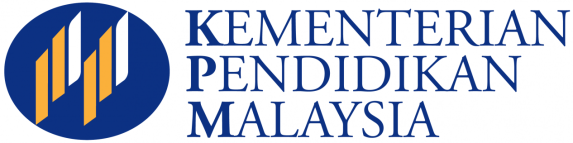 One (1) copy of this form must be submitted to the Institution of Higher Education Excellence Planning Division, Department of Higher Education, Level 7, No.2 Tower 2, Road P5/6, Precinct 5,  Federal Government and Administrative Centre,62200 PUTRAJAYA.[Incomplete Form will be rejected]JABATAN PENDIDIKAN TINGGIKEMENTERIAN PENDIDIKAN MALAYSIAPROTOTYPE DEVELOPMENT RESEARCHGRANT SCHEME (PRGS)                                                 APPLICATION FORMOne (1) copy of this form must be submitted to the Institution of Higher Education Excellence Planning Division, Department of Higher Education, Level 7, No.2 Tower 2, Road P5/6, Precinct 5,  Federal Government and Administrative Centre,62200 PUTRAJAYA.[Incomplete Form will be rejected]JABATAN PENDIDIKAN TINGGIKEMENTERIAN PENDIDIKAN MALAYSIAPROTOTYPE DEVELOPMENT RESEARCHGRANT SCHEME (PRGS)                                                 APPLICATION FORMOne (1) copy of this form must be submitted to the Institution of Higher Education Excellence Planning Division, Department of Higher Education, Level 7, No.2 Tower 2, Road P5/6, Precinct 5,  Federal Government and Administrative Centre,62200 PUTRAJAYA.[Incomplete Form will be rejected]JABATAN PENDIDIKAN TINGGIKEMENTERIAN PENDIDIKAN MALAYSIAPROTOTYPE DEVELOPMENT RESEARCHGRANT SCHEME (PRGS)                                                 APPLICATION FORMOne (1) copy of this form must be submitted to the Institution of Higher Education Excellence Planning Division, Department of Higher Education, Level 7, No.2 Tower 2, Road P5/6, Precinct 5,  Federal Government and Administrative Centre,62200 PUTRAJAYA.[Incomplete Form will be rejected]JABATAN PENDIDIKAN TINGGIKEMENTERIAN PENDIDIKAN MALAYSIAPROTOTYPE DEVELOPMENT RESEARCHGRANT SCHEME (PRGS)                                                 APPLICATION FORMOne (1) copy of this form must be submitted to the Institution of Higher Education Excellence Planning Division, Department of Higher Education, Level 7, No.2 Tower 2, Road P5/6, Precinct 5,  Federal Government and Administrative Centre,62200 PUTRAJAYA.[Incomplete Form will be rejected]JABATAN PENDIDIKAN TINGGIKEMENTERIAN PENDIDIKAN MALAYSIAPROTOTYPE DEVELOPMENT RESEARCHGRANT SCHEME (PRGS)                                                 APPLICATION FORMOne (1) copy of this form must be submitted to the Institution of Higher Education Excellence Planning Division, Department of Higher Education, Level 7, No.2 Tower 2, Road P5/6, Precinct 5,  Federal Government and Administrative Centre,62200 PUTRAJAYA.[Incomplete Form will be rejected]JABATAN PENDIDIKAN TINGGIKEMENTERIAN PENDIDIKAN MALAYSIAPROTOTYPE DEVELOPMENT RESEARCHGRANT SCHEME (PRGS)                                                 APPLICATION FORMOne (1) copy of this form must be submitted to the Institution of Higher Education Excellence Planning Division, Department of Higher Education, Level 7, No.2 Tower 2, Road P5/6, Precinct 5,  Federal Government and Administrative Centre,62200 PUTRAJAYA.[Incomplete Form will be rejected]JABATAN PENDIDIKAN TINGGIKEMENTERIAN PENDIDIKAN MALAYSIAPROTOTYPE DEVELOPMENT RESEARCHGRANT SCHEME (PRGS)                                                 APPLICATION FORMOne (1) copy of this form must be submitted to the Institution of Higher Education Excellence Planning Division, Department of Higher Education, Level 7, No.2 Tower 2, Road P5/6, Precinct 5,  Federal Government and Administrative Centre,62200 PUTRAJAYA.[Incomplete Form will be rejected]JABATAN PENDIDIKAN TINGGIKEMENTERIAN PENDIDIKAN MALAYSIAPROTOTYPE DEVELOPMENT RESEARCHGRANT SCHEME (PRGS)                                                 APPLICATION FORMOne (1) copy of this form must be submitted to the Institution of Higher Education Excellence Planning Division, Department of Higher Education, Level 7, No.2 Tower 2, Road P5/6, Precinct 5,  Federal Government and Administrative Centre,62200 PUTRAJAYA.[Incomplete Form will be rejected]JABATAN PENDIDIKAN TINGGIKEMENTERIAN PENDIDIKAN MALAYSIAPROTOTYPE DEVELOPMENT RESEARCHGRANT SCHEME (PRGS)                                                 APPLICATION FORMOne (1) copy of this form must be submitted to the Institution of Higher Education Excellence Planning Division, Department of Higher Education, Level 7, No.2 Tower 2, Road P5/6, Precinct 5,  Federal Government and Administrative Centre,62200 PUTRAJAYA.[Incomplete Form will be rejected]JABATAN PENDIDIKAN TINGGIKEMENTERIAN PENDIDIKAN MALAYSIAPROTOTYPE DEVELOPMENT RESEARCHGRANT SCHEME (PRGS)                                                 APPLICATION FORMOne (1) copy of this form must be submitted to the Institution of Higher Education Excellence Planning Division, Department of Higher Education, Level 7, No.2 Tower 2, Road P5/6, Precinct 5,  Federal Government and Administrative Centre,62200 PUTRAJAYA.[Incomplete Form will be rejected]JABATAN PENDIDIKAN TINGGIKEMENTERIAN PENDIDIKAN MALAYSIAPROTOTYPE DEVELOPMENT RESEARCHGRANT SCHEME (PRGS)                                                 APPLICATION FORMOne (1) copy of this form must be submitted to the Institution of Higher Education Excellence Planning Division, Department of Higher Education, Level 7, No.2 Tower 2, Road P5/6, Precinct 5,  Federal Government and Administrative Centre,62200 PUTRAJAYA.[Incomplete Form will be rejected]JABATAN PENDIDIKAN TINGGIKEMENTERIAN PENDIDIKAN MALAYSIAPROTOTYPE DEVELOPMENT RESEARCHGRANT SCHEME (PRGS)                                                 APPLICATION FORMOne (1) copy of this form must be submitted to the Institution of Higher Education Excellence Planning Division, Department of Higher Education, Level 7, No.2 Tower 2, Road P5/6, Precinct 5,  Federal Government and Administrative Centre,62200 PUTRAJAYA.[Incomplete Form will be rejected]JABATAN PENDIDIKAN TINGGIKEMENTERIAN PENDIDIKAN MALAYSIAPROTOTYPE DEVELOPMENT RESEARCHGRANT SCHEME (PRGS)                                                 APPLICATION FORMOne (1) copy of this form must be submitted to the Institution of Higher Education Excellence Planning Division, Department of Higher Education, Level 7, No.2 Tower 2, Road P5/6, Precinct 5,  Federal Government and Administrative Centre,62200 PUTRAJAYA.[Incomplete Form will be rejected]JABATAN PENDIDIKAN TINGGIKEMENTERIAN PENDIDIKAN MALAYSIAPROTOTYPE DEVELOPMENT RESEARCHGRANT SCHEME (PRGS)                                                 APPLICATION FORMOne (1) copy of this form must be submitted to the Institution of Higher Education Excellence Planning Division, Department of Higher Education, Level 7, No.2 Tower 2, Road P5/6, Precinct 5,  Federal Government and Administrative Centre,62200 PUTRAJAYA.[Incomplete Form will be rejected]JABATAN PENDIDIKAN TINGGIKEMENTERIAN PENDIDIKAN MALAYSIAPROTOTYPE DEVELOPMENT RESEARCHGRANT SCHEME (PRGS)                                                 APPLICATION FORMOne (1) copy of this form must be submitted to the Institution of Higher Education Excellence Planning Division, Department of Higher Education, Level 7, No.2 Tower 2, Road P5/6, Precinct 5,  Federal Government and Administrative Centre,62200 PUTRAJAYA.[Incomplete Form will be rejected]JABATAN PENDIDIKAN TINGGIKEMENTERIAN PENDIDIKAN MALAYSIAPROTOTYPE DEVELOPMENT RESEARCHGRANT SCHEME (PRGS)                                                 APPLICATION FORMOne (1) copy of this form must be submitted to the Institution of Higher Education Excellence Planning Division, Department of Higher Education, Level 7, No.2 Tower 2, Road P5/6, Precinct 5,  Federal Government and Administrative Centre,62200 PUTRAJAYA.[Incomplete Form will be rejected]ATITLE OF PROPOSED PROJECT:Projek Penyelidikan yang dicadangkan :TITLE OF PROPOSED PROJECT:Projek Penyelidikan yang dicadangkan :TITLE OF PROPOSED PROJECT:Projek Penyelidikan yang dicadangkan :TITLE OF PROPOSED PROJECT:Projek Penyelidikan yang dicadangkan :TITLE OF PROPOSED PROJECT:Projek Penyelidikan yang dicadangkan :TITLE OF PROPOSED PROJECT:Projek Penyelidikan yang dicadangkan :TITLE OF PROPOSED PROJECT:Projek Penyelidikan yang dicadangkan :TITLE OF PROPOSED PROJECT:Projek Penyelidikan yang dicadangkan :TITLE OF PROPOSED PROJECT:Projek Penyelidikan yang dicadangkan :TITLE OF PROPOSED PROJECT:Projek Penyelidikan yang dicadangkan :TITLE OF PROPOSED PROJECT:Projek Penyelidikan yang dicadangkan :TITLE OF PROPOSED PROJECT:Projek Penyelidikan yang dicadangkan :TITLE OF PROPOSED PROJECT:Projek Penyelidikan yang dicadangkan :TITLE OF PROPOSED PROJECT:Projek Penyelidikan yang dicadangkan :TITLE OF PROPOSED PROJECT:Projek Penyelidikan yang dicadangkan :TITLE OF PROPOSED PROJECT:Projek Penyelidikan yang dicadangkan :BDETAILS OF RESEARCHER / MAKLUMAT PENYELIDIK DETAILS OF RESEARCHER / MAKLUMAT PENYELIDIK DETAILS OF RESEARCHER / MAKLUMAT PENYELIDIK DETAILS OF RESEARCHER / MAKLUMAT PENYELIDIK DETAILS OF RESEARCHER / MAKLUMAT PENYELIDIK DETAILS OF RESEARCHER / MAKLUMAT PENYELIDIK DETAILS OF RESEARCHER / MAKLUMAT PENYELIDIK DETAILS OF RESEARCHER / MAKLUMAT PENYELIDIK DETAILS OF RESEARCHER / MAKLUMAT PENYELIDIK DETAILS OF RESEARCHER / MAKLUMAT PENYELIDIK DETAILS OF RESEARCHER / MAKLUMAT PENYELIDIK DETAILS OF RESEARCHER / MAKLUMAT PENYELIDIK DETAILS OF RESEARCHER / MAKLUMAT PENYELIDIK DETAILS OF RESEARCHER / MAKLUMAT PENYELIDIK DETAILS OF RESEARCHER / MAKLUMAT PENYELIDIK DETAILS OF RESEARCHER / MAKLUMAT PENYELIDIK B(i)Name of Project Leader:                                                                   IC  / Passport Number:Nama Ketua Projek:                                                                            No. Kad Pengenalan/ Pasport:Name of Project Leader:                                                                   IC  / Passport Number:Nama Ketua Projek:                                                                            No. Kad Pengenalan/ Pasport:Name of Project Leader:                                                                   IC  / Passport Number:Nama Ketua Projek:                                                                            No. Kad Pengenalan/ Pasport:Name of Project Leader:                                                                   IC  / Passport Number:Nama Ketua Projek:                                                                            No. Kad Pengenalan/ Pasport:Name of Project Leader:                                                                   IC  / Passport Number:Nama Ketua Projek:                                                                            No. Kad Pengenalan/ Pasport:Name of Project Leader:                                                                   IC  / Passport Number:Nama Ketua Projek:                                                                            No. Kad Pengenalan/ Pasport:Name of Project Leader:                                                                   IC  / Passport Number:Nama Ketua Projek:                                                                            No. Kad Pengenalan/ Pasport:Name of Project Leader:                                                                   IC  / Passport Number:Nama Ketua Projek:                                                                            No. Kad Pengenalan/ Pasport:Name of Project Leader:                                                                   IC  / Passport Number:Nama Ketua Projek:                                                                            No. Kad Pengenalan/ Pasport:Name of Project Leader:                                                                   IC  / Passport Number:Nama Ketua Projek:                                                                            No. Kad Pengenalan/ Pasport:Name of Project Leader:                                                                   IC  / Passport Number:Nama Ketua Projek:                                                                            No. Kad Pengenalan/ Pasport:Name of Project Leader:                                                                   IC  / Passport Number:Nama Ketua Projek:                                                                            No. Kad Pengenalan/ Pasport:Name of Project Leader:                                                                   IC  / Passport Number:Nama Ketua Projek:                                                                            No. Kad Pengenalan/ Pasport:Name of Project Leader:                                                                   IC  / Passport Number:Nama Ketua Projek:                                                                            No. Kad Pengenalan/ Pasport:Name of Project Leader:                                                                   IC  / Passport Number:Nama Ketua Projek:                                                                            No. Kad Pengenalan/ Pasport:Name of Project Leader:                                                                   IC  / Passport Number:Nama Ketua Projek:                                                                            No. Kad Pengenalan/ Pasport:B(ii) Position (Please tick ( √ )):Jawatan (Sila tanda ( √ )):       Professor                                    Assoc. Prof. / Sen. Lect.                        Lecturer                                 Profesor                                      Prof. Madya / P. Kanan                            Pensyarah                       Position (Please tick ( √ )):Jawatan (Sila tanda ( √ )):       Professor                                    Assoc. Prof. / Sen. Lect.                        Lecturer                                 Profesor                                      Prof. Madya / P. Kanan                            Pensyarah                       Position (Please tick ( √ )):Jawatan (Sila tanda ( √ )):       Professor                                    Assoc. Prof. / Sen. Lect.                        Lecturer                                 Profesor                                      Prof. Madya / P. Kanan                            Pensyarah                       Position (Please tick ( √ )):Jawatan (Sila tanda ( √ )):       Professor                                    Assoc. Prof. / Sen. Lect.                        Lecturer                                 Profesor                                      Prof. Madya / P. Kanan                            Pensyarah                       Position (Please tick ( √ )):Jawatan (Sila tanda ( √ )):       Professor                                    Assoc. Prof. / Sen. Lect.                        Lecturer                                 Profesor                                      Prof. Madya / P. Kanan                            Pensyarah                       Position (Please tick ( √ )):Jawatan (Sila tanda ( √ )):       Professor                                    Assoc. Prof. / Sen. Lect.                        Lecturer                                 Profesor                                      Prof. Madya / P. Kanan                            Pensyarah                       Position (Please tick ( √ )):Jawatan (Sila tanda ( √ )):       Professor                                    Assoc. Prof. / Sen. Lect.                        Lecturer                                 Profesor                                      Prof. Madya / P. Kanan                            Pensyarah                       Position (Please tick ( √ )):Jawatan (Sila tanda ( √ )):       Professor                                    Assoc. Prof. / Sen. Lect.                        Lecturer                                 Profesor                                      Prof. Madya / P. Kanan                            Pensyarah                       Position (Please tick ( √ )):Jawatan (Sila tanda ( √ )):       Professor                                    Assoc. Prof. / Sen. Lect.                        Lecturer                                 Profesor                                      Prof. Madya / P. Kanan                            Pensyarah                       Position (Please tick ( √ )):Jawatan (Sila tanda ( √ )):       Professor                                    Assoc. Prof. / Sen. Lect.                        Lecturer                                 Profesor                                      Prof. Madya / P. Kanan                            Pensyarah                       Position (Please tick ( √ )):Jawatan (Sila tanda ( √ )):       Professor                                    Assoc. Prof. / Sen. Lect.                        Lecturer                                 Profesor                                      Prof. Madya / P. Kanan                            Pensyarah                       Position (Please tick ( √ )):Jawatan (Sila tanda ( √ )):       Professor                                    Assoc. Prof. / Sen. Lect.                        Lecturer                                 Profesor                                      Prof. Madya / P. Kanan                            Pensyarah                       Position (Please tick ( √ )):Jawatan (Sila tanda ( √ )):       Professor                                    Assoc. Prof. / Sen. Lect.                        Lecturer                                 Profesor                                      Prof. Madya / P. Kanan                            Pensyarah                       Position (Please tick ( √ )):Jawatan (Sila tanda ( √ )):       Professor                                    Assoc. Prof. / Sen. Lect.                        Lecturer                                 Profesor                                      Prof. Madya / P. Kanan                            Pensyarah                       Position (Please tick ( √ )):Jawatan (Sila tanda ( √ )):       Professor                                    Assoc. Prof. / Sen. Lect.                        Lecturer                                 Profesor                                      Prof. Madya / P. Kanan                            Pensyarah                       Position (Please tick ( √ )):Jawatan (Sila tanda ( √ )):       Professor                                    Assoc. Prof. / Sen. Lect.                        Lecturer                                 Profesor                                      Prof. Madya / P. Kanan                            Pensyarah                      B(iii)Faculty /School/Centre/Unit (Please provide full address):Fakulti /Jabatan /Pusat/Unit (Sila nyatakan alamat penuh):Faculty /School/Centre/Unit (Please provide full address):Fakulti /Jabatan /Pusat/Unit (Sila nyatakan alamat penuh):Faculty /School/Centre/Unit (Please provide full address):Fakulti /Jabatan /Pusat/Unit (Sila nyatakan alamat penuh):Faculty /School/Centre/Unit (Please provide full address):Fakulti /Jabatan /Pusat/Unit (Sila nyatakan alamat penuh):Faculty /School/Centre/Unit (Please provide full address):Fakulti /Jabatan /Pusat/Unit (Sila nyatakan alamat penuh):Faculty /School/Centre/Unit (Please provide full address):Fakulti /Jabatan /Pusat/Unit (Sila nyatakan alamat penuh):Faculty /School/Centre/Unit (Please provide full address):Fakulti /Jabatan /Pusat/Unit (Sila nyatakan alamat penuh):Faculty /School/Centre/Unit (Please provide full address):Fakulti /Jabatan /Pusat/Unit (Sila nyatakan alamat penuh):Faculty /School/Centre/Unit (Please provide full address):Fakulti /Jabatan /Pusat/Unit (Sila nyatakan alamat penuh):Faculty /School/Centre/Unit (Please provide full address):Fakulti /Jabatan /Pusat/Unit (Sila nyatakan alamat penuh):Faculty /School/Centre/Unit (Please provide full address):Fakulti /Jabatan /Pusat/Unit (Sila nyatakan alamat penuh):Faculty /School/Centre/Unit (Please provide full address):Fakulti /Jabatan /Pusat/Unit (Sila nyatakan alamat penuh):Faculty /School/Centre/Unit (Please provide full address):Fakulti /Jabatan /Pusat/Unit (Sila nyatakan alamat penuh):Faculty /School/Centre/Unit (Please provide full address):Fakulti /Jabatan /Pusat/Unit (Sila nyatakan alamat penuh):Faculty /School/Centre/Unit (Please provide full address):Fakulti /Jabatan /Pusat/Unit (Sila nyatakan alamat penuh):Faculty /School/Centre/Unit (Please provide full address):Fakulti /Jabatan /Pusat/Unit (Sila nyatakan alamat penuh):B(iv)Office Telephone No.:                                                                        Handphone No.:No. Telefon Pejabat:                                                                            No. Telefon Bimbit:Office Telephone No.:                                                                        Handphone No.:No. Telefon Pejabat:                                                                            No. Telefon Bimbit:Office Telephone No.:                                                                        Handphone No.:No. Telefon Pejabat:                                                                            No. Telefon Bimbit:Office Telephone No.:                                                                        Handphone No.:No. Telefon Pejabat:                                                                            No. Telefon Bimbit:Office Telephone No.:                                                                        Handphone No.:No. Telefon Pejabat:                                                                            No. Telefon Bimbit:Office Telephone No.:                                                                        Handphone No.:No. Telefon Pejabat:                                                                            No. Telefon Bimbit:Office Telephone No.:                                                                        Handphone No.:No. Telefon Pejabat:                                                                            No. Telefon Bimbit:Office Telephone No.:                                                                        Handphone No.:No. Telefon Pejabat:                                                                            No. Telefon Bimbit:Office Telephone No.:                                                                        Handphone No.:No. Telefon Pejabat:                                                                            No. Telefon Bimbit:Office Telephone No.:                                                                        Handphone No.:No. Telefon Pejabat:                                                                            No. Telefon Bimbit:Office Telephone No.:                                                                        Handphone No.:No. Telefon Pejabat:                                                                            No. Telefon Bimbit:Office Telephone No.:                                                                        Handphone No.:No. Telefon Pejabat:                                                                            No. Telefon Bimbit:Office Telephone No.:                                                                        Handphone No.:No. Telefon Pejabat:                                                                            No. Telefon Bimbit:Office Telephone No.:                                                                        Handphone No.:No. Telefon Pejabat:                                                                            No. Telefon Bimbit:Office Telephone No.:                                                                        Handphone No.:No. Telefon Pejabat:                                                                            No. Telefon Bimbit:Office Telephone No.:                                                                        Handphone No.:No. Telefon Pejabat:                                                                            No. Telefon Bimbit:B(v)E-mail Address:Alamat e-mel:E-mail Address:Alamat e-mel:E-mail Address:Alamat e-mel:E-mail Address:Alamat e-mel:E-mail Address:Alamat e-mel:E-mail Address:Alamat e-mel:E-mail Address:Alamat e-mel:E-mail Address:Alamat e-mel:E-mail Address:Alamat e-mel:E-mail Address:Alamat e-mel:E-mail Address:Alamat e-mel:E-mail Address:Alamat e-mel:E-mail Address:Alamat e-mel:E-mail Address:Alamat e-mel:E-mail Address:Alamat e-mel:E-mail Address:Alamat e-mel:B(vi)Date of first appointment with this University:Tarikh mula berkhidmat dengan Universiti ini:Date of first appointment with this University:Tarikh mula berkhidmat dengan Universiti ini:Date of first appointment with this University:Tarikh mula berkhidmat dengan Universiti ini:Date of first appointment with this University:Tarikh mula berkhidmat dengan Universiti ini:Date of first appointment with this University:Tarikh mula berkhidmat dengan Universiti ini:Date of first appointment with this University:Tarikh mula berkhidmat dengan Universiti ini:Date of first appointment with this University:Tarikh mula berkhidmat dengan Universiti ini:Date of first appointment with this University:Tarikh mula berkhidmat dengan Universiti ini:Date of first appointment with this University:Tarikh mula berkhidmat dengan Universiti ini:Date of first appointment with this University:Tarikh mula berkhidmat dengan Universiti ini:Date of first appointment with this University:Tarikh mula berkhidmat dengan Universiti ini:Date of first appointment with this University:Tarikh mula berkhidmat dengan Universiti ini:Date of first appointment with this University:Tarikh mula berkhidmat dengan Universiti ini:Date of first appointment with this University:Tarikh mula berkhidmat dengan Universiti ini:Date of first appointment with this University:Tarikh mula berkhidmat dengan Universiti ini:Date of first appointment with this University:Tarikh mula berkhidmat dengan Universiti ini:B(vii)Type of Service (Please tick ( √ )):Jenis Perkhidmatan (Sila tanda ( √ )):           Permanent                                      Contract (State contract expiry date):           Tetap                                               Kontrak (Nyatakan tarikh tamat kontrak):    ___________________Type of Service (Please tick ( √ )):Jenis Perkhidmatan (Sila tanda ( √ )):           Permanent                                      Contract (State contract expiry date):           Tetap                                               Kontrak (Nyatakan tarikh tamat kontrak):    ___________________Type of Service (Please tick ( √ )):Jenis Perkhidmatan (Sila tanda ( √ )):           Permanent                                      Contract (State contract expiry date):           Tetap                                               Kontrak (Nyatakan tarikh tamat kontrak):    ___________________Type of Service (Please tick ( √ )):Jenis Perkhidmatan (Sila tanda ( √ )):           Permanent                                      Contract (State contract expiry date):           Tetap                                               Kontrak (Nyatakan tarikh tamat kontrak):    ___________________Type of Service (Please tick ( √ )):Jenis Perkhidmatan (Sila tanda ( √ )):           Permanent                                      Contract (State contract expiry date):           Tetap                                               Kontrak (Nyatakan tarikh tamat kontrak):    ___________________Type of Service (Please tick ( √ )):Jenis Perkhidmatan (Sila tanda ( √ )):           Permanent                                      Contract (State contract expiry date):           Tetap                                               Kontrak (Nyatakan tarikh tamat kontrak):    ___________________Type of Service (Please tick ( √ )):Jenis Perkhidmatan (Sila tanda ( √ )):           Permanent                                      Contract (State contract expiry date):           Tetap                                               Kontrak (Nyatakan tarikh tamat kontrak):    ___________________Type of Service (Please tick ( √ )):Jenis Perkhidmatan (Sila tanda ( √ )):           Permanent                                      Contract (State contract expiry date):           Tetap                                               Kontrak (Nyatakan tarikh tamat kontrak):    ___________________Type of Service (Please tick ( √ )):Jenis Perkhidmatan (Sila tanda ( √ )):           Permanent                                      Contract (State contract expiry date):           Tetap                                               Kontrak (Nyatakan tarikh tamat kontrak):    ___________________Type of Service (Please tick ( √ )):Jenis Perkhidmatan (Sila tanda ( √ )):           Permanent                                      Contract (State contract expiry date):           Tetap                                               Kontrak (Nyatakan tarikh tamat kontrak):    ___________________Type of Service (Please tick ( √ )):Jenis Perkhidmatan (Sila tanda ( √ )):           Permanent                                      Contract (State contract expiry date):           Tetap                                               Kontrak (Nyatakan tarikh tamat kontrak):    ___________________Type of Service (Please tick ( √ )):Jenis Perkhidmatan (Sila tanda ( √ )):           Permanent                                      Contract (State contract expiry date):           Tetap                                               Kontrak (Nyatakan tarikh tamat kontrak):    ___________________Type of Service (Please tick ( √ )):Jenis Perkhidmatan (Sila tanda ( √ )):           Permanent                                      Contract (State contract expiry date):           Tetap                                               Kontrak (Nyatakan tarikh tamat kontrak):    ___________________Type of Service (Please tick ( √ )):Jenis Perkhidmatan (Sila tanda ( √ )):           Permanent                                      Contract (State contract expiry date):           Tetap                                               Kontrak (Nyatakan tarikh tamat kontrak):    ___________________Type of Service (Please tick ( √ )):Jenis Perkhidmatan (Sila tanda ( √ )):           Permanent                                      Contract (State contract expiry date):           Tetap                                               Kontrak (Nyatakan tarikh tamat kontrak):    ___________________Type of Service (Please tick ( √ )):Jenis Perkhidmatan (Sila tanda ( √ )):           Permanent                                      Contract (State contract expiry date):           Tetap                                               Kontrak (Nyatakan tarikh tamat kontrak):    ___________________CRESEARCH INFORMATION / MAKLUMAT PENYELIDIKANRESEARCH INFORMATION / MAKLUMAT PENYELIDIKANRESEARCH INFORMATION / MAKLUMAT PENYELIDIKANRESEARCH INFORMATION / MAKLUMAT PENYELIDIKANRESEARCH INFORMATION / MAKLUMAT PENYELIDIKANRESEARCH INFORMATION / MAKLUMAT PENYELIDIKANRESEARCH INFORMATION / MAKLUMAT PENYELIDIKANRESEARCH INFORMATION / MAKLUMAT PENYELIDIKANRESEARCH INFORMATION / MAKLUMAT PENYELIDIKANRESEARCH INFORMATION / MAKLUMAT PENYELIDIKANRESEARCH INFORMATION / MAKLUMAT PENYELIDIKANRESEARCH INFORMATION / MAKLUMAT PENYELIDIKANRESEARCH INFORMATION / MAKLUMAT PENYELIDIKANRESEARCH INFORMATION / MAKLUMAT PENYELIDIKANRESEARCH INFORMATION / MAKLUMAT PENYELIDIKANRESEARCH INFORMATION / MAKLUMAT PENYELIDIKANC(i)Research Cluster (Please tick ( √ ) one only :Kluster Penyelidikan (Sila tanda ( √ ) satu sahaja):Pure Science (Sains Tulen)             Chemistry                                       Physics                                         Biology            (Kimia)                                             (Fizik)                                          (Biologi)               Biochemistry                                   Materials Science                        Mathematics and Statistics            (Biokimia)                                        (Sains Bahan)                             (Matematik dan Statistik)            Geology            (Geologi)            Others            (Lain-lain)            Please indicate (Sila nyatakan) : ______________________________________________________B.   Applied Science (Sains Gunaan)         Chemistry                                        Physics                                         Biology            (Kimia)                                            (Fizik)                                           (Biologi)            Mathematics and Statistics            Geoscience                                  Biotechnology         (Matematik dan Statistik)                (Geosains)                                  (Bioteknologi)            Materials Science             (Sains Bahan)            Others            (Lain-lain)            Please indicate (Sila nyatakan) : ______________________________________________________    C.    Technology and Engineering (Teknologi dan Kejuruteraan)(i) Engineering (Kejuruteraan)            Mechanical & Manufacturing          Electrical and Electronic              Civil and Structural            (Mekanikal dan Pembuatan)           (Elektrik dan Elektronik)             (Awam dan Struktur)                Material and Polymer                     Chemical and Process Engineering                 Aerospace            (Bahan dan Polimer)                       (Kejuruteraan Kimia dan Proses)                   (Aeroangkasa)          Research Cluster (Please tick ( √ ) one only :Kluster Penyelidikan (Sila tanda ( √ ) satu sahaja):Pure Science (Sains Tulen)             Chemistry                                       Physics                                         Biology            (Kimia)                                             (Fizik)                                          (Biologi)               Biochemistry                                   Materials Science                        Mathematics and Statistics            (Biokimia)                                        (Sains Bahan)                             (Matematik dan Statistik)            Geology            (Geologi)            Others            (Lain-lain)            Please indicate (Sila nyatakan) : ______________________________________________________B.   Applied Science (Sains Gunaan)         Chemistry                                        Physics                                         Biology            (Kimia)                                            (Fizik)                                           (Biologi)            Mathematics and Statistics            Geoscience                                  Biotechnology         (Matematik dan Statistik)                (Geosains)                                  (Bioteknologi)            Materials Science             (Sains Bahan)            Others            (Lain-lain)            Please indicate (Sila nyatakan) : ______________________________________________________    C.    Technology and Engineering (Teknologi dan Kejuruteraan)(i) Engineering (Kejuruteraan)            Mechanical & Manufacturing          Electrical and Electronic              Civil and Structural            (Mekanikal dan Pembuatan)           (Elektrik dan Elektronik)             (Awam dan Struktur)                Material and Polymer                     Chemical and Process Engineering                 Aerospace            (Bahan dan Polimer)                       (Kejuruteraan Kimia dan Proses)                   (Aeroangkasa)          Research Cluster (Please tick ( √ ) one only :Kluster Penyelidikan (Sila tanda ( √ ) satu sahaja):Pure Science (Sains Tulen)             Chemistry                                       Physics                                         Biology            (Kimia)                                             (Fizik)                                          (Biologi)               Biochemistry                                   Materials Science                        Mathematics and Statistics            (Biokimia)                                        (Sains Bahan)                             (Matematik dan Statistik)            Geology            (Geologi)            Others            (Lain-lain)            Please indicate (Sila nyatakan) : ______________________________________________________B.   Applied Science (Sains Gunaan)         Chemistry                                        Physics                                         Biology            (Kimia)                                            (Fizik)                                           (Biologi)            Mathematics and Statistics            Geoscience                                  Biotechnology         (Matematik dan Statistik)                (Geosains)                                  (Bioteknologi)            Materials Science             (Sains Bahan)            Others            (Lain-lain)            Please indicate (Sila nyatakan) : ______________________________________________________    C.    Technology and Engineering (Teknologi dan Kejuruteraan)(i) Engineering (Kejuruteraan)            Mechanical & Manufacturing          Electrical and Electronic              Civil and Structural            (Mekanikal dan Pembuatan)           (Elektrik dan Elektronik)             (Awam dan Struktur)                Material and Polymer                     Chemical and Process Engineering                 Aerospace            (Bahan dan Polimer)                       (Kejuruteraan Kimia dan Proses)                   (Aeroangkasa)          Research Cluster (Please tick ( √ ) one only :Kluster Penyelidikan (Sila tanda ( √ ) satu sahaja):Pure Science (Sains Tulen)             Chemistry                                       Physics                                         Biology            (Kimia)                                             (Fizik)                                          (Biologi)               Biochemistry                                   Materials Science                        Mathematics and Statistics            (Biokimia)                                        (Sains Bahan)                             (Matematik dan Statistik)            Geology            (Geologi)            Others            (Lain-lain)            Please indicate (Sila nyatakan) : ______________________________________________________B.   Applied Science (Sains Gunaan)         Chemistry                                        Physics                                         Biology            (Kimia)                                            (Fizik)                                           (Biologi)            Mathematics and Statistics            Geoscience                                  Biotechnology         (Matematik dan Statistik)                (Geosains)                                  (Bioteknologi)            Materials Science             (Sains Bahan)            Others            (Lain-lain)            Please indicate (Sila nyatakan) : ______________________________________________________    C.    Technology and Engineering (Teknologi dan Kejuruteraan)(i) Engineering (Kejuruteraan)            Mechanical & Manufacturing          Electrical and Electronic              Civil and Structural            (Mekanikal dan Pembuatan)           (Elektrik dan Elektronik)             (Awam dan Struktur)                Material and Polymer                     Chemical and Process Engineering                 Aerospace            (Bahan dan Polimer)                       (Kejuruteraan Kimia dan Proses)                   (Aeroangkasa)          Research Cluster (Please tick ( √ ) one only :Kluster Penyelidikan (Sila tanda ( √ ) satu sahaja):Pure Science (Sains Tulen)             Chemistry                                       Physics                                         Biology            (Kimia)                                             (Fizik)                                          (Biologi)               Biochemistry                                   Materials Science                        Mathematics and Statistics            (Biokimia)                                        (Sains Bahan)                             (Matematik dan Statistik)            Geology            (Geologi)            Others            (Lain-lain)            Please indicate (Sila nyatakan) : ______________________________________________________B.   Applied Science (Sains Gunaan)         Chemistry                                        Physics                                         Biology            (Kimia)                                            (Fizik)                                           (Biologi)            Mathematics and Statistics            Geoscience                                  Biotechnology         (Matematik dan Statistik)                (Geosains)                                  (Bioteknologi)            Materials Science             (Sains Bahan)            Others            (Lain-lain)            Please indicate (Sila nyatakan) : ______________________________________________________    C.    Technology and Engineering (Teknologi dan Kejuruteraan)(i) Engineering (Kejuruteraan)            Mechanical & Manufacturing          Electrical and Electronic              Civil and Structural            (Mekanikal dan Pembuatan)           (Elektrik dan Elektronik)             (Awam dan Struktur)                Material and Polymer                     Chemical and Process Engineering                 Aerospace            (Bahan dan Polimer)                       (Kejuruteraan Kimia dan Proses)                   (Aeroangkasa)          Research Cluster (Please tick ( √ ) one only :Kluster Penyelidikan (Sila tanda ( √ ) satu sahaja):Pure Science (Sains Tulen)             Chemistry                                       Physics                                         Biology            (Kimia)                                             (Fizik)                                          (Biologi)               Biochemistry                                   Materials Science                        Mathematics and Statistics            (Biokimia)                                        (Sains Bahan)                             (Matematik dan Statistik)            Geology            (Geologi)            Others            (Lain-lain)            Please indicate (Sila nyatakan) : ______________________________________________________B.   Applied Science (Sains Gunaan)         Chemistry                                        Physics                                         Biology            (Kimia)                                            (Fizik)                                           (Biologi)            Mathematics and Statistics            Geoscience                                  Biotechnology         (Matematik dan Statistik)                (Geosains)                                  (Bioteknologi)            Materials Science             (Sains Bahan)            Others            (Lain-lain)            Please indicate (Sila nyatakan) : ______________________________________________________    C.    Technology and Engineering (Teknologi dan Kejuruteraan)(i) Engineering (Kejuruteraan)            Mechanical & Manufacturing          Electrical and Electronic              Civil and Structural            (Mekanikal dan Pembuatan)           (Elektrik dan Elektronik)             (Awam dan Struktur)                Material and Polymer                     Chemical and Process Engineering                 Aerospace            (Bahan dan Polimer)                       (Kejuruteraan Kimia dan Proses)                   (Aeroangkasa)          Research Cluster (Please tick ( √ ) one only :Kluster Penyelidikan (Sila tanda ( √ ) satu sahaja):Pure Science (Sains Tulen)             Chemistry                                       Physics                                         Biology            (Kimia)                                             (Fizik)                                          (Biologi)               Biochemistry                                   Materials Science                        Mathematics and Statistics            (Biokimia)                                        (Sains Bahan)                             (Matematik dan Statistik)            Geology            (Geologi)            Others            (Lain-lain)            Please indicate (Sila nyatakan) : ______________________________________________________B.   Applied Science (Sains Gunaan)         Chemistry                                        Physics                                         Biology            (Kimia)                                            (Fizik)                                           (Biologi)            Mathematics and Statistics            Geoscience                                  Biotechnology         (Matematik dan Statistik)                (Geosains)                                  (Bioteknologi)            Materials Science             (Sains Bahan)            Others            (Lain-lain)            Please indicate (Sila nyatakan) : ______________________________________________________    C.    Technology and Engineering (Teknologi dan Kejuruteraan)(i) Engineering (Kejuruteraan)            Mechanical & Manufacturing          Electrical and Electronic              Civil and Structural            (Mekanikal dan Pembuatan)           (Elektrik dan Elektronik)             (Awam dan Struktur)                Material and Polymer                     Chemical and Process Engineering                 Aerospace            (Bahan dan Polimer)                       (Kejuruteraan Kimia dan Proses)                   (Aeroangkasa)          Research Cluster (Please tick ( √ ) one only :Kluster Penyelidikan (Sila tanda ( √ ) satu sahaja):Pure Science (Sains Tulen)             Chemistry                                       Physics                                         Biology            (Kimia)                                             (Fizik)                                          (Biologi)               Biochemistry                                   Materials Science                        Mathematics and Statistics            (Biokimia)                                        (Sains Bahan)                             (Matematik dan Statistik)            Geology            (Geologi)            Others            (Lain-lain)            Please indicate (Sila nyatakan) : ______________________________________________________B.   Applied Science (Sains Gunaan)         Chemistry                                        Physics                                         Biology            (Kimia)                                            (Fizik)                                           (Biologi)            Mathematics and Statistics            Geoscience                                  Biotechnology         (Matematik dan Statistik)                (Geosains)                                  (Bioteknologi)            Materials Science             (Sains Bahan)            Others            (Lain-lain)            Please indicate (Sila nyatakan) : ______________________________________________________    C.    Technology and Engineering (Teknologi dan Kejuruteraan)(i) Engineering (Kejuruteraan)            Mechanical & Manufacturing          Electrical and Electronic              Civil and Structural            (Mekanikal dan Pembuatan)           (Elektrik dan Elektronik)             (Awam dan Struktur)                Material and Polymer                     Chemical and Process Engineering                 Aerospace            (Bahan dan Polimer)                       (Kejuruteraan Kimia dan Proses)                   (Aeroangkasa)          Research Cluster (Please tick ( √ ) one only :Kluster Penyelidikan (Sila tanda ( √ ) satu sahaja):Pure Science (Sains Tulen)             Chemistry                                       Physics                                         Biology            (Kimia)                                             (Fizik)                                          (Biologi)               Biochemistry                                   Materials Science                        Mathematics and Statistics            (Biokimia)                                        (Sains Bahan)                             (Matematik dan Statistik)            Geology            (Geologi)            Others            (Lain-lain)            Please indicate (Sila nyatakan) : ______________________________________________________B.   Applied Science (Sains Gunaan)         Chemistry                                        Physics                                         Biology            (Kimia)                                            (Fizik)                                           (Biologi)            Mathematics and Statistics            Geoscience                                  Biotechnology         (Matematik dan Statistik)                (Geosains)                                  (Bioteknologi)            Materials Science             (Sains Bahan)            Others            (Lain-lain)            Please indicate (Sila nyatakan) : ______________________________________________________    C.    Technology and Engineering (Teknologi dan Kejuruteraan)(i) Engineering (Kejuruteraan)            Mechanical & Manufacturing          Electrical and Electronic              Civil and Structural            (Mekanikal dan Pembuatan)           (Elektrik dan Elektronik)             (Awam dan Struktur)                Material and Polymer                     Chemical and Process Engineering                 Aerospace            (Bahan dan Polimer)                       (Kejuruteraan Kimia dan Proses)                   (Aeroangkasa)          Research Cluster (Please tick ( √ ) one only :Kluster Penyelidikan (Sila tanda ( √ ) satu sahaja):Pure Science (Sains Tulen)             Chemistry                                       Physics                                         Biology            (Kimia)                                             (Fizik)                                          (Biologi)               Biochemistry                                   Materials Science                        Mathematics and Statistics            (Biokimia)                                        (Sains Bahan)                             (Matematik dan Statistik)            Geology            (Geologi)            Others            (Lain-lain)            Please indicate (Sila nyatakan) : ______________________________________________________B.   Applied Science (Sains Gunaan)         Chemistry                                        Physics                                         Biology            (Kimia)                                            (Fizik)                                           (Biologi)            Mathematics and Statistics            Geoscience                                  Biotechnology         (Matematik dan Statistik)                (Geosains)                                  (Bioteknologi)            Materials Science             (Sains Bahan)            Others            (Lain-lain)            Please indicate (Sila nyatakan) : ______________________________________________________    C.    Technology and Engineering (Teknologi dan Kejuruteraan)(i) Engineering (Kejuruteraan)            Mechanical & Manufacturing          Electrical and Electronic              Civil and Structural            (Mekanikal dan Pembuatan)           (Elektrik dan Elektronik)             (Awam dan Struktur)                Material and Polymer                     Chemical and Process Engineering                 Aerospace            (Bahan dan Polimer)                       (Kejuruteraan Kimia dan Proses)                   (Aeroangkasa)          Research Cluster (Please tick ( √ ) one only :Kluster Penyelidikan (Sila tanda ( √ ) satu sahaja):Pure Science (Sains Tulen)             Chemistry                                       Physics                                         Biology            (Kimia)                                             (Fizik)                                          (Biologi)               Biochemistry                                   Materials Science                        Mathematics and Statistics            (Biokimia)                                        (Sains Bahan)                             (Matematik dan Statistik)            Geology            (Geologi)            Others            (Lain-lain)            Please indicate (Sila nyatakan) : ______________________________________________________B.   Applied Science (Sains Gunaan)         Chemistry                                        Physics                                         Biology            (Kimia)                                            (Fizik)                                           (Biologi)            Mathematics and Statistics            Geoscience                                  Biotechnology         (Matematik dan Statistik)                (Geosains)                                  (Bioteknologi)            Materials Science             (Sains Bahan)            Others            (Lain-lain)            Please indicate (Sila nyatakan) : ______________________________________________________    C.    Technology and Engineering (Teknologi dan Kejuruteraan)(i) Engineering (Kejuruteraan)            Mechanical & Manufacturing          Electrical and Electronic              Civil and Structural            (Mekanikal dan Pembuatan)           (Elektrik dan Elektronik)             (Awam dan Struktur)                Material and Polymer                     Chemical and Process Engineering                 Aerospace            (Bahan dan Polimer)                       (Kejuruteraan Kimia dan Proses)                   (Aeroangkasa)          Research Cluster (Please tick ( √ ) one only :Kluster Penyelidikan (Sila tanda ( √ ) satu sahaja):Pure Science (Sains Tulen)             Chemistry                                       Physics                                         Biology            (Kimia)                                             (Fizik)                                          (Biologi)               Biochemistry                                   Materials Science                        Mathematics and Statistics            (Biokimia)                                        (Sains Bahan)                             (Matematik dan Statistik)            Geology            (Geologi)            Others            (Lain-lain)            Please indicate (Sila nyatakan) : ______________________________________________________B.   Applied Science (Sains Gunaan)         Chemistry                                        Physics                                         Biology            (Kimia)                                            (Fizik)                                           (Biologi)            Mathematics and Statistics            Geoscience                                  Biotechnology         (Matematik dan Statistik)                (Geosains)                                  (Bioteknologi)            Materials Science             (Sains Bahan)            Others            (Lain-lain)            Please indicate (Sila nyatakan) : ______________________________________________________    C.    Technology and Engineering (Teknologi dan Kejuruteraan)(i) Engineering (Kejuruteraan)            Mechanical & Manufacturing          Electrical and Electronic              Civil and Structural            (Mekanikal dan Pembuatan)           (Elektrik dan Elektronik)             (Awam dan Struktur)                Material and Polymer                     Chemical and Process Engineering                 Aerospace            (Bahan dan Polimer)                       (Kejuruteraan Kimia dan Proses)                   (Aeroangkasa)          Research Cluster (Please tick ( √ ) one only :Kluster Penyelidikan (Sila tanda ( √ ) satu sahaja):Pure Science (Sains Tulen)             Chemistry                                       Physics                                         Biology            (Kimia)                                             (Fizik)                                          (Biologi)               Biochemistry                                   Materials Science                        Mathematics and Statistics            (Biokimia)                                        (Sains Bahan)                             (Matematik dan Statistik)            Geology            (Geologi)            Others            (Lain-lain)            Please indicate (Sila nyatakan) : ______________________________________________________B.   Applied Science (Sains Gunaan)         Chemistry                                        Physics                                         Biology            (Kimia)                                            (Fizik)                                           (Biologi)            Mathematics and Statistics            Geoscience                                  Biotechnology         (Matematik dan Statistik)                (Geosains)                                  (Bioteknologi)            Materials Science             (Sains Bahan)            Others            (Lain-lain)            Please indicate (Sila nyatakan) : ______________________________________________________    C.    Technology and Engineering (Teknologi dan Kejuruteraan)(i) Engineering (Kejuruteraan)            Mechanical & Manufacturing          Electrical and Electronic              Civil and Structural            (Mekanikal dan Pembuatan)           (Elektrik dan Elektronik)             (Awam dan Struktur)                Material and Polymer                     Chemical and Process Engineering                 Aerospace            (Bahan dan Polimer)                       (Kejuruteraan Kimia dan Proses)                   (Aeroangkasa)          Research Cluster (Please tick ( √ ) one only :Kluster Penyelidikan (Sila tanda ( √ ) satu sahaja):Pure Science (Sains Tulen)             Chemistry                                       Physics                                         Biology            (Kimia)                                             (Fizik)                                          (Biologi)               Biochemistry                                   Materials Science                        Mathematics and Statistics            (Biokimia)                                        (Sains Bahan)                             (Matematik dan Statistik)            Geology            (Geologi)            Others            (Lain-lain)            Please indicate (Sila nyatakan) : ______________________________________________________B.   Applied Science (Sains Gunaan)         Chemistry                                        Physics                                         Biology            (Kimia)                                            (Fizik)                                           (Biologi)            Mathematics and Statistics            Geoscience                                  Biotechnology         (Matematik dan Statistik)                (Geosains)                                  (Bioteknologi)            Materials Science             (Sains Bahan)            Others            (Lain-lain)            Please indicate (Sila nyatakan) : ______________________________________________________    C.    Technology and Engineering (Teknologi dan Kejuruteraan)(i) Engineering (Kejuruteraan)            Mechanical & Manufacturing          Electrical and Electronic              Civil and Structural            (Mekanikal dan Pembuatan)           (Elektrik dan Elektronik)             (Awam dan Struktur)                Material and Polymer                     Chemical and Process Engineering                 Aerospace            (Bahan dan Polimer)                       (Kejuruteraan Kimia dan Proses)                   (Aeroangkasa)          Research Cluster (Please tick ( √ ) one only :Kluster Penyelidikan (Sila tanda ( √ ) satu sahaja):Pure Science (Sains Tulen)             Chemistry                                       Physics                                         Biology            (Kimia)                                             (Fizik)                                          (Biologi)               Biochemistry                                   Materials Science                        Mathematics and Statistics            (Biokimia)                                        (Sains Bahan)                             (Matematik dan Statistik)            Geology            (Geologi)            Others            (Lain-lain)            Please indicate (Sila nyatakan) : ______________________________________________________B.   Applied Science (Sains Gunaan)         Chemistry                                        Physics                                         Biology            (Kimia)                                            (Fizik)                                           (Biologi)            Mathematics and Statistics            Geoscience                                  Biotechnology         (Matematik dan Statistik)                (Geosains)                                  (Bioteknologi)            Materials Science             (Sains Bahan)            Others            (Lain-lain)            Please indicate (Sila nyatakan) : ______________________________________________________    C.    Technology and Engineering (Teknologi dan Kejuruteraan)(i) Engineering (Kejuruteraan)            Mechanical & Manufacturing          Electrical and Electronic              Civil and Structural            (Mekanikal dan Pembuatan)           (Elektrik dan Elektronik)             (Awam dan Struktur)                Material and Polymer                     Chemical and Process Engineering                 Aerospace            (Bahan dan Polimer)                       (Kejuruteraan Kimia dan Proses)                   (Aeroangkasa)          Research Cluster (Please tick ( √ ) one only :Kluster Penyelidikan (Sila tanda ( √ ) satu sahaja):Pure Science (Sains Tulen)             Chemistry                                       Physics                                         Biology            (Kimia)                                             (Fizik)                                          (Biologi)               Biochemistry                                   Materials Science                        Mathematics and Statistics            (Biokimia)                                        (Sains Bahan)                             (Matematik dan Statistik)            Geology            (Geologi)            Others            (Lain-lain)            Please indicate (Sila nyatakan) : ______________________________________________________B.   Applied Science (Sains Gunaan)         Chemistry                                        Physics                                         Biology            (Kimia)                                            (Fizik)                                           (Biologi)            Mathematics and Statistics            Geoscience                                  Biotechnology         (Matematik dan Statistik)                (Geosains)                                  (Bioteknologi)            Materials Science             (Sains Bahan)            Others            (Lain-lain)            Please indicate (Sila nyatakan) : ______________________________________________________    C.    Technology and Engineering (Teknologi dan Kejuruteraan)(i) Engineering (Kejuruteraan)            Mechanical & Manufacturing          Electrical and Electronic              Civil and Structural            (Mekanikal dan Pembuatan)           (Elektrik dan Elektronik)             (Awam dan Struktur)                Material and Polymer                     Chemical and Process Engineering                 Aerospace            (Bahan dan Polimer)                       (Kejuruteraan Kimia dan Proses)                   (Aeroangkasa)          (ii) Technology (Teknologi)            Energy                                             Green Technology                       Construction and Construction             (Tenaga)                                          (Teknologi Hijau)                         Materials                                                                                                                        (Pembinaan dan Bahan Binaan)            Insfrastructure and Transportation            (Infrastruktur dan Pengangkutan)             Others            (Lain-lain)            Please indicate (Sila nyatakan) : ______________________________________________________D.   Communications and Information Technology (Teknologi Maklumat dan Komunikasi)            Software                                          Artificial Intelligence                      Computer Networks            (Perisian)                                         (Kecerdasan Buatan)                   (Rangkaian Komputer)              Information System	Theory of Computation	 Hardware Design(Sistem Maklumat)	(Teori Pengkomputeran)	(Rekabentuk Perkakasan)             Others            (Lain-lain)            Please indicate (Sila nyatakan) : ______________________________________________________  E.    Clinical and Health Sciences (Sains Kesihatan dan Klinikal)            Basic Medical Sciences                   Pharmacy                                       Pharmacology            (Sains Perubatan Asas)                   (Farmasi)                                        (Farmakologi)            Medical Microbiology                       Parasitology                                    Pathology            (Mikrobiologi Perubatan)                 (Parasitologi)                                   (Patologi)           Community Medicine                         Clinical Studies                              Medicine            (Perubatan Masyarakat)                   (Kajian Klinikal  )                           (Perubatan)                                   Surgery                                             Dental                                             Preventive Medicine            (Pembedahan)                                 (Pergigian)                                      (Perubatan Pencegahan)            Health Science                                  Nursing                                          Oncology            (Sains Kesihatan)                             (Kejururawatan)                             (Onkologi)            Others            (Lain-lain)            Please indicate (Sila nyatakan) : ______________________________________________________    F.    Social Sciences (Sains Sosial)            Anthropology                                    Psychology                                     Sociology            (Antropologi)                                     (Psikologi)                                      (Sosiologi)                   Political Science                                Business [including 	Management [Organisational            (Sains Politik)                                    Accounting, Finance &                   Behaviour, Entrepreneurship]                                                                      Marketing]                                      (Pengurusan-Tingkahlaku                                                                        (Perniagaan-termasuk                   Organisasi,  Keusahawanan)                                                                                   Perakaunan, Kewangan &                                                                      Pemasaran)                   Economics                                         Geography                                    Communication                 (Ekonomi)                                          (Geografi)                                      (Komunikasi)            Ethnography           (Kajian Etnik)            Others            (Lain-lain)            Please indicate (Sila nyatakan) : ______________________________________________________ G.     Arts and Applied Arts (Sastera dan Sastera Ikhtisas)                         Language and Linguistic                 Literature                                         Religion            (Bahasa dan Linguistik)                  (Kesusasteraan)                              (Agama)                          Philosophy                                      Civilization                                       History            (Falsafah)                                        (Ketamadunan)                               (Sejarah)                   Art                                                   Culture                                             Education            (Seni)                                              (Budaya)                                          (Pendidikan)                  Policies and Law                             Built Environment                             Environment            (Polisi dan Undang-undang)           (Alam Bina)                                      (Alam Sekitar)            Others            (Lain-lain)            Please indicate (Sila nyatakan) : ______________________________________________________    H.   Natural and Cultural Heritage (Warisan Alam dan Budaya)                    Environment                                   Forestry                                            Argiculture            (Alam Sekitar)                                 (Perhutanan)                                   (Pertanian)                        Marine                                             Archaeology                                    Geoscience            (Marin)                                            (Arkeologi)                                        (Geosains)            Ethnography                                   Built Environment                            Culture            (Kajian Etnik)                                  (Alam Bina)                                     (Budaya)            Biodiversity                                     Culinary                                            Alternative Medicine            (Kepelbagaian Biologi)                   (Kulinari)                                          (Perubatan Alternatif)            Others            (Lain-lain)            Please indicate (Sila nyatakan) : ______________________________________________________I.    Research Cluster and Socio Economic Objective (SEO) Categories being addressed by theProject.           Kluster penyelidikan dan Kategori Objektif Sosio Ekonomi untuk setiap projek.           *  Refer to Malaysian Development Classification System (MRDCS) 6th edition              Rujuk Malaysian Development Classification System (MRDCS) edisi keenam            Researcher Cluster	____________________________            Kluster Penyelidik            SEO Category		____________________________            Kategori SEO            SEO Group		____________________________            Kumpulan SEO            SEO Area		____________________________            Bidang SEO Fields of Research (FOR)            Bidang Kajian             Primary Field of Research.            Bidang kajian Utama.FOR Category	____________________________Kategori FORFOR Group	____________________________Kumpulan FORFOR Area	____________________________Bidang FOR             Secondary Field of Research. (if applicable)             Bidang kajian kedua.FOR Category	____________________________Kategori FORFOR Group	____________________________Kumpulan FORFOR Area	____________________________Bidang FOR(ii) Technology (Teknologi)            Energy                                             Green Technology                       Construction and Construction             (Tenaga)                                          (Teknologi Hijau)                         Materials                                                                                                                        (Pembinaan dan Bahan Binaan)            Insfrastructure and Transportation            (Infrastruktur dan Pengangkutan)             Others            (Lain-lain)            Please indicate (Sila nyatakan) : ______________________________________________________D.   Communications and Information Technology (Teknologi Maklumat dan Komunikasi)            Software                                          Artificial Intelligence                      Computer Networks            (Perisian)                                         (Kecerdasan Buatan)                   (Rangkaian Komputer)              Information System	Theory of Computation	 Hardware Design(Sistem Maklumat)	(Teori Pengkomputeran)	(Rekabentuk Perkakasan)             Others            (Lain-lain)            Please indicate (Sila nyatakan) : ______________________________________________________  E.    Clinical and Health Sciences (Sains Kesihatan dan Klinikal)            Basic Medical Sciences                   Pharmacy                                       Pharmacology            (Sains Perubatan Asas)                   (Farmasi)                                        (Farmakologi)            Medical Microbiology                       Parasitology                                    Pathology            (Mikrobiologi Perubatan)                 (Parasitologi)                                   (Patologi)           Community Medicine                         Clinical Studies                              Medicine            (Perubatan Masyarakat)                   (Kajian Klinikal  )                           (Perubatan)                                   Surgery                                             Dental                                             Preventive Medicine            (Pembedahan)                                 (Pergigian)                                      (Perubatan Pencegahan)            Health Science                                  Nursing                                          Oncology            (Sains Kesihatan)                             (Kejururawatan)                             (Onkologi)            Others            (Lain-lain)            Please indicate (Sila nyatakan) : ______________________________________________________    F.    Social Sciences (Sains Sosial)            Anthropology                                    Psychology                                     Sociology            (Antropologi)                                     (Psikologi)                                      (Sosiologi)                   Political Science                                Business [including 	Management [Organisational            (Sains Politik)                                    Accounting, Finance &                   Behaviour, Entrepreneurship]                                                                      Marketing]                                      (Pengurusan-Tingkahlaku                                                                        (Perniagaan-termasuk                   Organisasi,  Keusahawanan)                                                                                   Perakaunan, Kewangan &                                                                      Pemasaran)                   Economics                                         Geography                                    Communication                 (Ekonomi)                                          (Geografi)                                      (Komunikasi)            Ethnography           (Kajian Etnik)            Others            (Lain-lain)            Please indicate (Sila nyatakan) : ______________________________________________________ G.     Arts and Applied Arts (Sastera dan Sastera Ikhtisas)                         Language and Linguistic                 Literature                                         Religion            (Bahasa dan Linguistik)                  (Kesusasteraan)                              (Agama)                          Philosophy                                      Civilization                                       History            (Falsafah)                                        (Ketamadunan)                               (Sejarah)                   Art                                                   Culture                                             Education            (Seni)                                              (Budaya)                                          (Pendidikan)                  Policies and Law                             Built Environment                             Environment            (Polisi dan Undang-undang)           (Alam Bina)                                      (Alam Sekitar)            Others            (Lain-lain)            Please indicate (Sila nyatakan) : ______________________________________________________    H.   Natural and Cultural Heritage (Warisan Alam dan Budaya)                    Environment                                   Forestry                                            Argiculture            (Alam Sekitar)                                 (Perhutanan)                                   (Pertanian)                        Marine                                             Archaeology                                    Geoscience            (Marin)                                            (Arkeologi)                                        (Geosains)            Ethnography                                   Built Environment                            Culture            (Kajian Etnik)                                  (Alam Bina)                                     (Budaya)            Biodiversity                                     Culinary                                            Alternative Medicine            (Kepelbagaian Biologi)                   (Kulinari)                                          (Perubatan Alternatif)            Others            (Lain-lain)            Please indicate (Sila nyatakan) : ______________________________________________________I.    Research Cluster and Socio Economic Objective (SEO) Categories being addressed by theProject.           Kluster penyelidikan dan Kategori Objektif Sosio Ekonomi untuk setiap projek.           *  Refer to Malaysian Development Classification System (MRDCS) 6th edition              Rujuk Malaysian Development Classification System (MRDCS) edisi keenam            Researcher Cluster	____________________________            Kluster Penyelidik            SEO Category		____________________________            Kategori SEO            SEO Group		____________________________            Kumpulan SEO            SEO Area		____________________________            Bidang SEO Fields of Research (FOR)            Bidang Kajian             Primary Field of Research.            Bidang kajian Utama.FOR Category	____________________________Kategori FORFOR Group	____________________________Kumpulan FORFOR Area	____________________________Bidang FOR             Secondary Field of Research. (if applicable)             Bidang kajian kedua.FOR Category	____________________________Kategori FORFOR Group	____________________________Kumpulan FORFOR Area	____________________________Bidang FOR(ii) Technology (Teknologi)            Energy                                             Green Technology                       Construction and Construction             (Tenaga)                                          (Teknologi Hijau)                         Materials                                                                                                                        (Pembinaan dan Bahan Binaan)            Insfrastructure and Transportation            (Infrastruktur dan Pengangkutan)             Others            (Lain-lain)            Please indicate (Sila nyatakan) : ______________________________________________________D.   Communications and Information Technology (Teknologi Maklumat dan Komunikasi)            Software                                          Artificial Intelligence                      Computer Networks            (Perisian)                                         (Kecerdasan Buatan)                   (Rangkaian Komputer)              Information System	Theory of Computation	 Hardware Design(Sistem Maklumat)	(Teori Pengkomputeran)	(Rekabentuk Perkakasan)             Others            (Lain-lain)            Please indicate (Sila nyatakan) : ______________________________________________________  E.    Clinical and Health Sciences (Sains Kesihatan dan Klinikal)            Basic Medical Sciences                   Pharmacy                                       Pharmacology            (Sains Perubatan Asas)                   (Farmasi)                                        (Farmakologi)            Medical Microbiology                       Parasitology                                    Pathology            (Mikrobiologi Perubatan)                 (Parasitologi)                                   (Patologi)           Community Medicine                         Clinical Studies                              Medicine            (Perubatan Masyarakat)                   (Kajian Klinikal  )                           (Perubatan)                                   Surgery                                             Dental                                             Preventive Medicine            (Pembedahan)                                 (Pergigian)                                      (Perubatan Pencegahan)            Health Science                                  Nursing                                          Oncology            (Sains Kesihatan)                             (Kejururawatan)                             (Onkologi)            Others            (Lain-lain)            Please indicate (Sila nyatakan) : ______________________________________________________    F.    Social Sciences (Sains Sosial)            Anthropology                                    Psychology                                     Sociology            (Antropologi)                                     (Psikologi)                                      (Sosiologi)                   Political Science                                Business [including 	Management [Organisational            (Sains Politik)                                    Accounting, Finance &                   Behaviour, Entrepreneurship]                                                                      Marketing]                                      (Pengurusan-Tingkahlaku                                                                        (Perniagaan-termasuk                   Organisasi,  Keusahawanan)                                                                                   Perakaunan, Kewangan &                                                                      Pemasaran)                   Economics                                         Geography                                    Communication                 (Ekonomi)                                          (Geografi)                                      (Komunikasi)            Ethnography           (Kajian Etnik)            Others            (Lain-lain)            Please indicate (Sila nyatakan) : ______________________________________________________ G.     Arts and Applied Arts (Sastera dan Sastera Ikhtisas)                         Language and Linguistic                 Literature                                         Religion            (Bahasa dan Linguistik)                  (Kesusasteraan)                              (Agama)                          Philosophy                                      Civilization                                       History            (Falsafah)                                        (Ketamadunan)                               (Sejarah)                   Art                                                   Culture                                             Education            (Seni)                                              (Budaya)                                          (Pendidikan)                  Policies and Law                             Built Environment                             Environment            (Polisi dan Undang-undang)           (Alam Bina)                                      (Alam Sekitar)            Others            (Lain-lain)            Please indicate (Sila nyatakan) : ______________________________________________________    H.   Natural and Cultural Heritage (Warisan Alam dan Budaya)                    Environment                                   Forestry                                            Argiculture            (Alam Sekitar)                                 (Perhutanan)                                   (Pertanian)                        Marine                                             Archaeology                                    Geoscience            (Marin)                                            (Arkeologi)                                        (Geosains)            Ethnography                                   Built Environment                            Culture            (Kajian Etnik)                                  (Alam Bina)                                     (Budaya)            Biodiversity                                     Culinary                                            Alternative Medicine            (Kepelbagaian Biologi)                   (Kulinari)                                          (Perubatan Alternatif)            Others            (Lain-lain)            Please indicate (Sila nyatakan) : ______________________________________________________I.    Research Cluster and Socio Economic Objective (SEO) Categories being addressed by theProject.           Kluster penyelidikan dan Kategori Objektif Sosio Ekonomi untuk setiap projek.           *  Refer to Malaysian Development Classification System (MRDCS) 6th edition              Rujuk Malaysian Development Classification System (MRDCS) edisi keenam            Researcher Cluster	____________________________            Kluster Penyelidik            SEO Category		____________________________            Kategori SEO            SEO Group		____________________________            Kumpulan SEO            SEO Area		____________________________            Bidang SEO Fields of Research (FOR)            Bidang Kajian             Primary Field of Research.            Bidang kajian Utama.FOR Category	____________________________Kategori FORFOR Group	____________________________Kumpulan FORFOR Area	____________________________Bidang FOR             Secondary Field of Research. (if applicable)             Bidang kajian kedua.FOR Category	____________________________Kategori FORFOR Group	____________________________Kumpulan FORFOR Area	____________________________Bidang FOR(ii) Technology (Teknologi)            Energy                                             Green Technology                       Construction and Construction             (Tenaga)                                          (Teknologi Hijau)                         Materials                                                                                                                        (Pembinaan dan Bahan Binaan)            Insfrastructure and Transportation            (Infrastruktur dan Pengangkutan)             Others            (Lain-lain)            Please indicate (Sila nyatakan) : ______________________________________________________D.   Communications and Information Technology (Teknologi Maklumat dan Komunikasi)            Software                                          Artificial Intelligence                      Computer Networks            (Perisian)                                         (Kecerdasan Buatan)                   (Rangkaian Komputer)              Information System	Theory of Computation	 Hardware Design(Sistem Maklumat)	(Teori Pengkomputeran)	(Rekabentuk Perkakasan)             Others            (Lain-lain)            Please indicate (Sila nyatakan) : ______________________________________________________  E.    Clinical and Health Sciences (Sains Kesihatan dan Klinikal)            Basic Medical Sciences                   Pharmacy                                       Pharmacology            (Sains Perubatan Asas)                   (Farmasi)                                        (Farmakologi)            Medical Microbiology                       Parasitology                                    Pathology            (Mikrobiologi Perubatan)                 (Parasitologi)                                   (Patologi)           Community Medicine                         Clinical Studies                              Medicine            (Perubatan Masyarakat)                   (Kajian Klinikal  )                           (Perubatan)                                   Surgery                                             Dental                                             Preventive Medicine            (Pembedahan)                                 (Pergigian)                                      (Perubatan Pencegahan)            Health Science                                  Nursing                                          Oncology            (Sains Kesihatan)                             (Kejururawatan)                             (Onkologi)            Others            (Lain-lain)            Please indicate (Sila nyatakan) : ______________________________________________________    F.    Social Sciences (Sains Sosial)            Anthropology                                    Psychology                                     Sociology            (Antropologi)                                     (Psikologi)                                      (Sosiologi)                   Political Science                                Business [including 	Management [Organisational            (Sains Politik)                                    Accounting, Finance &                   Behaviour, Entrepreneurship]                                                                      Marketing]                                      (Pengurusan-Tingkahlaku                                                                        (Perniagaan-termasuk                   Organisasi,  Keusahawanan)                                                                                   Perakaunan, Kewangan &                                                                      Pemasaran)                   Economics                                         Geography                                    Communication                 (Ekonomi)                                          (Geografi)                                      (Komunikasi)            Ethnography           (Kajian Etnik)            Others            (Lain-lain)            Please indicate (Sila nyatakan) : ______________________________________________________ G.     Arts and Applied Arts (Sastera dan Sastera Ikhtisas)                         Language and Linguistic                 Literature                                         Religion            (Bahasa dan Linguistik)                  (Kesusasteraan)                              (Agama)                          Philosophy                                      Civilization                                       History            (Falsafah)                                        (Ketamadunan)                               (Sejarah)                   Art                                                   Culture                                             Education            (Seni)                                              (Budaya)                                          (Pendidikan)                  Policies and Law                             Built Environment                             Environment            (Polisi dan Undang-undang)           (Alam Bina)                                      (Alam Sekitar)            Others            (Lain-lain)            Please indicate (Sila nyatakan) : ______________________________________________________    H.   Natural and Cultural Heritage (Warisan Alam dan Budaya)                    Environment                                   Forestry                                            Argiculture            (Alam Sekitar)                                 (Perhutanan)                                   (Pertanian)                        Marine                                             Archaeology                                    Geoscience            (Marin)                                            (Arkeologi)                                        (Geosains)            Ethnography                                   Built Environment                            Culture            (Kajian Etnik)                                  (Alam Bina)                                     (Budaya)            Biodiversity                                     Culinary                                            Alternative Medicine            (Kepelbagaian Biologi)                   (Kulinari)                                          (Perubatan Alternatif)            Others            (Lain-lain)            Please indicate (Sila nyatakan) : ______________________________________________________I.    Research Cluster and Socio Economic Objective (SEO) Categories being addressed by theProject.           Kluster penyelidikan dan Kategori Objektif Sosio Ekonomi untuk setiap projek.           *  Refer to Malaysian Development Classification System (MRDCS) 6th edition              Rujuk Malaysian Development Classification System (MRDCS) edisi keenam            Researcher Cluster	____________________________            Kluster Penyelidik            SEO Category		____________________________            Kategori SEO            SEO Group		____________________________            Kumpulan SEO            SEO Area		____________________________            Bidang SEO Fields of Research (FOR)            Bidang Kajian             Primary Field of Research.            Bidang kajian Utama.FOR Category	____________________________Kategori FORFOR Group	____________________________Kumpulan FORFOR Area	____________________________Bidang FOR             Secondary Field of Research. (if applicable)             Bidang kajian kedua.FOR Category	____________________________Kategori FORFOR Group	____________________________Kumpulan FORFOR Area	____________________________Bidang FOR(ii) Technology (Teknologi)            Energy                                             Green Technology                       Construction and Construction             (Tenaga)                                          (Teknologi Hijau)                         Materials                                                                                                                        (Pembinaan dan Bahan Binaan)            Insfrastructure and Transportation            (Infrastruktur dan Pengangkutan)             Others            (Lain-lain)            Please indicate (Sila nyatakan) : ______________________________________________________D.   Communications and Information Technology (Teknologi Maklumat dan Komunikasi)            Software                                          Artificial Intelligence                      Computer Networks            (Perisian)                                         (Kecerdasan Buatan)                   (Rangkaian Komputer)              Information System	Theory of Computation	 Hardware Design(Sistem Maklumat)	(Teori Pengkomputeran)	(Rekabentuk Perkakasan)             Others            (Lain-lain)            Please indicate (Sila nyatakan) : ______________________________________________________  E.    Clinical and Health Sciences (Sains Kesihatan dan Klinikal)            Basic Medical Sciences                   Pharmacy                                       Pharmacology            (Sains Perubatan Asas)                   (Farmasi)                                        (Farmakologi)            Medical Microbiology                       Parasitology                                    Pathology            (Mikrobiologi Perubatan)                 (Parasitologi)                                   (Patologi)           Community Medicine                         Clinical Studies                              Medicine            (Perubatan Masyarakat)                   (Kajian Klinikal  )                           (Perubatan)                                   Surgery                                             Dental                                             Preventive Medicine            (Pembedahan)                                 (Pergigian)                                      (Perubatan Pencegahan)            Health Science                                  Nursing                                          Oncology            (Sains Kesihatan)                             (Kejururawatan)                             (Onkologi)            Others            (Lain-lain)            Please indicate (Sila nyatakan) : ______________________________________________________    F.    Social Sciences (Sains Sosial)            Anthropology                                    Psychology                                     Sociology            (Antropologi)                                     (Psikologi)                                      (Sosiologi)                   Political Science                                Business [including 	Management [Organisational            (Sains Politik)                                    Accounting, Finance &                   Behaviour, Entrepreneurship]                                                                      Marketing]                                      (Pengurusan-Tingkahlaku                                                                        (Perniagaan-termasuk                   Organisasi,  Keusahawanan)                                                                                   Perakaunan, Kewangan &                                                                      Pemasaran)                   Economics                                         Geography                                    Communication                 (Ekonomi)                                          (Geografi)                                      (Komunikasi)            Ethnography           (Kajian Etnik)            Others            (Lain-lain)            Please indicate (Sila nyatakan) : ______________________________________________________ G.     Arts and Applied Arts (Sastera dan Sastera Ikhtisas)                         Language and Linguistic                 Literature                                         Religion            (Bahasa dan Linguistik)                  (Kesusasteraan)                              (Agama)                          Philosophy                                      Civilization                                       History            (Falsafah)                                        (Ketamadunan)                               (Sejarah)                   Art                                                   Culture                                             Education            (Seni)                                              (Budaya)                                          (Pendidikan)                  Policies and Law                             Built Environment                             Environment            (Polisi dan Undang-undang)           (Alam Bina)                                      (Alam Sekitar)            Others            (Lain-lain)            Please indicate (Sila nyatakan) : ______________________________________________________    H.   Natural and Cultural Heritage (Warisan Alam dan Budaya)                    Environment                                   Forestry                                            Argiculture            (Alam Sekitar)                                 (Perhutanan)                                   (Pertanian)                        Marine                                             Archaeology                                    Geoscience            (Marin)                                            (Arkeologi)                                        (Geosains)            Ethnography                                   Built Environment                            Culture            (Kajian Etnik)                                  (Alam Bina)                                     (Budaya)            Biodiversity                                     Culinary                                            Alternative Medicine            (Kepelbagaian Biologi)                   (Kulinari)                                          (Perubatan Alternatif)            Others            (Lain-lain)            Please indicate (Sila nyatakan) : ______________________________________________________I.    Research Cluster and Socio Economic Objective (SEO) Categories being addressed by theProject.           Kluster penyelidikan dan Kategori Objektif Sosio Ekonomi untuk setiap projek.           *  Refer to Malaysian Development Classification System (MRDCS) 6th edition              Rujuk Malaysian Development Classification System (MRDCS) edisi keenam            Researcher Cluster	____________________________            Kluster Penyelidik            SEO Category		____________________________            Kategori SEO            SEO Group		____________________________            Kumpulan SEO            SEO Area		____________________________            Bidang SEO Fields of Research (FOR)            Bidang Kajian             Primary Field of Research.            Bidang kajian Utama.FOR Category	____________________________Kategori FORFOR Group	____________________________Kumpulan FORFOR Area	____________________________Bidang FOR             Secondary Field of Research. (if applicable)             Bidang kajian kedua.FOR Category	____________________________Kategori FORFOR Group	____________________________Kumpulan FORFOR Area	____________________________Bidang FOR(ii) Technology (Teknologi)            Energy                                             Green Technology                       Construction and Construction             (Tenaga)                                          (Teknologi Hijau)                         Materials                                                                                                                        (Pembinaan dan Bahan Binaan)            Insfrastructure and Transportation            (Infrastruktur dan Pengangkutan)             Others            (Lain-lain)            Please indicate (Sila nyatakan) : ______________________________________________________D.   Communications and Information Technology (Teknologi Maklumat dan Komunikasi)            Software                                          Artificial Intelligence                      Computer Networks            (Perisian)                                         (Kecerdasan Buatan)                   (Rangkaian Komputer)              Information System	Theory of Computation	 Hardware Design(Sistem Maklumat)	(Teori Pengkomputeran)	(Rekabentuk Perkakasan)             Others            (Lain-lain)            Please indicate (Sila nyatakan) : ______________________________________________________  E.    Clinical and Health Sciences (Sains Kesihatan dan Klinikal)            Basic Medical Sciences                   Pharmacy                                       Pharmacology            (Sains Perubatan Asas)                   (Farmasi)                                        (Farmakologi)            Medical Microbiology                       Parasitology                                    Pathology            (Mikrobiologi Perubatan)                 (Parasitologi)                                   (Patologi)           Community Medicine                         Clinical Studies                              Medicine            (Perubatan Masyarakat)                   (Kajian Klinikal  )                           (Perubatan)                                   Surgery                                             Dental                                             Preventive Medicine            (Pembedahan)                                 (Pergigian)                                      (Perubatan Pencegahan)            Health Science                                  Nursing                                          Oncology            (Sains Kesihatan)                             (Kejururawatan)                             (Onkologi)            Others            (Lain-lain)            Please indicate (Sila nyatakan) : ______________________________________________________    F.    Social Sciences (Sains Sosial)            Anthropology                                    Psychology                                     Sociology            (Antropologi)                                     (Psikologi)                                      (Sosiologi)                   Political Science                                Business [including 	Management [Organisational            (Sains Politik)                                    Accounting, Finance &                   Behaviour, Entrepreneurship]                                                                      Marketing]                                      (Pengurusan-Tingkahlaku                                                                        (Perniagaan-termasuk                   Organisasi,  Keusahawanan)                                                                                   Perakaunan, Kewangan &                                                                      Pemasaran)                   Economics                                         Geography                                    Communication                 (Ekonomi)                                          (Geografi)                                      (Komunikasi)            Ethnography           (Kajian Etnik)            Others            (Lain-lain)            Please indicate (Sila nyatakan) : ______________________________________________________ G.     Arts and Applied Arts (Sastera dan Sastera Ikhtisas)                         Language and Linguistic                 Literature                                         Religion            (Bahasa dan Linguistik)                  (Kesusasteraan)                              (Agama)                          Philosophy                                      Civilization                                       History            (Falsafah)                                        (Ketamadunan)                               (Sejarah)                   Art                                                   Culture                                             Education            (Seni)                                              (Budaya)                                          (Pendidikan)                  Policies and Law                             Built Environment                             Environment            (Polisi dan Undang-undang)           (Alam Bina)                                      (Alam Sekitar)            Others            (Lain-lain)            Please indicate (Sila nyatakan) : ______________________________________________________    H.   Natural and Cultural Heritage (Warisan Alam dan Budaya)                    Environment                                   Forestry                                            Argiculture            (Alam Sekitar)                                 (Perhutanan)                                   (Pertanian)                        Marine                                             Archaeology                                    Geoscience            (Marin)                                            (Arkeologi)                                        (Geosains)            Ethnography                                   Built Environment                            Culture            (Kajian Etnik)                                  (Alam Bina)                                     (Budaya)            Biodiversity                                     Culinary                                            Alternative Medicine            (Kepelbagaian Biologi)                   (Kulinari)                                          (Perubatan Alternatif)            Others            (Lain-lain)            Please indicate (Sila nyatakan) : ______________________________________________________I.    Research Cluster and Socio Economic Objective (SEO) Categories being addressed by theProject.           Kluster penyelidikan dan Kategori Objektif Sosio Ekonomi untuk setiap projek.           *  Refer to Malaysian Development Classification System (MRDCS) 6th edition              Rujuk Malaysian Development Classification System (MRDCS) edisi keenam            Researcher Cluster	____________________________            Kluster Penyelidik            SEO Category		____________________________            Kategori SEO            SEO Group		____________________________            Kumpulan SEO            SEO Area		____________________________            Bidang SEO Fields of Research (FOR)            Bidang Kajian             Primary Field of Research.            Bidang kajian Utama.FOR Category	____________________________Kategori FORFOR Group	____________________________Kumpulan FORFOR Area	____________________________Bidang FOR             Secondary Field of Research. (if applicable)             Bidang kajian kedua.FOR Category	____________________________Kategori FORFOR Group	____________________________Kumpulan FORFOR Area	____________________________Bidang FOR(ii) Technology (Teknologi)            Energy                                             Green Technology                       Construction and Construction             (Tenaga)                                          (Teknologi Hijau)                         Materials                                                                                                                        (Pembinaan dan Bahan Binaan)            Insfrastructure and Transportation            (Infrastruktur dan Pengangkutan)             Others            (Lain-lain)            Please indicate (Sila nyatakan) : ______________________________________________________D.   Communications and Information Technology (Teknologi Maklumat dan Komunikasi)            Software                                          Artificial Intelligence                      Computer Networks            (Perisian)                                         (Kecerdasan Buatan)                   (Rangkaian Komputer)              Information System	Theory of Computation	 Hardware Design(Sistem Maklumat)	(Teori Pengkomputeran)	(Rekabentuk Perkakasan)             Others            (Lain-lain)            Please indicate (Sila nyatakan) : ______________________________________________________  E.    Clinical and Health Sciences (Sains Kesihatan dan Klinikal)            Basic Medical Sciences                   Pharmacy                                       Pharmacology            (Sains Perubatan Asas)                   (Farmasi)                                        (Farmakologi)            Medical Microbiology                       Parasitology                                    Pathology            (Mikrobiologi Perubatan)                 (Parasitologi)                                   (Patologi)           Community Medicine                         Clinical Studies                              Medicine            (Perubatan Masyarakat)                   (Kajian Klinikal  )                           (Perubatan)                                   Surgery                                             Dental                                             Preventive Medicine            (Pembedahan)                                 (Pergigian)                                      (Perubatan Pencegahan)            Health Science                                  Nursing                                          Oncology            (Sains Kesihatan)                             (Kejururawatan)                             (Onkologi)            Others            (Lain-lain)            Please indicate (Sila nyatakan) : ______________________________________________________    F.    Social Sciences (Sains Sosial)            Anthropology                                    Psychology                                     Sociology            (Antropologi)                                     (Psikologi)                                      (Sosiologi)                   Political Science                                Business [including 	Management [Organisational            (Sains Politik)                                    Accounting, Finance &                   Behaviour, Entrepreneurship]                                                                      Marketing]                                      (Pengurusan-Tingkahlaku                                                                        (Perniagaan-termasuk                   Organisasi,  Keusahawanan)                                                                                   Perakaunan, Kewangan &                                                                      Pemasaran)                   Economics                                         Geography                                    Communication                 (Ekonomi)                                          (Geografi)                                      (Komunikasi)            Ethnography           (Kajian Etnik)            Others            (Lain-lain)            Please indicate (Sila nyatakan) : ______________________________________________________ G.     Arts and Applied Arts (Sastera dan Sastera Ikhtisas)                         Language and Linguistic                 Literature                                         Religion            (Bahasa dan Linguistik)                  (Kesusasteraan)                              (Agama)                          Philosophy                                      Civilization                                       History            (Falsafah)                                        (Ketamadunan)                               (Sejarah)                   Art                                                   Culture                                             Education            (Seni)                                              (Budaya)                                          (Pendidikan)                  Policies and Law                             Built Environment                             Environment            (Polisi dan Undang-undang)           (Alam Bina)                                      (Alam Sekitar)            Others            (Lain-lain)            Please indicate (Sila nyatakan) : ______________________________________________________    H.   Natural and Cultural Heritage (Warisan Alam dan Budaya)                    Environment                                   Forestry                                            Argiculture            (Alam Sekitar)                                 (Perhutanan)                                   (Pertanian)                        Marine                                             Archaeology                                    Geoscience            (Marin)                                            (Arkeologi)                                        (Geosains)            Ethnography                                   Built Environment                            Culture            (Kajian Etnik)                                  (Alam Bina)                                     (Budaya)            Biodiversity                                     Culinary                                            Alternative Medicine            (Kepelbagaian Biologi)                   (Kulinari)                                          (Perubatan Alternatif)            Others            (Lain-lain)            Please indicate (Sila nyatakan) : ______________________________________________________I.    Research Cluster and Socio Economic Objective (SEO) Categories being addressed by theProject.           Kluster penyelidikan dan Kategori Objektif Sosio Ekonomi untuk setiap projek.           *  Refer to Malaysian Development Classification System (MRDCS) 6th edition              Rujuk Malaysian Development Classification System (MRDCS) edisi keenam            Researcher Cluster	____________________________            Kluster Penyelidik            SEO Category		____________________________            Kategori SEO            SEO Group		____________________________            Kumpulan SEO            SEO Area		____________________________            Bidang SEO Fields of Research (FOR)            Bidang Kajian             Primary Field of Research.            Bidang kajian Utama.FOR Category	____________________________Kategori FORFOR Group	____________________________Kumpulan FORFOR Area	____________________________Bidang FOR             Secondary Field of Research. (if applicable)             Bidang kajian kedua.FOR Category	____________________________Kategori FORFOR Group	____________________________Kumpulan FORFOR Area	____________________________Bidang FOR(ii) Technology (Teknologi)            Energy                                             Green Technology                       Construction and Construction             (Tenaga)                                          (Teknologi Hijau)                         Materials                                                                                                                        (Pembinaan dan Bahan Binaan)            Insfrastructure and Transportation            (Infrastruktur dan Pengangkutan)             Others            (Lain-lain)            Please indicate (Sila nyatakan) : ______________________________________________________D.   Communications and Information Technology (Teknologi Maklumat dan Komunikasi)            Software                                          Artificial Intelligence                      Computer Networks            (Perisian)                                         (Kecerdasan Buatan)                   (Rangkaian Komputer)              Information System	Theory of Computation	 Hardware Design(Sistem Maklumat)	(Teori Pengkomputeran)	(Rekabentuk Perkakasan)             Others            (Lain-lain)            Please indicate (Sila nyatakan) : ______________________________________________________  E.    Clinical and Health Sciences (Sains Kesihatan dan Klinikal)            Basic Medical Sciences                   Pharmacy                                       Pharmacology            (Sains Perubatan Asas)                   (Farmasi)                                        (Farmakologi)            Medical Microbiology                       Parasitology                                    Pathology            (Mikrobiologi Perubatan)                 (Parasitologi)                                   (Patologi)           Community Medicine                         Clinical Studies                              Medicine            (Perubatan Masyarakat)                   (Kajian Klinikal  )                           (Perubatan)                                   Surgery                                             Dental                                             Preventive Medicine            (Pembedahan)                                 (Pergigian)                                      (Perubatan Pencegahan)            Health Science                                  Nursing                                          Oncology            (Sains Kesihatan)                             (Kejururawatan)                             (Onkologi)            Others            (Lain-lain)            Please indicate (Sila nyatakan) : ______________________________________________________    F.    Social Sciences (Sains Sosial)            Anthropology                                    Psychology                                     Sociology            (Antropologi)                                     (Psikologi)                                      (Sosiologi)                   Political Science                                Business [including 	Management [Organisational            (Sains Politik)                                    Accounting, Finance &                   Behaviour, Entrepreneurship]                                                                      Marketing]                                      (Pengurusan-Tingkahlaku                                                                        (Perniagaan-termasuk                   Organisasi,  Keusahawanan)                                                                                   Perakaunan, Kewangan &                                                                      Pemasaran)                   Economics                                         Geography                                    Communication                 (Ekonomi)                                          (Geografi)                                      (Komunikasi)            Ethnography           (Kajian Etnik)            Others            (Lain-lain)            Please indicate (Sila nyatakan) : ______________________________________________________ G.     Arts and Applied Arts (Sastera dan Sastera Ikhtisas)                         Language and Linguistic                 Literature                                         Religion            (Bahasa dan Linguistik)                  (Kesusasteraan)                              (Agama)                          Philosophy                                      Civilization                                       History            (Falsafah)                                        (Ketamadunan)                               (Sejarah)                   Art                                                   Culture                                             Education            (Seni)                                              (Budaya)                                          (Pendidikan)                  Policies and Law                             Built Environment                             Environment            (Polisi dan Undang-undang)           (Alam Bina)                                      (Alam Sekitar)            Others            (Lain-lain)            Please indicate (Sila nyatakan) : ______________________________________________________    H.   Natural and Cultural Heritage (Warisan Alam dan Budaya)                    Environment                                   Forestry                                            Argiculture            (Alam Sekitar)                                 (Perhutanan)                                   (Pertanian)                        Marine                                             Archaeology                                    Geoscience            (Marin)                                            (Arkeologi)                                        (Geosains)            Ethnography                                   Built Environment                            Culture            (Kajian Etnik)                                  (Alam Bina)                                     (Budaya)            Biodiversity                                     Culinary                                            Alternative Medicine            (Kepelbagaian Biologi)                   (Kulinari)                                          (Perubatan Alternatif)            Others            (Lain-lain)            Please indicate (Sila nyatakan) : ______________________________________________________I.    Research Cluster and Socio Economic Objective (SEO) Categories being addressed by theProject.           Kluster penyelidikan dan Kategori Objektif Sosio Ekonomi untuk setiap projek.           *  Refer to Malaysian Development Classification System (MRDCS) 6th edition              Rujuk Malaysian Development Classification System (MRDCS) edisi keenam            Researcher Cluster	____________________________            Kluster Penyelidik            SEO Category		____________________________            Kategori SEO            SEO Group		____________________________            Kumpulan SEO            SEO Area		____________________________            Bidang SEO Fields of Research (FOR)            Bidang Kajian             Primary Field of Research.            Bidang kajian Utama.FOR Category	____________________________Kategori FORFOR Group	____________________________Kumpulan FORFOR Area	____________________________Bidang FOR             Secondary Field of Research. (if applicable)             Bidang kajian kedua.FOR Category	____________________________Kategori FORFOR Group	____________________________Kumpulan FORFOR Area	____________________________Bidang FOR(ii) Technology (Teknologi)            Energy                                             Green Technology                       Construction and Construction             (Tenaga)                                          (Teknologi Hijau)                         Materials                                                                                                                        (Pembinaan dan Bahan Binaan)            Insfrastructure and Transportation            (Infrastruktur dan Pengangkutan)             Others            (Lain-lain)            Please indicate (Sila nyatakan) : ______________________________________________________D.   Communications and Information Technology (Teknologi Maklumat dan Komunikasi)            Software                                          Artificial Intelligence                      Computer Networks            (Perisian)                                         (Kecerdasan Buatan)                   (Rangkaian Komputer)              Information System	Theory of Computation	 Hardware Design(Sistem Maklumat)	(Teori Pengkomputeran)	(Rekabentuk Perkakasan)             Others            (Lain-lain)            Please indicate (Sila nyatakan) : ______________________________________________________  E.    Clinical and Health Sciences (Sains Kesihatan dan Klinikal)            Basic Medical Sciences                   Pharmacy                                       Pharmacology            (Sains Perubatan Asas)                   (Farmasi)                                        (Farmakologi)            Medical Microbiology                       Parasitology                                    Pathology            (Mikrobiologi Perubatan)                 (Parasitologi)                                   (Patologi)           Community Medicine                         Clinical Studies                              Medicine            (Perubatan Masyarakat)                   (Kajian Klinikal  )                           (Perubatan)                                   Surgery                                             Dental                                             Preventive Medicine            (Pembedahan)                                 (Pergigian)                                      (Perubatan Pencegahan)            Health Science                                  Nursing                                          Oncology            (Sains Kesihatan)                             (Kejururawatan)                             (Onkologi)            Others            (Lain-lain)            Please indicate (Sila nyatakan) : ______________________________________________________    F.    Social Sciences (Sains Sosial)            Anthropology                                    Psychology                                     Sociology            (Antropologi)                                     (Psikologi)                                      (Sosiologi)                   Political Science                                Business [including 	Management [Organisational            (Sains Politik)                                    Accounting, Finance &                   Behaviour, Entrepreneurship]                                                                      Marketing]                                      (Pengurusan-Tingkahlaku                                                                        (Perniagaan-termasuk                   Organisasi,  Keusahawanan)                                                                                   Perakaunan, Kewangan &                                                                      Pemasaran)                   Economics                                         Geography                                    Communication                 (Ekonomi)                                          (Geografi)                                      (Komunikasi)            Ethnography           (Kajian Etnik)            Others            (Lain-lain)            Please indicate (Sila nyatakan) : ______________________________________________________ G.     Arts and Applied Arts (Sastera dan Sastera Ikhtisas)                         Language and Linguistic                 Literature                                         Religion            (Bahasa dan Linguistik)                  (Kesusasteraan)                              (Agama)                          Philosophy                                      Civilization                                       History            (Falsafah)                                        (Ketamadunan)                               (Sejarah)                   Art                                                   Culture                                             Education            (Seni)                                              (Budaya)                                          (Pendidikan)                  Policies and Law                             Built Environment                             Environment            (Polisi dan Undang-undang)           (Alam Bina)                                      (Alam Sekitar)            Others            (Lain-lain)            Please indicate (Sila nyatakan) : ______________________________________________________    H.   Natural and Cultural Heritage (Warisan Alam dan Budaya)                    Environment                                   Forestry                                            Argiculture            (Alam Sekitar)                                 (Perhutanan)                                   (Pertanian)                        Marine                                             Archaeology                                    Geoscience            (Marin)                                            (Arkeologi)                                        (Geosains)            Ethnography                                   Built Environment                            Culture            (Kajian Etnik)                                  (Alam Bina)                                     (Budaya)            Biodiversity                                     Culinary                                            Alternative Medicine            (Kepelbagaian Biologi)                   (Kulinari)                                          (Perubatan Alternatif)            Others            (Lain-lain)            Please indicate (Sila nyatakan) : ______________________________________________________I.    Research Cluster and Socio Economic Objective (SEO) Categories being addressed by theProject.           Kluster penyelidikan dan Kategori Objektif Sosio Ekonomi untuk setiap projek.           *  Refer to Malaysian Development Classification System (MRDCS) 6th edition              Rujuk Malaysian Development Classification System (MRDCS) edisi keenam            Researcher Cluster	____________________________            Kluster Penyelidik            SEO Category		____________________________            Kategori SEO            SEO Group		____________________________            Kumpulan SEO            SEO Area		____________________________            Bidang SEO Fields of Research (FOR)            Bidang Kajian             Primary Field of Research.            Bidang kajian Utama.FOR Category	____________________________Kategori FORFOR Group	____________________________Kumpulan FORFOR Area	____________________________Bidang FOR             Secondary Field of Research. (if applicable)             Bidang kajian kedua.FOR Category	____________________________Kategori FORFOR Group	____________________________Kumpulan FORFOR Area	____________________________Bidang FOR(ii) Technology (Teknologi)            Energy                                             Green Technology                       Construction and Construction             (Tenaga)                                          (Teknologi Hijau)                         Materials                                                                                                                        (Pembinaan dan Bahan Binaan)            Insfrastructure and Transportation            (Infrastruktur dan Pengangkutan)             Others            (Lain-lain)            Please indicate (Sila nyatakan) : ______________________________________________________D.   Communications and Information Technology (Teknologi Maklumat dan Komunikasi)            Software                                          Artificial Intelligence                      Computer Networks            (Perisian)                                         (Kecerdasan Buatan)                   (Rangkaian Komputer)              Information System	Theory of Computation	 Hardware Design(Sistem Maklumat)	(Teori Pengkomputeran)	(Rekabentuk Perkakasan)             Others            (Lain-lain)            Please indicate (Sila nyatakan) : ______________________________________________________  E.    Clinical and Health Sciences (Sains Kesihatan dan Klinikal)            Basic Medical Sciences                   Pharmacy                                       Pharmacology            (Sains Perubatan Asas)                   (Farmasi)                                        (Farmakologi)            Medical Microbiology                       Parasitology                                    Pathology            (Mikrobiologi Perubatan)                 (Parasitologi)                                   (Patologi)           Community Medicine                         Clinical Studies                              Medicine            (Perubatan Masyarakat)                   (Kajian Klinikal  )                           (Perubatan)                                   Surgery                                             Dental                                             Preventive Medicine            (Pembedahan)                                 (Pergigian)                                      (Perubatan Pencegahan)            Health Science                                  Nursing                                          Oncology            (Sains Kesihatan)                             (Kejururawatan)                             (Onkologi)            Others            (Lain-lain)            Please indicate (Sila nyatakan) : ______________________________________________________    F.    Social Sciences (Sains Sosial)            Anthropology                                    Psychology                                     Sociology            (Antropologi)                                     (Psikologi)                                      (Sosiologi)                   Political Science                                Business [including 	Management [Organisational            (Sains Politik)                                    Accounting, Finance &                   Behaviour, Entrepreneurship]                                                                      Marketing]                                      (Pengurusan-Tingkahlaku                                                                        (Perniagaan-termasuk                   Organisasi,  Keusahawanan)                                                                                   Perakaunan, Kewangan &                                                                      Pemasaran)                   Economics                                         Geography                                    Communication                 (Ekonomi)                                          (Geografi)                                      (Komunikasi)            Ethnography           (Kajian Etnik)            Others            (Lain-lain)            Please indicate (Sila nyatakan) : ______________________________________________________ G.     Arts and Applied Arts (Sastera dan Sastera Ikhtisas)                         Language and Linguistic                 Literature                                         Religion            (Bahasa dan Linguistik)                  (Kesusasteraan)                              (Agama)                          Philosophy                                      Civilization                                       History            (Falsafah)                                        (Ketamadunan)                               (Sejarah)                   Art                                                   Culture                                             Education            (Seni)                                              (Budaya)                                          (Pendidikan)                  Policies and Law                             Built Environment                             Environment            (Polisi dan Undang-undang)           (Alam Bina)                                      (Alam Sekitar)            Others            (Lain-lain)            Please indicate (Sila nyatakan) : ______________________________________________________    H.   Natural and Cultural Heritage (Warisan Alam dan Budaya)                    Environment                                   Forestry                                            Argiculture            (Alam Sekitar)                                 (Perhutanan)                                   (Pertanian)                        Marine                                             Archaeology                                    Geoscience            (Marin)                                            (Arkeologi)                                        (Geosains)            Ethnography                                   Built Environment                            Culture            (Kajian Etnik)                                  (Alam Bina)                                     (Budaya)            Biodiversity                                     Culinary                                            Alternative Medicine            (Kepelbagaian Biologi)                   (Kulinari)                                          (Perubatan Alternatif)            Others            (Lain-lain)            Please indicate (Sila nyatakan) : ______________________________________________________I.    Research Cluster and Socio Economic Objective (SEO) Categories being addressed by theProject.           Kluster penyelidikan dan Kategori Objektif Sosio Ekonomi untuk setiap projek.           *  Refer to Malaysian Development Classification System (MRDCS) 6th edition              Rujuk Malaysian Development Classification System (MRDCS) edisi keenam            Researcher Cluster	____________________________            Kluster Penyelidik            SEO Category		____________________________            Kategori SEO            SEO Group		____________________________            Kumpulan SEO            SEO Area		____________________________            Bidang SEO Fields of Research (FOR)            Bidang Kajian             Primary Field of Research.            Bidang kajian Utama.FOR Category	____________________________Kategori FORFOR Group	____________________________Kumpulan FORFOR Area	____________________________Bidang FOR             Secondary Field of Research. (if applicable)             Bidang kajian kedua.FOR Category	____________________________Kategori FORFOR Group	____________________________Kumpulan FORFOR Area	____________________________Bidang FOR(ii) Technology (Teknologi)            Energy                                             Green Technology                       Construction and Construction             (Tenaga)                                          (Teknologi Hijau)                         Materials                                                                                                                        (Pembinaan dan Bahan Binaan)            Insfrastructure and Transportation            (Infrastruktur dan Pengangkutan)             Others            (Lain-lain)            Please indicate (Sila nyatakan) : ______________________________________________________D.   Communications and Information Technology (Teknologi Maklumat dan Komunikasi)            Software                                          Artificial Intelligence                      Computer Networks            (Perisian)                                         (Kecerdasan Buatan)                   (Rangkaian Komputer)              Information System	Theory of Computation	 Hardware Design(Sistem Maklumat)	(Teori Pengkomputeran)	(Rekabentuk Perkakasan)             Others            (Lain-lain)            Please indicate (Sila nyatakan) : ______________________________________________________  E.    Clinical and Health Sciences (Sains Kesihatan dan Klinikal)            Basic Medical Sciences                   Pharmacy                                       Pharmacology            (Sains Perubatan Asas)                   (Farmasi)                                        (Farmakologi)            Medical Microbiology                       Parasitology                                    Pathology            (Mikrobiologi Perubatan)                 (Parasitologi)                                   (Patologi)           Community Medicine                         Clinical Studies                              Medicine            (Perubatan Masyarakat)                   (Kajian Klinikal  )                           (Perubatan)                                   Surgery                                             Dental                                             Preventive Medicine            (Pembedahan)                                 (Pergigian)                                      (Perubatan Pencegahan)            Health Science                                  Nursing                                          Oncology            (Sains Kesihatan)                             (Kejururawatan)                             (Onkologi)            Others            (Lain-lain)            Please indicate (Sila nyatakan) : ______________________________________________________    F.    Social Sciences (Sains Sosial)            Anthropology                                    Psychology                                     Sociology            (Antropologi)                                     (Psikologi)                                      (Sosiologi)                   Political Science                                Business [including 	Management [Organisational            (Sains Politik)                                    Accounting, Finance &                   Behaviour, Entrepreneurship]                                                                      Marketing]                                      (Pengurusan-Tingkahlaku                                                                        (Perniagaan-termasuk                   Organisasi,  Keusahawanan)                                                                                   Perakaunan, Kewangan &                                                                      Pemasaran)                   Economics                                         Geography                                    Communication                 (Ekonomi)                                          (Geografi)                                      (Komunikasi)            Ethnography           (Kajian Etnik)            Others            (Lain-lain)            Please indicate (Sila nyatakan) : ______________________________________________________ G.     Arts and Applied Arts (Sastera dan Sastera Ikhtisas)                         Language and Linguistic                 Literature                                         Religion            (Bahasa dan Linguistik)                  (Kesusasteraan)                              (Agama)                          Philosophy                                      Civilization                                       History            (Falsafah)                                        (Ketamadunan)                               (Sejarah)                   Art                                                   Culture                                             Education            (Seni)                                              (Budaya)                                          (Pendidikan)                  Policies and Law                             Built Environment                             Environment            (Polisi dan Undang-undang)           (Alam Bina)                                      (Alam Sekitar)            Others            (Lain-lain)            Please indicate (Sila nyatakan) : ______________________________________________________    H.   Natural and Cultural Heritage (Warisan Alam dan Budaya)                    Environment                                   Forestry                                            Argiculture            (Alam Sekitar)                                 (Perhutanan)                                   (Pertanian)                        Marine                                             Archaeology                                    Geoscience            (Marin)                                            (Arkeologi)                                        (Geosains)            Ethnography                                   Built Environment                            Culture            (Kajian Etnik)                                  (Alam Bina)                                     (Budaya)            Biodiversity                                     Culinary                                            Alternative Medicine            (Kepelbagaian Biologi)                   (Kulinari)                                          (Perubatan Alternatif)            Others            (Lain-lain)            Please indicate (Sila nyatakan) : ______________________________________________________I.    Research Cluster and Socio Economic Objective (SEO) Categories being addressed by theProject.           Kluster penyelidikan dan Kategori Objektif Sosio Ekonomi untuk setiap projek.           *  Refer to Malaysian Development Classification System (MRDCS) 6th edition              Rujuk Malaysian Development Classification System (MRDCS) edisi keenam            Researcher Cluster	____________________________            Kluster Penyelidik            SEO Category		____________________________            Kategori SEO            SEO Group		____________________________            Kumpulan SEO            SEO Area		____________________________            Bidang SEO Fields of Research (FOR)            Bidang Kajian             Primary Field of Research.            Bidang kajian Utama.FOR Category	____________________________Kategori FORFOR Group	____________________________Kumpulan FORFOR Area	____________________________Bidang FOR             Secondary Field of Research. (if applicable)             Bidang kajian kedua.FOR Category	____________________________Kategori FORFOR Group	____________________________Kumpulan FORFOR Area	____________________________Bidang FOR(ii) Technology (Teknologi)            Energy                                             Green Technology                       Construction and Construction             (Tenaga)                                          (Teknologi Hijau)                         Materials                                                                                                                        (Pembinaan dan Bahan Binaan)            Insfrastructure and Transportation            (Infrastruktur dan Pengangkutan)             Others            (Lain-lain)            Please indicate (Sila nyatakan) : ______________________________________________________D.   Communications and Information Technology (Teknologi Maklumat dan Komunikasi)            Software                                          Artificial Intelligence                      Computer Networks            (Perisian)                                         (Kecerdasan Buatan)                   (Rangkaian Komputer)              Information System	Theory of Computation	 Hardware Design(Sistem Maklumat)	(Teori Pengkomputeran)	(Rekabentuk Perkakasan)             Others            (Lain-lain)            Please indicate (Sila nyatakan) : ______________________________________________________  E.    Clinical and Health Sciences (Sains Kesihatan dan Klinikal)            Basic Medical Sciences                   Pharmacy                                       Pharmacology            (Sains Perubatan Asas)                   (Farmasi)                                        (Farmakologi)            Medical Microbiology                       Parasitology                                    Pathology            (Mikrobiologi Perubatan)                 (Parasitologi)                                   (Patologi)           Community Medicine                         Clinical Studies                              Medicine            (Perubatan Masyarakat)                   (Kajian Klinikal  )                           (Perubatan)                                   Surgery                                             Dental                                             Preventive Medicine            (Pembedahan)                                 (Pergigian)                                      (Perubatan Pencegahan)            Health Science                                  Nursing                                          Oncology            (Sains Kesihatan)                             (Kejururawatan)                             (Onkologi)            Others            (Lain-lain)            Please indicate (Sila nyatakan) : ______________________________________________________    F.    Social Sciences (Sains Sosial)            Anthropology                                    Psychology                                     Sociology            (Antropologi)                                     (Psikologi)                                      (Sosiologi)                   Political Science                                Business [including 	Management [Organisational            (Sains Politik)                                    Accounting, Finance &                   Behaviour, Entrepreneurship]                                                                      Marketing]                                      (Pengurusan-Tingkahlaku                                                                        (Perniagaan-termasuk                   Organisasi,  Keusahawanan)                                                                                   Perakaunan, Kewangan &                                                                      Pemasaran)                   Economics                                         Geography                                    Communication                 (Ekonomi)                                          (Geografi)                                      (Komunikasi)            Ethnography           (Kajian Etnik)            Others            (Lain-lain)            Please indicate (Sila nyatakan) : ______________________________________________________ G.     Arts and Applied Arts (Sastera dan Sastera Ikhtisas)                         Language and Linguistic                 Literature                                         Religion            (Bahasa dan Linguistik)                  (Kesusasteraan)                              (Agama)                          Philosophy                                      Civilization                                       History            (Falsafah)                                        (Ketamadunan)                               (Sejarah)                   Art                                                   Culture                                             Education            (Seni)                                              (Budaya)                                          (Pendidikan)                  Policies and Law                             Built Environment                             Environment            (Polisi dan Undang-undang)           (Alam Bina)                                      (Alam Sekitar)            Others            (Lain-lain)            Please indicate (Sila nyatakan) : ______________________________________________________    H.   Natural and Cultural Heritage (Warisan Alam dan Budaya)                    Environment                                   Forestry                                            Argiculture            (Alam Sekitar)                                 (Perhutanan)                                   (Pertanian)                        Marine                                             Archaeology                                    Geoscience            (Marin)                                            (Arkeologi)                                        (Geosains)            Ethnography                                   Built Environment                            Culture            (Kajian Etnik)                                  (Alam Bina)                                     (Budaya)            Biodiversity                                     Culinary                                            Alternative Medicine            (Kepelbagaian Biologi)                   (Kulinari)                                          (Perubatan Alternatif)            Others            (Lain-lain)            Please indicate (Sila nyatakan) : ______________________________________________________I.    Research Cluster and Socio Economic Objective (SEO) Categories being addressed by theProject.           Kluster penyelidikan dan Kategori Objektif Sosio Ekonomi untuk setiap projek.           *  Refer to Malaysian Development Classification System (MRDCS) 6th edition              Rujuk Malaysian Development Classification System (MRDCS) edisi keenam            Researcher Cluster	____________________________            Kluster Penyelidik            SEO Category		____________________________            Kategori SEO            SEO Group		____________________________            Kumpulan SEO            SEO Area		____________________________            Bidang SEO Fields of Research (FOR)            Bidang Kajian             Primary Field of Research.            Bidang kajian Utama.FOR Category	____________________________Kategori FORFOR Group	____________________________Kumpulan FORFOR Area	____________________________Bidang FOR             Secondary Field of Research. (if applicable)             Bidang kajian kedua.FOR Category	____________________________Kategori FORFOR Group	____________________________Kumpulan FORFOR Area	____________________________Bidang FOR(ii) Technology (Teknologi)            Energy                                             Green Technology                       Construction and Construction             (Tenaga)                                          (Teknologi Hijau)                         Materials                                                                                                                        (Pembinaan dan Bahan Binaan)            Insfrastructure and Transportation            (Infrastruktur dan Pengangkutan)             Others            (Lain-lain)            Please indicate (Sila nyatakan) : ______________________________________________________D.   Communications and Information Technology (Teknologi Maklumat dan Komunikasi)            Software                                          Artificial Intelligence                      Computer Networks            (Perisian)                                         (Kecerdasan Buatan)                   (Rangkaian Komputer)              Information System	Theory of Computation	 Hardware Design(Sistem Maklumat)	(Teori Pengkomputeran)	(Rekabentuk Perkakasan)             Others            (Lain-lain)            Please indicate (Sila nyatakan) : ______________________________________________________  E.    Clinical and Health Sciences (Sains Kesihatan dan Klinikal)            Basic Medical Sciences                   Pharmacy                                       Pharmacology            (Sains Perubatan Asas)                   (Farmasi)                                        (Farmakologi)            Medical Microbiology                       Parasitology                                    Pathology            (Mikrobiologi Perubatan)                 (Parasitologi)                                   (Patologi)           Community Medicine                         Clinical Studies                              Medicine            (Perubatan Masyarakat)                   (Kajian Klinikal  )                           (Perubatan)                                   Surgery                                             Dental                                             Preventive Medicine            (Pembedahan)                                 (Pergigian)                                      (Perubatan Pencegahan)            Health Science                                  Nursing                                          Oncology            (Sains Kesihatan)                             (Kejururawatan)                             (Onkologi)            Others            (Lain-lain)            Please indicate (Sila nyatakan) : ______________________________________________________    F.    Social Sciences (Sains Sosial)            Anthropology                                    Psychology                                     Sociology            (Antropologi)                                     (Psikologi)                                      (Sosiologi)                   Political Science                                Business [including 	Management [Organisational            (Sains Politik)                                    Accounting, Finance &                   Behaviour, Entrepreneurship]                                                                      Marketing]                                      (Pengurusan-Tingkahlaku                                                                        (Perniagaan-termasuk                   Organisasi,  Keusahawanan)                                                                                   Perakaunan, Kewangan &                                                                      Pemasaran)                   Economics                                         Geography                                    Communication                 (Ekonomi)                                          (Geografi)                                      (Komunikasi)            Ethnography           (Kajian Etnik)            Others            (Lain-lain)            Please indicate (Sila nyatakan) : ______________________________________________________ G.     Arts and Applied Arts (Sastera dan Sastera Ikhtisas)                         Language and Linguistic                 Literature                                         Religion            (Bahasa dan Linguistik)                  (Kesusasteraan)                              (Agama)                          Philosophy                                      Civilization                                       History            (Falsafah)                                        (Ketamadunan)                               (Sejarah)                   Art                                                   Culture                                             Education            (Seni)                                              (Budaya)                                          (Pendidikan)                  Policies and Law                             Built Environment                             Environment            (Polisi dan Undang-undang)           (Alam Bina)                                      (Alam Sekitar)            Others            (Lain-lain)            Please indicate (Sila nyatakan) : ______________________________________________________    H.   Natural and Cultural Heritage (Warisan Alam dan Budaya)                    Environment                                   Forestry                                            Argiculture            (Alam Sekitar)                                 (Perhutanan)                                   (Pertanian)                        Marine                                             Archaeology                                    Geoscience            (Marin)                                            (Arkeologi)                                        (Geosains)            Ethnography                                   Built Environment                            Culture            (Kajian Etnik)                                  (Alam Bina)                                     (Budaya)            Biodiversity                                     Culinary                                            Alternative Medicine            (Kepelbagaian Biologi)                   (Kulinari)                                          (Perubatan Alternatif)            Others            (Lain-lain)            Please indicate (Sila nyatakan) : ______________________________________________________I.    Research Cluster and Socio Economic Objective (SEO) Categories being addressed by theProject.           Kluster penyelidikan dan Kategori Objektif Sosio Ekonomi untuk setiap projek.           *  Refer to Malaysian Development Classification System (MRDCS) 6th edition              Rujuk Malaysian Development Classification System (MRDCS) edisi keenam            Researcher Cluster	____________________________            Kluster Penyelidik            SEO Category		____________________________            Kategori SEO            SEO Group		____________________________            Kumpulan SEO            SEO Area		____________________________            Bidang SEO Fields of Research (FOR)            Bidang Kajian             Primary Field of Research.            Bidang kajian Utama.FOR Category	____________________________Kategori FORFOR Group	____________________________Kumpulan FORFOR Area	____________________________Bidang FOR             Secondary Field of Research. (if applicable)             Bidang kajian kedua.FOR Category	____________________________Kategori FORFOR Group	____________________________Kumpulan FORFOR Area	____________________________Bidang FOR(ii) Technology (Teknologi)            Energy                                             Green Technology                       Construction and Construction             (Tenaga)                                          (Teknologi Hijau)                         Materials                                                                                                                        (Pembinaan dan Bahan Binaan)            Insfrastructure and Transportation            (Infrastruktur dan Pengangkutan)             Others            (Lain-lain)            Please indicate (Sila nyatakan) : ______________________________________________________D.   Communications and Information Technology (Teknologi Maklumat dan Komunikasi)            Software                                          Artificial Intelligence                      Computer Networks            (Perisian)                                         (Kecerdasan Buatan)                   (Rangkaian Komputer)              Information System	Theory of Computation	 Hardware Design(Sistem Maklumat)	(Teori Pengkomputeran)	(Rekabentuk Perkakasan)             Others            (Lain-lain)            Please indicate (Sila nyatakan) : ______________________________________________________  E.    Clinical and Health Sciences (Sains Kesihatan dan Klinikal)            Basic Medical Sciences                   Pharmacy                                       Pharmacology            (Sains Perubatan Asas)                   (Farmasi)                                        (Farmakologi)            Medical Microbiology                       Parasitology                                    Pathology            (Mikrobiologi Perubatan)                 (Parasitologi)                                   (Patologi)           Community Medicine                         Clinical Studies                              Medicine            (Perubatan Masyarakat)                   (Kajian Klinikal  )                           (Perubatan)                                   Surgery                                             Dental                                             Preventive Medicine            (Pembedahan)                                 (Pergigian)                                      (Perubatan Pencegahan)            Health Science                                  Nursing                                          Oncology            (Sains Kesihatan)                             (Kejururawatan)                             (Onkologi)            Others            (Lain-lain)            Please indicate (Sila nyatakan) : ______________________________________________________    F.    Social Sciences (Sains Sosial)            Anthropology                                    Psychology                                     Sociology            (Antropologi)                                     (Psikologi)                                      (Sosiologi)                   Political Science                                Business [including 	Management [Organisational            (Sains Politik)                                    Accounting, Finance &                   Behaviour, Entrepreneurship]                                                                      Marketing]                                      (Pengurusan-Tingkahlaku                                                                        (Perniagaan-termasuk                   Organisasi,  Keusahawanan)                                                                                   Perakaunan, Kewangan &                                                                      Pemasaran)                   Economics                                         Geography                                    Communication                 (Ekonomi)                                          (Geografi)                                      (Komunikasi)            Ethnography           (Kajian Etnik)            Others            (Lain-lain)            Please indicate (Sila nyatakan) : ______________________________________________________ G.     Arts and Applied Arts (Sastera dan Sastera Ikhtisas)                         Language and Linguistic                 Literature                                         Religion            (Bahasa dan Linguistik)                  (Kesusasteraan)                              (Agama)                          Philosophy                                      Civilization                                       History            (Falsafah)                                        (Ketamadunan)                               (Sejarah)                   Art                                                   Culture                                             Education            (Seni)                                              (Budaya)                                          (Pendidikan)                  Policies and Law                             Built Environment                             Environment            (Polisi dan Undang-undang)           (Alam Bina)                                      (Alam Sekitar)            Others            (Lain-lain)            Please indicate (Sila nyatakan) : ______________________________________________________    H.   Natural and Cultural Heritage (Warisan Alam dan Budaya)                    Environment                                   Forestry                                            Argiculture            (Alam Sekitar)                                 (Perhutanan)                                   (Pertanian)                        Marine                                             Archaeology                                    Geoscience            (Marin)                                            (Arkeologi)                                        (Geosains)            Ethnography                                   Built Environment                            Culture            (Kajian Etnik)                                  (Alam Bina)                                     (Budaya)            Biodiversity                                     Culinary                                            Alternative Medicine            (Kepelbagaian Biologi)                   (Kulinari)                                          (Perubatan Alternatif)            Others            (Lain-lain)            Please indicate (Sila nyatakan) : ______________________________________________________I.    Research Cluster and Socio Economic Objective (SEO) Categories being addressed by theProject.           Kluster penyelidikan dan Kategori Objektif Sosio Ekonomi untuk setiap projek.           *  Refer to Malaysian Development Classification System (MRDCS) 6th edition              Rujuk Malaysian Development Classification System (MRDCS) edisi keenam            Researcher Cluster	____________________________            Kluster Penyelidik            SEO Category		____________________________            Kategori SEO            SEO Group		____________________________            Kumpulan SEO            SEO Area		____________________________            Bidang SEO Fields of Research (FOR)            Bidang Kajian             Primary Field of Research.            Bidang kajian Utama.FOR Category	____________________________Kategori FORFOR Group	____________________________Kumpulan FORFOR Area	____________________________Bidang FOR             Secondary Field of Research. (if applicable)             Bidang kajian kedua.FOR Category	____________________________Kategori FORFOR Group	____________________________Kumpulan FORFOR Area	____________________________Bidang FOR(ii) Technology (Teknologi)            Energy                                             Green Technology                       Construction and Construction             (Tenaga)                                          (Teknologi Hijau)                         Materials                                                                                                                        (Pembinaan dan Bahan Binaan)            Insfrastructure and Transportation            (Infrastruktur dan Pengangkutan)             Others            (Lain-lain)            Please indicate (Sila nyatakan) : ______________________________________________________D.   Communications and Information Technology (Teknologi Maklumat dan Komunikasi)            Software                                          Artificial Intelligence                      Computer Networks            (Perisian)                                         (Kecerdasan Buatan)                   (Rangkaian Komputer)              Information System	Theory of Computation	 Hardware Design(Sistem Maklumat)	(Teori Pengkomputeran)	(Rekabentuk Perkakasan)             Others            (Lain-lain)            Please indicate (Sila nyatakan) : ______________________________________________________  E.    Clinical and Health Sciences (Sains Kesihatan dan Klinikal)            Basic Medical Sciences                   Pharmacy                                       Pharmacology            (Sains Perubatan Asas)                   (Farmasi)                                        (Farmakologi)            Medical Microbiology                       Parasitology                                    Pathology            (Mikrobiologi Perubatan)                 (Parasitologi)                                   (Patologi)           Community Medicine                         Clinical Studies                              Medicine            (Perubatan Masyarakat)                   (Kajian Klinikal  )                           (Perubatan)                                   Surgery                                             Dental                                             Preventive Medicine            (Pembedahan)                                 (Pergigian)                                      (Perubatan Pencegahan)            Health Science                                  Nursing                                          Oncology            (Sains Kesihatan)                             (Kejururawatan)                             (Onkologi)            Others            (Lain-lain)            Please indicate (Sila nyatakan) : ______________________________________________________    F.    Social Sciences (Sains Sosial)            Anthropology                                    Psychology                                     Sociology            (Antropologi)                                     (Psikologi)                                      (Sosiologi)                   Political Science                                Business [including 	Management [Organisational            (Sains Politik)                                    Accounting, Finance &                   Behaviour, Entrepreneurship]                                                                      Marketing]                                      (Pengurusan-Tingkahlaku                                                                        (Perniagaan-termasuk                   Organisasi,  Keusahawanan)                                                                                   Perakaunan, Kewangan &                                                                      Pemasaran)                   Economics                                         Geography                                    Communication                 (Ekonomi)                                          (Geografi)                                      (Komunikasi)            Ethnography           (Kajian Etnik)            Others            (Lain-lain)            Please indicate (Sila nyatakan) : ______________________________________________________ G.     Arts and Applied Arts (Sastera dan Sastera Ikhtisas)                         Language and Linguistic                 Literature                                         Religion            (Bahasa dan Linguistik)                  (Kesusasteraan)                              (Agama)                          Philosophy                                      Civilization                                       History            (Falsafah)                                        (Ketamadunan)                               (Sejarah)                   Art                                                   Culture                                             Education            (Seni)                                              (Budaya)                                          (Pendidikan)                  Policies and Law                             Built Environment                             Environment            (Polisi dan Undang-undang)           (Alam Bina)                                      (Alam Sekitar)            Others            (Lain-lain)            Please indicate (Sila nyatakan) : ______________________________________________________    H.   Natural and Cultural Heritage (Warisan Alam dan Budaya)                    Environment                                   Forestry                                            Argiculture            (Alam Sekitar)                                 (Perhutanan)                                   (Pertanian)                        Marine                                             Archaeology                                    Geoscience            (Marin)                                            (Arkeologi)                                        (Geosains)            Ethnography                                   Built Environment                            Culture            (Kajian Etnik)                                  (Alam Bina)                                     (Budaya)            Biodiversity                                     Culinary                                            Alternative Medicine            (Kepelbagaian Biologi)                   (Kulinari)                                          (Perubatan Alternatif)            Others            (Lain-lain)            Please indicate (Sila nyatakan) : ______________________________________________________I.    Research Cluster and Socio Economic Objective (SEO) Categories being addressed by theProject.           Kluster penyelidikan dan Kategori Objektif Sosio Ekonomi untuk setiap projek.           *  Refer to Malaysian Development Classification System (MRDCS) 6th edition              Rujuk Malaysian Development Classification System (MRDCS) edisi keenam            Researcher Cluster	____________________________            Kluster Penyelidik            SEO Category		____________________________            Kategori SEO            SEO Group		____________________________            Kumpulan SEO            SEO Area		____________________________            Bidang SEO Fields of Research (FOR)            Bidang Kajian             Primary Field of Research.            Bidang kajian Utama.FOR Category	____________________________Kategori FORFOR Group	____________________________Kumpulan FORFOR Area	____________________________Bidang FOR             Secondary Field of Research. (if applicable)             Bidang kajian kedua.FOR Category	____________________________Kategori FORFOR Group	____________________________Kumpulan FORFOR Area	____________________________Bidang FOR(ii) Technology (Teknologi)            Energy                                             Green Technology                       Construction and Construction             (Tenaga)                                          (Teknologi Hijau)                         Materials                                                                                                                        (Pembinaan dan Bahan Binaan)            Insfrastructure and Transportation            (Infrastruktur dan Pengangkutan)             Others            (Lain-lain)            Please indicate (Sila nyatakan) : ______________________________________________________D.   Communications and Information Technology (Teknologi Maklumat dan Komunikasi)            Software                                          Artificial Intelligence                      Computer Networks            (Perisian)                                         (Kecerdasan Buatan)                   (Rangkaian Komputer)              Information System	Theory of Computation	 Hardware Design(Sistem Maklumat)	(Teori Pengkomputeran)	(Rekabentuk Perkakasan)             Others            (Lain-lain)            Please indicate (Sila nyatakan) : ______________________________________________________  E.    Clinical and Health Sciences (Sains Kesihatan dan Klinikal)            Basic Medical Sciences                   Pharmacy                                       Pharmacology            (Sains Perubatan Asas)                   (Farmasi)                                        (Farmakologi)            Medical Microbiology                       Parasitology                                    Pathology            (Mikrobiologi Perubatan)                 (Parasitologi)                                   (Patologi)           Community Medicine                         Clinical Studies                              Medicine            (Perubatan Masyarakat)                   (Kajian Klinikal  )                           (Perubatan)                                   Surgery                                             Dental                                             Preventive Medicine            (Pembedahan)                                 (Pergigian)                                      (Perubatan Pencegahan)            Health Science                                  Nursing                                          Oncology            (Sains Kesihatan)                             (Kejururawatan)                             (Onkologi)            Others            (Lain-lain)            Please indicate (Sila nyatakan) : ______________________________________________________    F.    Social Sciences (Sains Sosial)            Anthropology                                    Psychology                                     Sociology            (Antropologi)                                     (Psikologi)                                      (Sosiologi)                   Political Science                                Business [including 	Management [Organisational            (Sains Politik)                                    Accounting, Finance &                   Behaviour, Entrepreneurship]                                                                      Marketing]                                      (Pengurusan-Tingkahlaku                                                                        (Perniagaan-termasuk                   Organisasi,  Keusahawanan)                                                                                   Perakaunan, Kewangan &                                                                      Pemasaran)                   Economics                                         Geography                                    Communication                 (Ekonomi)                                          (Geografi)                                      (Komunikasi)            Ethnography           (Kajian Etnik)            Others            (Lain-lain)            Please indicate (Sila nyatakan) : ______________________________________________________ G.     Arts and Applied Arts (Sastera dan Sastera Ikhtisas)                         Language and Linguistic                 Literature                                         Religion            (Bahasa dan Linguistik)                  (Kesusasteraan)                              (Agama)                          Philosophy                                      Civilization                                       History            (Falsafah)                                        (Ketamadunan)                               (Sejarah)                   Art                                                   Culture                                             Education            (Seni)                                              (Budaya)                                          (Pendidikan)                  Policies and Law                             Built Environment                             Environment            (Polisi dan Undang-undang)           (Alam Bina)                                      (Alam Sekitar)            Others            (Lain-lain)            Please indicate (Sila nyatakan) : ______________________________________________________    H.   Natural and Cultural Heritage (Warisan Alam dan Budaya)                    Environment                                   Forestry                                            Argiculture            (Alam Sekitar)                                 (Perhutanan)                                   (Pertanian)                        Marine                                             Archaeology                                    Geoscience            (Marin)                                            (Arkeologi)                                        (Geosains)            Ethnography                                   Built Environment                            Culture            (Kajian Etnik)                                  (Alam Bina)                                     (Budaya)            Biodiversity                                     Culinary                                            Alternative Medicine            (Kepelbagaian Biologi)                   (Kulinari)                                          (Perubatan Alternatif)            Others            (Lain-lain)            Please indicate (Sila nyatakan) : ______________________________________________________I.    Research Cluster and Socio Economic Objective (SEO) Categories being addressed by theProject.           Kluster penyelidikan dan Kategori Objektif Sosio Ekonomi untuk setiap projek.           *  Refer to Malaysian Development Classification System (MRDCS) 6th edition              Rujuk Malaysian Development Classification System (MRDCS) edisi keenam            Researcher Cluster	____________________________            Kluster Penyelidik            SEO Category		____________________________            Kategori SEO            SEO Group		____________________________            Kumpulan SEO            SEO Area		____________________________            Bidang SEO Fields of Research (FOR)            Bidang Kajian             Primary Field of Research.            Bidang kajian Utama.FOR Category	____________________________Kategori FORFOR Group	____________________________Kumpulan FORFOR Area	____________________________Bidang FOR             Secondary Field of Research. (if applicable)             Bidang kajian kedua.FOR Category	____________________________Kategori FORFOR Group	____________________________Kumpulan FORFOR Area	____________________________Bidang FORC(ii)Prototype Development Research  is continuation from Grant : (Please tick ( √ ): Penyelidikan Pembangunan Prototaip adalah lanjutan daripada Geran. (Sila tanda ( √ ):                           Fundamental Research Grant Scheme (FRGS)                           Projek Penyelidikan Pembangunan Fundamental (FRGS)                           Percentage (%) from FRGS :                           Peratusan dari FRGS:                           Project Name:                               Nama Projek :                           Reference No :                             No. Rujukan :                           Year Approved :                          Tahun Diluluskan:                           Amount Approved :                           Amaun yang diperakukan:	    Others Sources Grant :                             Sumber Dana Geran  lain                           Percentage (%) from Other :                           Peratusan dari lain-lain:                           Project Name:                               Nama Projek :                           Reference No :                             No. Rujukan :                           Year Approved :                          Tahun Diluluskan:                           Amount Approved :                           Amaun yang diperakukan:Prototype Development Research  is continuation from Grant : (Please tick ( √ ): Penyelidikan Pembangunan Prototaip adalah lanjutan daripada Geran. (Sila tanda ( √ ):                           Fundamental Research Grant Scheme (FRGS)                           Projek Penyelidikan Pembangunan Fundamental (FRGS)                           Percentage (%) from FRGS :                           Peratusan dari FRGS:                           Project Name:                               Nama Projek :                           Reference No :                             No. Rujukan :                           Year Approved :                          Tahun Diluluskan:                           Amount Approved :                           Amaun yang diperakukan:	    Others Sources Grant :                             Sumber Dana Geran  lain                           Percentage (%) from Other :                           Peratusan dari lain-lain:                           Project Name:                               Nama Projek :                           Reference No :                             No. Rujukan :                           Year Approved :                          Tahun Diluluskan:                           Amount Approved :                           Amaun yang diperakukan:Prototype Development Research  is continuation from Grant : (Please tick ( √ ): Penyelidikan Pembangunan Prototaip adalah lanjutan daripada Geran. (Sila tanda ( √ ):                           Fundamental Research Grant Scheme (FRGS)                           Projek Penyelidikan Pembangunan Fundamental (FRGS)                           Percentage (%) from FRGS :                           Peratusan dari FRGS:                           Project Name:                               Nama Projek :                           Reference No :                             No. Rujukan :                           Year Approved :                          Tahun Diluluskan:                           Amount Approved :                           Amaun yang diperakukan:	    Others Sources Grant :                             Sumber Dana Geran  lain                           Percentage (%) from Other :                           Peratusan dari lain-lain:                           Project Name:                               Nama Projek :                           Reference No :                             No. Rujukan :                           Year Approved :                          Tahun Diluluskan:                           Amount Approved :                           Amaun yang diperakukan:Prototype Development Research  is continuation from Grant : (Please tick ( √ ): Penyelidikan Pembangunan Prototaip adalah lanjutan daripada Geran. (Sila tanda ( √ ):                           Fundamental Research Grant Scheme (FRGS)                           Projek Penyelidikan Pembangunan Fundamental (FRGS)                           Percentage (%) from FRGS :                           Peratusan dari FRGS:                           Project Name:                               Nama Projek :                           Reference No :                             No. Rujukan :                           Year Approved :                          Tahun Diluluskan:                           Amount Approved :                           Amaun yang diperakukan:	    Others Sources Grant :                             Sumber Dana Geran  lain                           Percentage (%) from Other :                           Peratusan dari lain-lain:                           Project Name:                               Nama Projek :                           Reference No :                             No. Rujukan :                           Year Approved :                          Tahun Diluluskan:                           Amount Approved :                           Amaun yang diperakukan:Prototype Development Research  is continuation from Grant : (Please tick ( √ ): Penyelidikan Pembangunan Prototaip adalah lanjutan daripada Geran. (Sila tanda ( √ ):                           Fundamental Research Grant Scheme (FRGS)                           Projek Penyelidikan Pembangunan Fundamental (FRGS)                           Percentage (%) from FRGS :                           Peratusan dari FRGS:                           Project Name:                               Nama Projek :                           Reference No :                             No. Rujukan :                           Year Approved :                          Tahun Diluluskan:                           Amount Approved :                           Amaun yang diperakukan:	    Others Sources Grant :                             Sumber Dana Geran  lain                           Percentage (%) from Other :                           Peratusan dari lain-lain:                           Project Name:                               Nama Projek :                           Reference No :                             No. Rujukan :                           Year Approved :                          Tahun Diluluskan:                           Amount Approved :                           Amaun yang diperakukan:Prototype Development Research  is continuation from Grant : (Please tick ( √ ): Penyelidikan Pembangunan Prototaip adalah lanjutan daripada Geran. (Sila tanda ( √ ):                           Fundamental Research Grant Scheme (FRGS)                           Projek Penyelidikan Pembangunan Fundamental (FRGS)                           Percentage (%) from FRGS :                           Peratusan dari FRGS:                           Project Name:                               Nama Projek :                           Reference No :                             No. Rujukan :                           Year Approved :                          Tahun Diluluskan:                           Amount Approved :                           Amaun yang diperakukan:	    Others Sources Grant :                             Sumber Dana Geran  lain                           Percentage (%) from Other :                           Peratusan dari lain-lain:                           Project Name:                               Nama Projek :                           Reference No :                             No. Rujukan :                           Year Approved :                          Tahun Diluluskan:                           Amount Approved :                           Amaun yang diperakukan:Prototype Development Research  is continuation from Grant : (Please tick ( √ ): Penyelidikan Pembangunan Prototaip adalah lanjutan daripada Geran. (Sila tanda ( √ ):                           Fundamental Research Grant Scheme (FRGS)                           Projek Penyelidikan Pembangunan Fundamental (FRGS)                           Percentage (%) from FRGS :                           Peratusan dari FRGS:                           Project Name:                               Nama Projek :                           Reference No :                             No. Rujukan :                           Year Approved :                          Tahun Diluluskan:                           Amount Approved :                           Amaun yang diperakukan:	    Others Sources Grant :                             Sumber Dana Geran  lain                           Percentage (%) from Other :                           Peratusan dari lain-lain:                           Project Name:                               Nama Projek :                           Reference No :                             No. Rujukan :                           Year Approved :                          Tahun Diluluskan:                           Amount Approved :                           Amaun yang diperakukan:Prototype Development Research  is continuation from Grant : (Please tick ( √ ): Penyelidikan Pembangunan Prototaip adalah lanjutan daripada Geran. (Sila tanda ( √ ):                           Fundamental Research Grant Scheme (FRGS)                           Projek Penyelidikan Pembangunan Fundamental (FRGS)                           Percentage (%) from FRGS :                           Peratusan dari FRGS:                           Project Name:                               Nama Projek :                           Reference No :                             No. Rujukan :                           Year Approved :                          Tahun Diluluskan:                           Amount Approved :                           Amaun yang diperakukan:	    Others Sources Grant :                             Sumber Dana Geran  lain                           Percentage (%) from Other :                           Peratusan dari lain-lain:                           Project Name:                               Nama Projek :                           Reference No :                             No. Rujukan :                           Year Approved :                          Tahun Diluluskan:                           Amount Approved :                           Amaun yang diperakukan:Prototype Development Research  is continuation from Grant : (Please tick ( √ ): Penyelidikan Pembangunan Prototaip adalah lanjutan daripada Geran. (Sila tanda ( √ ):                           Fundamental Research Grant Scheme (FRGS)                           Projek Penyelidikan Pembangunan Fundamental (FRGS)                           Percentage (%) from FRGS :                           Peratusan dari FRGS:                           Project Name:                               Nama Projek :                           Reference No :                             No. Rujukan :                           Year Approved :                          Tahun Diluluskan:                           Amount Approved :                           Amaun yang diperakukan:	    Others Sources Grant :                             Sumber Dana Geran  lain                           Percentage (%) from Other :                           Peratusan dari lain-lain:                           Project Name:                               Nama Projek :                           Reference No :                             No. Rujukan :                           Year Approved :                          Tahun Diluluskan:                           Amount Approved :                           Amaun yang diperakukan:Prototype Development Research  is continuation from Grant : (Please tick ( √ ): Penyelidikan Pembangunan Prototaip adalah lanjutan daripada Geran. (Sila tanda ( √ ):                           Fundamental Research Grant Scheme (FRGS)                           Projek Penyelidikan Pembangunan Fundamental (FRGS)                           Percentage (%) from FRGS :                           Peratusan dari FRGS:                           Project Name:                               Nama Projek :                           Reference No :                             No. Rujukan :                           Year Approved :                          Tahun Diluluskan:                           Amount Approved :                           Amaun yang diperakukan:	    Others Sources Grant :                             Sumber Dana Geran  lain                           Percentage (%) from Other :                           Peratusan dari lain-lain:                           Project Name:                               Nama Projek :                           Reference No :                             No. Rujukan :                           Year Approved :                          Tahun Diluluskan:                           Amount Approved :                           Amaun yang diperakukan:Prototype Development Research  is continuation from Grant : (Please tick ( √ ): Penyelidikan Pembangunan Prototaip adalah lanjutan daripada Geran. (Sila tanda ( √ ):                           Fundamental Research Grant Scheme (FRGS)                           Projek Penyelidikan Pembangunan Fundamental (FRGS)                           Percentage (%) from FRGS :                           Peratusan dari FRGS:                           Project Name:                               Nama Projek :                           Reference No :                             No. Rujukan :                           Year Approved :                          Tahun Diluluskan:                           Amount Approved :                           Amaun yang diperakukan:	    Others Sources Grant :                             Sumber Dana Geran  lain                           Percentage (%) from Other :                           Peratusan dari lain-lain:                           Project Name:                               Nama Projek :                           Reference No :                             No. Rujukan :                           Year Approved :                          Tahun Diluluskan:                           Amount Approved :                           Amaun yang diperakukan:Prototype Development Research  is continuation from Grant : (Please tick ( √ ): Penyelidikan Pembangunan Prototaip adalah lanjutan daripada Geran. (Sila tanda ( √ ):                           Fundamental Research Grant Scheme (FRGS)                           Projek Penyelidikan Pembangunan Fundamental (FRGS)                           Percentage (%) from FRGS :                           Peratusan dari FRGS:                           Project Name:                               Nama Projek :                           Reference No :                             No. Rujukan :                           Year Approved :                          Tahun Diluluskan:                           Amount Approved :                           Amaun yang diperakukan:	    Others Sources Grant :                             Sumber Dana Geran  lain                           Percentage (%) from Other :                           Peratusan dari lain-lain:                           Project Name:                               Nama Projek :                           Reference No :                             No. Rujukan :                           Year Approved :                          Tahun Diluluskan:                           Amount Approved :                           Amaun yang diperakukan:Prototype Development Research  is continuation from Grant : (Please tick ( √ ): Penyelidikan Pembangunan Prototaip adalah lanjutan daripada Geran. (Sila tanda ( √ ):                           Fundamental Research Grant Scheme (FRGS)                           Projek Penyelidikan Pembangunan Fundamental (FRGS)                           Percentage (%) from FRGS :                           Peratusan dari FRGS:                           Project Name:                               Nama Projek :                           Reference No :                             No. Rujukan :                           Year Approved :                          Tahun Diluluskan:                           Amount Approved :                           Amaun yang diperakukan:	    Others Sources Grant :                             Sumber Dana Geran  lain                           Percentage (%) from Other :                           Peratusan dari lain-lain:                           Project Name:                               Nama Projek :                           Reference No :                             No. Rujukan :                           Year Approved :                          Tahun Diluluskan:                           Amount Approved :                           Amaun yang diperakukan:Prototype Development Research  is continuation from Grant : (Please tick ( √ ): Penyelidikan Pembangunan Prototaip adalah lanjutan daripada Geran. (Sila tanda ( √ ):                           Fundamental Research Grant Scheme (FRGS)                           Projek Penyelidikan Pembangunan Fundamental (FRGS)                           Percentage (%) from FRGS :                           Peratusan dari FRGS:                           Project Name:                               Nama Projek :                           Reference No :                             No. Rujukan :                           Year Approved :                          Tahun Diluluskan:                           Amount Approved :                           Amaun yang diperakukan:	    Others Sources Grant :                             Sumber Dana Geran  lain                           Percentage (%) from Other :                           Peratusan dari lain-lain:                           Project Name:                               Nama Projek :                           Reference No :                             No. Rujukan :                           Year Approved :                          Tahun Diluluskan:                           Amount Approved :                           Amaun yang diperakukan:Prototype Development Research  is continuation from Grant : (Please tick ( √ ): Penyelidikan Pembangunan Prototaip adalah lanjutan daripada Geran. (Sila tanda ( √ ):                           Fundamental Research Grant Scheme (FRGS)                           Projek Penyelidikan Pembangunan Fundamental (FRGS)                           Percentage (%) from FRGS :                           Peratusan dari FRGS:                           Project Name:                               Nama Projek :                           Reference No :                             No. Rujukan :                           Year Approved :                          Tahun Diluluskan:                           Amount Approved :                           Amaun yang diperakukan:	    Others Sources Grant :                             Sumber Dana Geran  lain                           Percentage (%) from Other :                           Peratusan dari lain-lain:                           Project Name:                               Nama Projek :                           Reference No :                             No. Rujukan :                           Year Approved :                          Tahun Diluluskan:                           Amount Approved :                           Amaun yang diperakukan:Prototype Development Research  is continuation from Grant : (Please tick ( √ ): Penyelidikan Pembangunan Prototaip adalah lanjutan daripada Geran. (Sila tanda ( √ ):                           Fundamental Research Grant Scheme (FRGS)                           Projek Penyelidikan Pembangunan Fundamental (FRGS)                           Percentage (%) from FRGS :                           Peratusan dari FRGS:                           Project Name:                               Nama Projek :                           Reference No :                             No. Rujukan :                           Year Approved :                          Tahun Diluluskan:                           Amount Approved :                           Amaun yang diperakukan:	    Others Sources Grant :                             Sumber Dana Geran  lain                           Percentage (%) from Other :                           Peratusan dari lain-lain:                           Project Name:                               Nama Projek :                           Reference No :                             No. Rujukan :                           Year Approved :                          Tahun Diluluskan:                           Amount Approved :                           Amaun yang diperakukan:C(iii) Location of Research:Tempat penyelidikan dijalankan:( Example/ Contoh) :   Animal Experimental Unit, Animal Laboratory Center, Faculty of Medicine, University     Malaya, 50603 Lembah Pantai, Kuala Lumpur Location of Research:Tempat penyelidikan dijalankan:( Example/ Contoh) :   Animal Experimental Unit, Animal Laboratory Center, Faculty of Medicine, University     Malaya, 50603 Lembah Pantai, Kuala Lumpur Location of Research:Tempat penyelidikan dijalankan:( Example/ Contoh) :   Animal Experimental Unit, Animal Laboratory Center, Faculty of Medicine, University     Malaya, 50603 Lembah Pantai, Kuala Lumpur Location of Research:Tempat penyelidikan dijalankan:( Example/ Contoh) :   Animal Experimental Unit, Animal Laboratory Center, Faculty of Medicine, University     Malaya, 50603 Lembah Pantai, Kuala Lumpur Location of Research:Tempat penyelidikan dijalankan:( Example/ Contoh) :   Animal Experimental Unit, Animal Laboratory Center, Faculty of Medicine, University     Malaya, 50603 Lembah Pantai, Kuala Lumpur Location of Research:Tempat penyelidikan dijalankan:( Example/ Contoh) :   Animal Experimental Unit, Animal Laboratory Center, Faculty of Medicine, University     Malaya, 50603 Lembah Pantai, Kuala Lumpur Location of Research:Tempat penyelidikan dijalankan:( Example/ Contoh) :   Animal Experimental Unit, Animal Laboratory Center, Faculty of Medicine, University     Malaya, 50603 Lembah Pantai, Kuala Lumpur Location of Research:Tempat penyelidikan dijalankan:( Example/ Contoh) :   Animal Experimental Unit, Animal Laboratory Center, Faculty of Medicine, University     Malaya, 50603 Lembah Pantai, Kuala Lumpur Location of Research:Tempat penyelidikan dijalankan:( Example/ Contoh) :   Animal Experimental Unit, Animal Laboratory Center, Faculty of Medicine, University     Malaya, 50603 Lembah Pantai, Kuala Lumpur Location of Research:Tempat penyelidikan dijalankan:( Example/ Contoh) :   Animal Experimental Unit, Animal Laboratory Center, Faculty of Medicine, University     Malaya, 50603 Lembah Pantai, Kuala Lumpur Location of Research:Tempat penyelidikan dijalankan:( Example/ Contoh) :   Animal Experimental Unit, Animal Laboratory Center, Faculty of Medicine, University     Malaya, 50603 Lembah Pantai, Kuala Lumpur Location of Research:Tempat penyelidikan dijalankan:( Example/ Contoh) :   Animal Experimental Unit, Animal Laboratory Center, Faculty of Medicine, University     Malaya, 50603 Lembah Pantai, Kuala Lumpur Location of Research:Tempat penyelidikan dijalankan:( Example/ Contoh) :   Animal Experimental Unit, Animal Laboratory Center, Faculty of Medicine, University     Malaya, 50603 Lembah Pantai, Kuala Lumpur Location of Research:Tempat penyelidikan dijalankan:( Example/ Contoh) :   Animal Experimental Unit, Animal Laboratory Center, Faculty of Medicine, University     Malaya, 50603 Lembah Pantai, Kuala Lumpur Location of Research:Tempat penyelidikan dijalankan:( Example/ Contoh) :   Animal Experimental Unit, Animal Laboratory Center, Faculty of Medicine, University     Malaya, 50603 Lembah Pantai, Kuala Lumpur Location of Research:Tempat penyelidikan dijalankan:( Example/ Contoh) :   Animal Experimental Unit, Animal Laboratory Center, Faculty of Medicine, University     Malaya, 50603 Lembah Pantai, Kuala LumpurC(iv)Duration of  this research (Maximum 24 months): Tempoh masa penyelidikan ini (Maksimum 24 bulan):                  Duration: ________________                                       Tempoh :                  From     : _________________                             Dari       :                                                                     To          :  ________________                                             Hingga   :Duration of  this research (Maximum 24 months): Tempoh masa penyelidikan ini (Maksimum 24 bulan):                  Duration: ________________                                       Tempoh :                  From     : _________________                             Dari       :                                                                     To          :  ________________                                             Hingga   :Duration of  this research (Maximum 24 months): Tempoh masa penyelidikan ini (Maksimum 24 bulan):                  Duration: ________________                                       Tempoh :                  From     : _________________                             Dari       :                                                                     To          :  ________________                                             Hingga   :Duration of  this research (Maximum 24 months): Tempoh masa penyelidikan ini (Maksimum 24 bulan):                  Duration: ________________                                       Tempoh :                  From     : _________________                             Dari       :                                                                     To          :  ________________                                             Hingga   :Duration of  this research (Maximum 24 months): Tempoh masa penyelidikan ini (Maksimum 24 bulan):                  Duration: ________________                                       Tempoh :                  From     : _________________                             Dari       :                                                                     To          :  ________________                                             Hingga   :Duration of  this research (Maximum 24 months): Tempoh masa penyelidikan ini (Maksimum 24 bulan):                  Duration: ________________                                       Tempoh :                  From     : _________________                             Dari       :                                                                     To          :  ________________                                             Hingga   :Duration of  this research (Maximum 24 months): Tempoh masa penyelidikan ini (Maksimum 24 bulan):                  Duration: ________________                                       Tempoh :                  From     : _________________                             Dari       :                                                                     To          :  ________________                                             Hingga   :Duration of  this research (Maximum 24 months): Tempoh masa penyelidikan ini (Maksimum 24 bulan):                  Duration: ________________                                       Tempoh :                  From     : _________________                             Dari       :                                                                     To          :  ________________                                             Hingga   :Duration of  this research (Maximum 24 months): Tempoh masa penyelidikan ini (Maksimum 24 bulan):                  Duration: ________________                                       Tempoh :                  From     : _________________                             Dari       :                                                                     To          :  ________________                                             Hingga   :Duration of  this research (Maximum 24 months): Tempoh masa penyelidikan ini (Maksimum 24 bulan):                  Duration: ________________                                       Tempoh :                  From     : _________________                             Dari       :                                                                     To          :  ________________                                             Hingga   :Duration of  this research (Maximum 24 months): Tempoh masa penyelidikan ini (Maksimum 24 bulan):                  Duration: ________________                                       Tempoh :                  From     : _________________                             Dari       :                                                                     To          :  ________________                                             Hingga   :Duration of  this research (Maximum 24 months): Tempoh masa penyelidikan ini (Maksimum 24 bulan):                  Duration: ________________                                       Tempoh :                  From     : _________________                             Dari       :                                                                     To          :  ________________                                             Hingga   :Duration of  this research (Maximum 24 months): Tempoh masa penyelidikan ini (Maksimum 24 bulan):                  Duration: ________________                                       Tempoh :                  From     : _________________                             Dari       :                                                                     To          :  ________________                                             Hingga   :Duration of  this research (Maximum 24 months): Tempoh masa penyelidikan ini (Maksimum 24 bulan):                  Duration: ________________                                       Tempoh :                  From     : _________________                             Dari       :                                                                     To          :  ________________                                             Hingga   :Duration of  this research (Maximum 24 months): Tempoh masa penyelidikan ini (Maksimum 24 bulan):                  Duration: ________________                                       Tempoh :                  From     : _________________                             Dari       :                                                                     To          :  ________________                                             Hingga   :Duration of  this research (Maximum 24 months): Tempoh masa penyelidikan ini (Maksimum 24 bulan):                  Duration: ________________                                       Tempoh :                  From     : _________________                             Dari       :                                                                     To          :  ________________                                             Hingga   :C(v)Other Researchers:Ahli-ahli penyelidik yang lain:(Please include your curriculum vitae)(Sila lampirkan biodata mengikut format yang disediakan)Other Researchers:Ahli-ahli penyelidik yang lain:(Please include your curriculum vitae)(Sila lampirkan biodata mengikut format yang disediakan)Other Researchers:Ahli-ahli penyelidik yang lain:(Please include your curriculum vitae)(Sila lampirkan biodata mengikut format yang disediakan)Other Researchers:Ahli-ahli penyelidik yang lain:(Please include your curriculum vitae)(Sila lampirkan biodata mengikut format yang disediakan)Other Researchers:Ahli-ahli penyelidik yang lain:(Please include your curriculum vitae)(Sila lampirkan biodata mengikut format yang disediakan)Other Researchers:Ahli-ahli penyelidik yang lain:(Please include your curriculum vitae)(Sila lampirkan biodata mengikut format yang disediakan)Other Researchers:Ahli-ahli penyelidik yang lain:(Please include your curriculum vitae)(Sila lampirkan biodata mengikut format yang disediakan)Other Researchers:Ahli-ahli penyelidik yang lain:(Please include your curriculum vitae)(Sila lampirkan biodata mengikut format yang disediakan)Other Researchers:Ahli-ahli penyelidik yang lain:(Please include your curriculum vitae)(Sila lampirkan biodata mengikut format yang disediakan)Other Researchers:Ahli-ahli penyelidik yang lain:(Please include your curriculum vitae)(Sila lampirkan biodata mengikut format yang disediakan)Other Researchers:Ahli-ahli penyelidik yang lain:(Please include your curriculum vitae)(Sila lampirkan biodata mengikut format yang disediakan)Other Researchers:Ahli-ahli penyelidik yang lain:(Please include your curriculum vitae)(Sila lampirkan biodata mengikut format yang disediakan)Other Researchers:Ahli-ahli penyelidik yang lain:(Please include your curriculum vitae)(Sila lampirkan biodata mengikut format yang disediakan)Other Researchers:Ahli-ahli penyelidik yang lain:(Please include your curriculum vitae)(Sila lampirkan biodata mengikut format yang disediakan)Other Researchers:Ahli-ahli penyelidik yang lain:(Please include your curriculum vitae)(Sila lampirkan biodata mengikut format yang disediakan)Other Researchers:Ahli-ahli penyelidik yang lain:(Please include your curriculum vitae)(Sila lampirkan biodata mengikut format yang disediakan)C(v)BilNameNamaNameNamaNameNamaIC  / Passport Number:No. Kad Pengenalan/ Pasport:IC  / Passport Number:No. Kad Pengenalan/ Pasport:IC  / Passport Number:No. Kad Pengenalan/ Pasport:Faculty/ School/ Centre/ UnitFakulti/P.Pengajian/Pusat/UnitFaculty/ School/ Centre/ UnitFakulti/P.Pengajian/Pusat/UnitFaculty/ School/ Centre/ UnitFakulti/P.Pengajian/Pusat/UnitFaculty/ School/ Centre/ UnitFakulti/P.Pengajian/Pusat/UnitFaculty/ School/ Centre/ UnitFakulti/P.Pengajian/Pusat/UnitAcademic Qualification/DesignationTahap Kelayakan Akademik/JawatanAcademic Qualification/DesignationTahap Kelayakan Akademik/JawatanSignature                     TandatanganSignature                     TandatanganC(v)1C(v)2C(v)3C(v)4C(v)5C(v)6C(vi)Research projects that have been completed or ongoing by researchers related to the proposed prototype development project. Nyatakan maklumat mengenai projek penyelidikan yang telah selesai atau sedang berjalan yang berkaitan dengan cadangan projek pembangunan prototaip ini.Research projects that have been completed or ongoing by researchers related to the proposed prototype development project. Nyatakan maklumat mengenai projek penyelidikan yang telah selesai atau sedang berjalan yang berkaitan dengan cadangan projek pembangunan prototaip ini.Research projects that have been completed or ongoing by researchers related to the proposed prototype development project. Nyatakan maklumat mengenai projek penyelidikan yang telah selesai atau sedang berjalan yang berkaitan dengan cadangan projek pembangunan prototaip ini.Research projects that have been completed or ongoing by researchers related to the proposed prototype development project. Nyatakan maklumat mengenai projek penyelidikan yang telah selesai atau sedang berjalan yang berkaitan dengan cadangan projek pembangunan prototaip ini.Research projects that have been completed or ongoing by researchers related to the proposed prototype development project. Nyatakan maklumat mengenai projek penyelidikan yang telah selesai atau sedang berjalan yang berkaitan dengan cadangan projek pembangunan prototaip ini.Research projects that have been completed or ongoing by researchers related to the proposed prototype development project. Nyatakan maklumat mengenai projek penyelidikan yang telah selesai atau sedang berjalan yang berkaitan dengan cadangan projek pembangunan prototaip ini.Research projects that have been completed or ongoing by researchers related to the proposed prototype development project. Nyatakan maklumat mengenai projek penyelidikan yang telah selesai atau sedang berjalan yang berkaitan dengan cadangan projek pembangunan prototaip ini.Research projects that have been completed or ongoing by researchers related to the proposed prototype development project. Nyatakan maklumat mengenai projek penyelidikan yang telah selesai atau sedang berjalan yang berkaitan dengan cadangan projek pembangunan prototaip ini.Research projects that have been completed or ongoing by researchers related to the proposed prototype development project. Nyatakan maklumat mengenai projek penyelidikan yang telah selesai atau sedang berjalan yang berkaitan dengan cadangan projek pembangunan prototaip ini.Research projects that have been completed or ongoing by researchers related to the proposed prototype development project. Nyatakan maklumat mengenai projek penyelidikan yang telah selesai atau sedang berjalan yang berkaitan dengan cadangan projek pembangunan prototaip ini.Research projects that have been completed or ongoing by researchers related to the proposed prototype development project. Nyatakan maklumat mengenai projek penyelidikan yang telah selesai atau sedang berjalan yang berkaitan dengan cadangan projek pembangunan prototaip ini.Research projects that have been completed or ongoing by researchers related to the proposed prototype development project. Nyatakan maklumat mengenai projek penyelidikan yang telah selesai atau sedang berjalan yang berkaitan dengan cadangan projek pembangunan prototaip ini.Research projects that have been completed or ongoing by researchers related to the proposed prototype development project. Nyatakan maklumat mengenai projek penyelidikan yang telah selesai atau sedang berjalan yang berkaitan dengan cadangan projek pembangunan prototaip ini.Research projects that have been completed or ongoing by researchers related to the proposed prototype development project. Nyatakan maklumat mengenai projek penyelidikan yang telah selesai atau sedang berjalan yang berkaitan dengan cadangan projek pembangunan prototaip ini.Research projects that have been completed or ongoing by researchers related to the proposed prototype development project. Nyatakan maklumat mengenai projek penyelidikan yang telah selesai atau sedang berjalan yang berkaitan dengan cadangan projek pembangunan prototaip ini.Research projects that have been completed or ongoing by researchers related to the proposed prototype development project. Nyatakan maklumat mengenai projek penyelidikan yang telah selesai atau sedang berjalan yang berkaitan dengan cadangan projek pembangunan prototaip ini.C(vi)Title of ResearchTajuk penyelidikanTitle of ResearchTajuk penyelidikanTitle of ResearchTajuk penyelidikanGrant’s NameNama GeranGrant’s NameNama GeranGrant’s NameNama GeranPosition / RoleJawatan / PerananPosition / RoleJawatan / PerananPosition / RoleJawatan / PerananPosition / RoleJawatan / PerananDurationTempohDurationTempohDurationTempohStart Date  Tarikh mulaStart Date  Tarikh mulaEnd DateTarikh tamatC(vi)C(vi)C(vii)Please furnish information on academic publications and Intelectual property for the last five (5) years. (Example: Journals, Books, Chapters in books, etc)Sila kemukakan maklumat berkaitan penerbitan akademik dan harta intelek dalam tempoh lima (5) tahun terakhir. (Contoh: Jurnal, buku, bab dalam buku, dll)List of Publication (Senarai Penerbitan)List of Intellectual property (Senarai Harta Intelek)Please furnish information on academic publications and Intelectual property for the last five (5) years. (Example: Journals, Books, Chapters in books, etc)Sila kemukakan maklumat berkaitan penerbitan akademik dan harta intelek dalam tempoh lima (5) tahun terakhir. (Contoh: Jurnal, buku, bab dalam buku, dll)List of Publication (Senarai Penerbitan)List of Intellectual property (Senarai Harta Intelek)Please furnish information on academic publications and Intelectual property for the last five (5) years. (Example: Journals, Books, Chapters in books, etc)Sila kemukakan maklumat berkaitan penerbitan akademik dan harta intelek dalam tempoh lima (5) tahun terakhir. (Contoh: Jurnal, buku, bab dalam buku, dll)List of Publication (Senarai Penerbitan)List of Intellectual property (Senarai Harta Intelek)Please furnish information on academic publications and Intelectual property for the last five (5) years. (Example: Journals, Books, Chapters in books, etc)Sila kemukakan maklumat berkaitan penerbitan akademik dan harta intelek dalam tempoh lima (5) tahun terakhir. (Contoh: Jurnal, buku, bab dalam buku, dll)List of Publication (Senarai Penerbitan)List of Intellectual property (Senarai Harta Intelek)Please furnish information on academic publications and Intelectual property for the last five (5) years. (Example: Journals, Books, Chapters in books, etc)Sila kemukakan maklumat berkaitan penerbitan akademik dan harta intelek dalam tempoh lima (5) tahun terakhir. (Contoh: Jurnal, buku, bab dalam buku, dll)List of Publication (Senarai Penerbitan)List of Intellectual property (Senarai Harta Intelek)Please furnish information on academic publications and Intelectual property for the last five (5) years. (Example: Journals, Books, Chapters in books, etc)Sila kemukakan maklumat berkaitan penerbitan akademik dan harta intelek dalam tempoh lima (5) tahun terakhir. (Contoh: Jurnal, buku, bab dalam buku, dll)List of Publication (Senarai Penerbitan)List of Intellectual property (Senarai Harta Intelek)Please furnish information on academic publications and Intelectual property for the last five (5) years. (Example: Journals, Books, Chapters in books, etc)Sila kemukakan maklumat berkaitan penerbitan akademik dan harta intelek dalam tempoh lima (5) tahun terakhir. (Contoh: Jurnal, buku, bab dalam buku, dll)List of Publication (Senarai Penerbitan)List of Intellectual property (Senarai Harta Intelek)Please furnish information on academic publications and Intelectual property for the last five (5) years. (Example: Journals, Books, Chapters in books, etc)Sila kemukakan maklumat berkaitan penerbitan akademik dan harta intelek dalam tempoh lima (5) tahun terakhir. (Contoh: Jurnal, buku, bab dalam buku, dll)List of Publication (Senarai Penerbitan)List of Intellectual property (Senarai Harta Intelek)Please furnish information on academic publications and Intelectual property for the last five (5) years. (Example: Journals, Books, Chapters in books, etc)Sila kemukakan maklumat berkaitan penerbitan akademik dan harta intelek dalam tempoh lima (5) tahun terakhir. (Contoh: Jurnal, buku, bab dalam buku, dll)List of Publication (Senarai Penerbitan)List of Intellectual property (Senarai Harta Intelek)Please furnish information on academic publications and Intelectual property for the last five (5) years. (Example: Journals, Books, Chapters in books, etc)Sila kemukakan maklumat berkaitan penerbitan akademik dan harta intelek dalam tempoh lima (5) tahun terakhir. (Contoh: Jurnal, buku, bab dalam buku, dll)List of Publication (Senarai Penerbitan)List of Intellectual property (Senarai Harta Intelek)Please furnish information on academic publications and Intelectual property for the last five (5) years. (Example: Journals, Books, Chapters in books, etc)Sila kemukakan maklumat berkaitan penerbitan akademik dan harta intelek dalam tempoh lima (5) tahun terakhir. (Contoh: Jurnal, buku, bab dalam buku, dll)List of Publication (Senarai Penerbitan)List of Intellectual property (Senarai Harta Intelek)Please furnish information on academic publications and Intelectual property for the last five (5) years. (Example: Journals, Books, Chapters in books, etc)Sila kemukakan maklumat berkaitan penerbitan akademik dan harta intelek dalam tempoh lima (5) tahun terakhir. (Contoh: Jurnal, buku, bab dalam buku, dll)List of Publication (Senarai Penerbitan)List of Intellectual property (Senarai Harta Intelek)Please furnish information on academic publications and Intelectual property for the last five (5) years. (Example: Journals, Books, Chapters in books, etc)Sila kemukakan maklumat berkaitan penerbitan akademik dan harta intelek dalam tempoh lima (5) tahun terakhir. (Contoh: Jurnal, buku, bab dalam buku, dll)List of Publication (Senarai Penerbitan)List of Intellectual property (Senarai Harta Intelek)Please furnish information on academic publications and Intelectual property for the last five (5) years. (Example: Journals, Books, Chapters in books, etc)Sila kemukakan maklumat berkaitan penerbitan akademik dan harta intelek dalam tempoh lima (5) tahun terakhir. (Contoh: Jurnal, buku, bab dalam buku, dll)List of Publication (Senarai Penerbitan)List of Intellectual property (Senarai Harta Intelek)Please furnish information on academic publications and Intelectual property for the last five (5) years. (Example: Journals, Books, Chapters in books, etc)Sila kemukakan maklumat berkaitan penerbitan akademik dan harta intelek dalam tempoh lima (5) tahun terakhir. (Contoh: Jurnal, buku, bab dalam buku, dll)List of Publication (Senarai Penerbitan)List of Intellectual property (Senarai Harta Intelek)Please furnish information on academic publications and Intelectual property for the last five (5) years. (Example: Journals, Books, Chapters in books, etc)Sila kemukakan maklumat berkaitan penerbitan akademik dan harta intelek dalam tempoh lima (5) tahun terakhir. (Contoh: Jurnal, buku, bab dalam buku, dll)List of Publication (Senarai Penerbitan)List of Intellectual property (Senarai Harta Intelek)C(viii)Executive Summary of Research Proposal (maximum 300 words) Ringkasan Cadangan Eksekutif Penyelidikan (maksima 300 patah perkataan)Should address the following;       A. State the current scenario            Nyatakan senario semasa.       B. What is wrong with current scenario?           Nyatakan apakah masalah dengan senario semasa ?       C. State the solution           Nyatakan penyelesaian.       D. Describe the working principle behind the solution           Huraikan prinsip kerja bagi penyelesaian tersebut.       E. Why is your solution better than your competitors?           Huraikan mengapa penyelesaian anda adalah lebih baik daripada penyelidik lain.Executive Summary of Research Proposal (maximum 300 words) Ringkasan Cadangan Eksekutif Penyelidikan (maksima 300 patah perkataan)Should address the following;       A. State the current scenario            Nyatakan senario semasa.       B. What is wrong with current scenario?           Nyatakan apakah masalah dengan senario semasa ?       C. State the solution           Nyatakan penyelesaian.       D. Describe the working principle behind the solution           Huraikan prinsip kerja bagi penyelesaian tersebut.       E. Why is your solution better than your competitors?           Huraikan mengapa penyelesaian anda adalah lebih baik daripada penyelidik lain.Executive Summary of Research Proposal (maximum 300 words) Ringkasan Cadangan Eksekutif Penyelidikan (maksima 300 patah perkataan)Should address the following;       A. State the current scenario            Nyatakan senario semasa.       B. What is wrong with current scenario?           Nyatakan apakah masalah dengan senario semasa ?       C. State the solution           Nyatakan penyelesaian.       D. Describe the working principle behind the solution           Huraikan prinsip kerja bagi penyelesaian tersebut.       E. Why is your solution better than your competitors?           Huraikan mengapa penyelesaian anda adalah lebih baik daripada penyelidik lain.Executive Summary of Research Proposal (maximum 300 words) Ringkasan Cadangan Eksekutif Penyelidikan (maksima 300 patah perkataan)Should address the following;       A. State the current scenario            Nyatakan senario semasa.       B. What is wrong with current scenario?           Nyatakan apakah masalah dengan senario semasa ?       C. State the solution           Nyatakan penyelesaian.       D. Describe the working principle behind the solution           Huraikan prinsip kerja bagi penyelesaian tersebut.       E. Why is your solution better than your competitors?           Huraikan mengapa penyelesaian anda adalah lebih baik daripada penyelidik lain.Executive Summary of Research Proposal (maximum 300 words) Ringkasan Cadangan Eksekutif Penyelidikan (maksima 300 patah perkataan)Should address the following;       A. State the current scenario            Nyatakan senario semasa.       B. What is wrong with current scenario?           Nyatakan apakah masalah dengan senario semasa ?       C. State the solution           Nyatakan penyelesaian.       D. Describe the working principle behind the solution           Huraikan prinsip kerja bagi penyelesaian tersebut.       E. Why is your solution better than your competitors?           Huraikan mengapa penyelesaian anda adalah lebih baik daripada penyelidik lain.Executive Summary of Research Proposal (maximum 300 words) Ringkasan Cadangan Eksekutif Penyelidikan (maksima 300 patah perkataan)Should address the following;       A. State the current scenario            Nyatakan senario semasa.       B. What is wrong with current scenario?           Nyatakan apakah masalah dengan senario semasa ?       C. State the solution           Nyatakan penyelesaian.       D. Describe the working principle behind the solution           Huraikan prinsip kerja bagi penyelesaian tersebut.       E. Why is your solution better than your competitors?           Huraikan mengapa penyelesaian anda adalah lebih baik daripada penyelidik lain.Executive Summary of Research Proposal (maximum 300 words) Ringkasan Cadangan Eksekutif Penyelidikan (maksima 300 patah perkataan)Should address the following;       A. State the current scenario            Nyatakan senario semasa.       B. What is wrong with current scenario?           Nyatakan apakah masalah dengan senario semasa ?       C. State the solution           Nyatakan penyelesaian.       D. Describe the working principle behind the solution           Huraikan prinsip kerja bagi penyelesaian tersebut.       E. Why is your solution better than your competitors?           Huraikan mengapa penyelesaian anda adalah lebih baik daripada penyelidik lain.Executive Summary of Research Proposal (maximum 300 words) Ringkasan Cadangan Eksekutif Penyelidikan (maksima 300 patah perkataan)Should address the following;       A. State the current scenario            Nyatakan senario semasa.       B. What is wrong with current scenario?           Nyatakan apakah masalah dengan senario semasa ?       C. State the solution           Nyatakan penyelesaian.       D. Describe the working principle behind the solution           Huraikan prinsip kerja bagi penyelesaian tersebut.       E. Why is your solution better than your competitors?           Huraikan mengapa penyelesaian anda adalah lebih baik daripada penyelidik lain.Executive Summary of Research Proposal (maximum 300 words) Ringkasan Cadangan Eksekutif Penyelidikan (maksima 300 patah perkataan)Should address the following;       A. State the current scenario            Nyatakan senario semasa.       B. What is wrong with current scenario?           Nyatakan apakah masalah dengan senario semasa ?       C. State the solution           Nyatakan penyelesaian.       D. Describe the working principle behind the solution           Huraikan prinsip kerja bagi penyelesaian tersebut.       E. Why is your solution better than your competitors?           Huraikan mengapa penyelesaian anda adalah lebih baik daripada penyelidik lain.Executive Summary of Research Proposal (maximum 300 words) Ringkasan Cadangan Eksekutif Penyelidikan (maksima 300 patah perkataan)Should address the following;       A. State the current scenario            Nyatakan senario semasa.       B. What is wrong with current scenario?           Nyatakan apakah masalah dengan senario semasa ?       C. State the solution           Nyatakan penyelesaian.       D. Describe the working principle behind the solution           Huraikan prinsip kerja bagi penyelesaian tersebut.       E. Why is your solution better than your competitors?           Huraikan mengapa penyelesaian anda adalah lebih baik daripada penyelidik lain.Executive Summary of Research Proposal (maximum 300 words) Ringkasan Cadangan Eksekutif Penyelidikan (maksima 300 patah perkataan)Should address the following;       A. State the current scenario            Nyatakan senario semasa.       B. What is wrong with current scenario?           Nyatakan apakah masalah dengan senario semasa ?       C. State the solution           Nyatakan penyelesaian.       D. Describe the working principle behind the solution           Huraikan prinsip kerja bagi penyelesaian tersebut.       E. Why is your solution better than your competitors?           Huraikan mengapa penyelesaian anda adalah lebih baik daripada penyelidik lain.Executive Summary of Research Proposal (maximum 300 words) Ringkasan Cadangan Eksekutif Penyelidikan (maksima 300 patah perkataan)Should address the following;       A. State the current scenario            Nyatakan senario semasa.       B. What is wrong with current scenario?           Nyatakan apakah masalah dengan senario semasa ?       C. State the solution           Nyatakan penyelesaian.       D. Describe the working principle behind the solution           Huraikan prinsip kerja bagi penyelesaian tersebut.       E. Why is your solution better than your competitors?           Huraikan mengapa penyelesaian anda adalah lebih baik daripada penyelidik lain.Executive Summary of Research Proposal (maximum 300 words) Ringkasan Cadangan Eksekutif Penyelidikan (maksima 300 patah perkataan)Should address the following;       A. State the current scenario            Nyatakan senario semasa.       B. What is wrong with current scenario?           Nyatakan apakah masalah dengan senario semasa ?       C. State the solution           Nyatakan penyelesaian.       D. Describe the working principle behind the solution           Huraikan prinsip kerja bagi penyelesaian tersebut.       E. Why is your solution better than your competitors?           Huraikan mengapa penyelesaian anda adalah lebih baik daripada penyelidik lain.Executive Summary of Research Proposal (maximum 300 words) Ringkasan Cadangan Eksekutif Penyelidikan (maksima 300 patah perkataan)Should address the following;       A. State the current scenario            Nyatakan senario semasa.       B. What is wrong with current scenario?           Nyatakan apakah masalah dengan senario semasa ?       C. State the solution           Nyatakan penyelesaian.       D. Describe the working principle behind the solution           Huraikan prinsip kerja bagi penyelesaian tersebut.       E. Why is your solution better than your competitors?           Huraikan mengapa penyelesaian anda adalah lebih baik daripada penyelidik lain.Executive Summary of Research Proposal (maximum 300 words) Ringkasan Cadangan Eksekutif Penyelidikan (maksima 300 patah perkataan)Should address the following;       A. State the current scenario            Nyatakan senario semasa.       B. What is wrong with current scenario?           Nyatakan apakah masalah dengan senario semasa ?       C. State the solution           Nyatakan penyelesaian.       D. Describe the working principle behind the solution           Huraikan prinsip kerja bagi penyelesaian tersebut.       E. Why is your solution better than your competitors?           Huraikan mengapa penyelesaian anda adalah lebih baik daripada penyelidik lain.Executive Summary of Research Proposal (maximum 300 words) Ringkasan Cadangan Eksekutif Penyelidikan (maksima 300 patah perkataan)Should address the following;       A. State the current scenario            Nyatakan senario semasa.       B. What is wrong with current scenario?           Nyatakan apakah masalah dengan senario semasa ?       C. State the solution           Nyatakan penyelesaian.       D. Describe the working principle behind the solution           Huraikan prinsip kerja bagi penyelesaian tersebut.       E. Why is your solution better than your competitors?           Huraikan mengapa penyelesaian anda adalah lebih baik daripada penyelidik lain.C(ix)Detailed proposal of research project:        Cadangan maklumat penyelidikan secara terperinci:Research background including summary of previous research related to the prototype development. Nyatakan latar belakang kajian termasuk ringkasan dari kajian terdahulu yang berkaitan dengan pembangunan prototaip.State the problem statement.Nyatakan permasalahan kajian.Description of prototype including its originality, innovativeness, special features and indicate strategies to be used that will make the product competative. Huraikan prototaip yang merangkumi keaslian, inovasi, ciri-ciri khusus dan menunjukkan strategi yang digunakan bagi menghasilkan produk yang kompetitif.Description of the state of the art including information on similar product available in the market and existing market size.Huraian ciri-ciri khusus produk yang mempunyai kesamaan dengan produk yang sedia ada di pasaran.Listen Dictionary - View detailed dictionaryDescribe how the developed prototype can contribute to wealth creation, enhance quality of life and create or consolidate new industries. Huraikan bagaimana pembangunan prototaip dapat menyumbang dalam meningkatkan penciptaan, kualiti hidup, mencipta atau memperkukuhkan industri-industri baru.If development cost for the prototype is more than the PRGS ceiling, state how you plan to obtain the remaining fund.Jika kos pembangunan prototaip melebihi siling PRGS, nyatakan bagaimana perancangan anda untuk mendapatkan lebihan dana.Provide the activities and potential funding sources to bring the developed prototype to commercialization.Menyediakan aktiviti dan sumber dana yang berpotensi  kepada pembangunan prototaip untuk pengkomersilan.(b)   Objective (s) of the Prototype Development Objektif Pembangunan Prototaip        Example /Contoh:        This study embarks on the following objectives:        Kajian ini mengandungi objektif seperti berikut :To designMereka ciptaTo fabricate........MembinaTo test ..........MengujiTo verify ........MenyemakTo evaluate........Menilai(c)    Methodology        Kaedah penyelidikanPlease state in the form / Sila nyatakan di borang iniDescription of MethodologyHuraian kaedah penyelidikanFlow Chart of Research Activities ( Please enclose in the Appendix)Carta Alir  Aktiviti Penyelidikan (Sila lampirkan)Gantt Chart of Research Activities (Please enclose in the Appendix)Carta Aktiviti Penyelidikan (Sila lampirkan)Milestones and DatesCarta perbatuan dan tarikh.(d)    Expected Results/Benefit         Jangkaan Hasil PenyelidikanFully Developed PrototypePrototaip yang dibangunkan sepenuhnyaIntelectual PropertyHarta IntelekApplication for pre-commercialization funds.Permohonan dana pra-komersilan.Detailed proposal of research project:        Cadangan maklumat penyelidikan secara terperinci:Research background including summary of previous research related to the prototype development. Nyatakan latar belakang kajian termasuk ringkasan dari kajian terdahulu yang berkaitan dengan pembangunan prototaip.State the problem statement.Nyatakan permasalahan kajian.Description of prototype including its originality, innovativeness, special features and indicate strategies to be used that will make the product competative. Huraikan prototaip yang merangkumi keaslian, inovasi, ciri-ciri khusus dan menunjukkan strategi yang digunakan bagi menghasilkan produk yang kompetitif.Description of the state of the art including information on similar product available in the market and existing market size.Huraian ciri-ciri khusus produk yang mempunyai kesamaan dengan produk yang sedia ada di pasaran.Listen Dictionary - View detailed dictionaryDescribe how the developed prototype can contribute to wealth creation, enhance quality of life and create or consolidate new industries. Huraikan bagaimana pembangunan prototaip dapat menyumbang dalam meningkatkan penciptaan, kualiti hidup, mencipta atau memperkukuhkan industri-industri baru.If development cost for the prototype is more than the PRGS ceiling, state how you plan to obtain the remaining fund.Jika kos pembangunan prototaip melebihi siling PRGS, nyatakan bagaimana perancangan anda untuk mendapatkan lebihan dana.Provide the activities and potential funding sources to bring the developed prototype to commercialization.Menyediakan aktiviti dan sumber dana yang berpotensi  kepada pembangunan prototaip untuk pengkomersilan.(b)   Objective (s) of the Prototype Development Objektif Pembangunan Prototaip        Example /Contoh:        This study embarks on the following objectives:        Kajian ini mengandungi objektif seperti berikut :To designMereka ciptaTo fabricate........MembinaTo test ..........MengujiTo verify ........MenyemakTo evaluate........Menilai(c)    Methodology        Kaedah penyelidikanPlease state in the form / Sila nyatakan di borang iniDescription of MethodologyHuraian kaedah penyelidikanFlow Chart of Research Activities ( Please enclose in the Appendix)Carta Alir  Aktiviti Penyelidikan (Sila lampirkan)Gantt Chart of Research Activities (Please enclose in the Appendix)Carta Aktiviti Penyelidikan (Sila lampirkan)Milestones and DatesCarta perbatuan dan tarikh.(d)    Expected Results/Benefit         Jangkaan Hasil PenyelidikanFully Developed PrototypePrototaip yang dibangunkan sepenuhnyaIntelectual PropertyHarta IntelekApplication for pre-commercialization funds.Permohonan dana pra-komersilan.Detailed proposal of research project:        Cadangan maklumat penyelidikan secara terperinci:Research background including summary of previous research related to the prototype development. Nyatakan latar belakang kajian termasuk ringkasan dari kajian terdahulu yang berkaitan dengan pembangunan prototaip.State the problem statement.Nyatakan permasalahan kajian.Description of prototype including its originality, innovativeness, special features and indicate strategies to be used that will make the product competative. Huraikan prototaip yang merangkumi keaslian, inovasi, ciri-ciri khusus dan menunjukkan strategi yang digunakan bagi menghasilkan produk yang kompetitif.Description of the state of the art including information on similar product available in the market and existing market size.Huraian ciri-ciri khusus produk yang mempunyai kesamaan dengan produk yang sedia ada di pasaran.Listen Dictionary - View detailed dictionaryDescribe how the developed prototype can contribute to wealth creation, enhance quality of life and create or consolidate new industries. Huraikan bagaimana pembangunan prototaip dapat menyumbang dalam meningkatkan penciptaan, kualiti hidup, mencipta atau memperkukuhkan industri-industri baru.If development cost for the prototype is more than the PRGS ceiling, state how you plan to obtain the remaining fund.Jika kos pembangunan prototaip melebihi siling PRGS, nyatakan bagaimana perancangan anda untuk mendapatkan lebihan dana.Provide the activities and potential funding sources to bring the developed prototype to commercialization.Menyediakan aktiviti dan sumber dana yang berpotensi  kepada pembangunan prototaip untuk pengkomersilan.(b)   Objective (s) of the Prototype Development Objektif Pembangunan Prototaip        Example /Contoh:        This study embarks on the following objectives:        Kajian ini mengandungi objektif seperti berikut :To designMereka ciptaTo fabricate........MembinaTo test ..........MengujiTo verify ........MenyemakTo evaluate........Menilai(c)    Methodology        Kaedah penyelidikanPlease state in the form / Sila nyatakan di borang iniDescription of MethodologyHuraian kaedah penyelidikanFlow Chart of Research Activities ( Please enclose in the Appendix)Carta Alir  Aktiviti Penyelidikan (Sila lampirkan)Gantt Chart of Research Activities (Please enclose in the Appendix)Carta Aktiviti Penyelidikan (Sila lampirkan)Milestones and DatesCarta perbatuan dan tarikh.(d)    Expected Results/Benefit         Jangkaan Hasil PenyelidikanFully Developed PrototypePrototaip yang dibangunkan sepenuhnyaIntelectual PropertyHarta IntelekApplication for pre-commercialization funds.Permohonan dana pra-komersilan.Detailed proposal of research project:        Cadangan maklumat penyelidikan secara terperinci:Research background including summary of previous research related to the prototype development. Nyatakan latar belakang kajian termasuk ringkasan dari kajian terdahulu yang berkaitan dengan pembangunan prototaip.State the problem statement.Nyatakan permasalahan kajian.Description of prototype including its originality, innovativeness, special features and indicate strategies to be used that will make the product competative. Huraikan prototaip yang merangkumi keaslian, inovasi, ciri-ciri khusus dan menunjukkan strategi yang digunakan bagi menghasilkan produk yang kompetitif.Description of the state of the art including information on similar product available in the market and existing market size.Huraian ciri-ciri khusus produk yang mempunyai kesamaan dengan produk yang sedia ada di pasaran.Listen Dictionary - View detailed dictionaryDescribe how the developed prototype can contribute to wealth creation, enhance quality of life and create or consolidate new industries. Huraikan bagaimana pembangunan prototaip dapat menyumbang dalam meningkatkan penciptaan, kualiti hidup, mencipta atau memperkukuhkan industri-industri baru.If development cost for the prototype is more than the PRGS ceiling, state how you plan to obtain the remaining fund.Jika kos pembangunan prototaip melebihi siling PRGS, nyatakan bagaimana perancangan anda untuk mendapatkan lebihan dana.Provide the activities and potential funding sources to bring the developed prototype to commercialization.Menyediakan aktiviti dan sumber dana yang berpotensi  kepada pembangunan prototaip untuk pengkomersilan.(b)   Objective (s) of the Prototype Development Objektif Pembangunan Prototaip        Example /Contoh:        This study embarks on the following objectives:        Kajian ini mengandungi objektif seperti berikut :To designMereka ciptaTo fabricate........MembinaTo test ..........MengujiTo verify ........MenyemakTo evaluate........Menilai(c)    Methodology        Kaedah penyelidikanPlease state in the form / Sila nyatakan di borang iniDescription of MethodologyHuraian kaedah penyelidikanFlow Chart of Research Activities ( Please enclose in the Appendix)Carta Alir  Aktiviti Penyelidikan (Sila lampirkan)Gantt Chart of Research Activities (Please enclose in the Appendix)Carta Aktiviti Penyelidikan (Sila lampirkan)Milestones and DatesCarta perbatuan dan tarikh.(d)    Expected Results/Benefit         Jangkaan Hasil PenyelidikanFully Developed PrototypePrototaip yang dibangunkan sepenuhnyaIntelectual PropertyHarta IntelekApplication for pre-commercialization funds.Permohonan dana pra-komersilan.Detailed proposal of research project:        Cadangan maklumat penyelidikan secara terperinci:Research background including summary of previous research related to the prototype development. Nyatakan latar belakang kajian termasuk ringkasan dari kajian terdahulu yang berkaitan dengan pembangunan prototaip.State the problem statement.Nyatakan permasalahan kajian.Description of prototype including its originality, innovativeness, special features and indicate strategies to be used that will make the product competative. Huraikan prototaip yang merangkumi keaslian, inovasi, ciri-ciri khusus dan menunjukkan strategi yang digunakan bagi menghasilkan produk yang kompetitif.Description of the state of the art including information on similar product available in the market and existing market size.Huraian ciri-ciri khusus produk yang mempunyai kesamaan dengan produk yang sedia ada di pasaran.Listen Dictionary - View detailed dictionaryDescribe how the developed prototype can contribute to wealth creation, enhance quality of life and create or consolidate new industries. Huraikan bagaimana pembangunan prototaip dapat menyumbang dalam meningkatkan penciptaan, kualiti hidup, mencipta atau memperkukuhkan industri-industri baru.If development cost for the prototype is more than the PRGS ceiling, state how you plan to obtain the remaining fund.Jika kos pembangunan prototaip melebihi siling PRGS, nyatakan bagaimana perancangan anda untuk mendapatkan lebihan dana.Provide the activities and potential funding sources to bring the developed prototype to commercialization.Menyediakan aktiviti dan sumber dana yang berpotensi  kepada pembangunan prototaip untuk pengkomersilan.(b)   Objective (s) of the Prototype Development Objektif Pembangunan Prototaip        Example /Contoh:        This study embarks on the following objectives:        Kajian ini mengandungi objektif seperti berikut :To designMereka ciptaTo fabricate........MembinaTo test ..........MengujiTo verify ........MenyemakTo evaluate........Menilai(c)    Methodology        Kaedah penyelidikanPlease state in the form / Sila nyatakan di borang iniDescription of MethodologyHuraian kaedah penyelidikanFlow Chart of Research Activities ( Please enclose in the Appendix)Carta Alir  Aktiviti Penyelidikan (Sila lampirkan)Gantt Chart of Research Activities (Please enclose in the Appendix)Carta Aktiviti Penyelidikan (Sila lampirkan)Milestones and DatesCarta perbatuan dan tarikh.(d)    Expected Results/Benefit         Jangkaan Hasil PenyelidikanFully Developed PrototypePrototaip yang dibangunkan sepenuhnyaIntelectual PropertyHarta IntelekApplication for pre-commercialization funds.Permohonan dana pra-komersilan.Detailed proposal of research project:        Cadangan maklumat penyelidikan secara terperinci:Research background including summary of previous research related to the prototype development. Nyatakan latar belakang kajian termasuk ringkasan dari kajian terdahulu yang berkaitan dengan pembangunan prototaip.State the problem statement.Nyatakan permasalahan kajian.Description of prototype including its originality, innovativeness, special features and indicate strategies to be used that will make the product competative. Huraikan prototaip yang merangkumi keaslian, inovasi, ciri-ciri khusus dan menunjukkan strategi yang digunakan bagi menghasilkan produk yang kompetitif.Description of the state of the art including information on similar product available in the market and existing market size.Huraian ciri-ciri khusus produk yang mempunyai kesamaan dengan produk yang sedia ada di pasaran.Listen Dictionary - View detailed dictionaryDescribe how the developed prototype can contribute to wealth creation, enhance quality of life and create or consolidate new industries. Huraikan bagaimana pembangunan prototaip dapat menyumbang dalam meningkatkan penciptaan, kualiti hidup, mencipta atau memperkukuhkan industri-industri baru.If development cost for the prototype is more than the PRGS ceiling, state how you plan to obtain the remaining fund.Jika kos pembangunan prototaip melebihi siling PRGS, nyatakan bagaimana perancangan anda untuk mendapatkan lebihan dana.Provide the activities and potential funding sources to bring the developed prototype to commercialization.Menyediakan aktiviti dan sumber dana yang berpotensi  kepada pembangunan prototaip untuk pengkomersilan.(b)   Objective (s) of the Prototype Development Objektif Pembangunan Prototaip        Example /Contoh:        This study embarks on the following objectives:        Kajian ini mengandungi objektif seperti berikut :To designMereka ciptaTo fabricate........MembinaTo test ..........MengujiTo verify ........MenyemakTo evaluate........Menilai(c)    Methodology        Kaedah penyelidikanPlease state in the form / Sila nyatakan di borang iniDescription of MethodologyHuraian kaedah penyelidikanFlow Chart of Research Activities ( Please enclose in the Appendix)Carta Alir  Aktiviti Penyelidikan (Sila lampirkan)Gantt Chart of Research Activities (Please enclose in the Appendix)Carta Aktiviti Penyelidikan (Sila lampirkan)Milestones and DatesCarta perbatuan dan tarikh.(d)    Expected Results/Benefit         Jangkaan Hasil PenyelidikanFully Developed PrototypePrototaip yang dibangunkan sepenuhnyaIntelectual PropertyHarta IntelekApplication for pre-commercialization funds.Permohonan dana pra-komersilan.Detailed proposal of research project:        Cadangan maklumat penyelidikan secara terperinci:Research background including summary of previous research related to the prototype development. Nyatakan latar belakang kajian termasuk ringkasan dari kajian terdahulu yang berkaitan dengan pembangunan prototaip.State the problem statement.Nyatakan permasalahan kajian.Description of prototype including its originality, innovativeness, special features and indicate strategies to be used that will make the product competative. Huraikan prototaip yang merangkumi keaslian, inovasi, ciri-ciri khusus dan menunjukkan strategi yang digunakan bagi menghasilkan produk yang kompetitif.Description of the state of the art including information on similar product available in the market and existing market size.Huraian ciri-ciri khusus produk yang mempunyai kesamaan dengan produk yang sedia ada di pasaran.Listen Dictionary - View detailed dictionaryDescribe how the developed prototype can contribute to wealth creation, enhance quality of life and create or consolidate new industries. Huraikan bagaimana pembangunan prototaip dapat menyumbang dalam meningkatkan penciptaan, kualiti hidup, mencipta atau memperkukuhkan industri-industri baru.If development cost for the prototype is more than the PRGS ceiling, state how you plan to obtain the remaining fund.Jika kos pembangunan prototaip melebihi siling PRGS, nyatakan bagaimana perancangan anda untuk mendapatkan lebihan dana.Provide the activities and potential funding sources to bring the developed prototype to commercialization.Menyediakan aktiviti dan sumber dana yang berpotensi  kepada pembangunan prototaip untuk pengkomersilan.(b)   Objective (s) of the Prototype Development Objektif Pembangunan Prototaip        Example /Contoh:        This study embarks on the following objectives:        Kajian ini mengandungi objektif seperti berikut :To designMereka ciptaTo fabricate........MembinaTo test ..........MengujiTo verify ........MenyemakTo evaluate........Menilai(c)    Methodology        Kaedah penyelidikanPlease state in the form / Sila nyatakan di borang iniDescription of MethodologyHuraian kaedah penyelidikanFlow Chart of Research Activities ( Please enclose in the Appendix)Carta Alir  Aktiviti Penyelidikan (Sila lampirkan)Gantt Chart of Research Activities (Please enclose in the Appendix)Carta Aktiviti Penyelidikan (Sila lampirkan)Milestones and DatesCarta perbatuan dan tarikh.(d)    Expected Results/Benefit         Jangkaan Hasil PenyelidikanFully Developed PrototypePrototaip yang dibangunkan sepenuhnyaIntelectual PropertyHarta IntelekApplication for pre-commercialization funds.Permohonan dana pra-komersilan.Detailed proposal of research project:        Cadangan maklumat penyelidikan secara terperinci:Research background including summary of previous research related to the prototype development. Nyatakan latar belakang kajian termasuk ringkasan dari kajian terdahulu yang berkaitan dengan pembangunan prototaip.State the problem statement.Nyatakan permasalahan kajian.Description of prototype including its originality, innovativeness, special features and indicate strategies to be used that will make the product competative. Huraikan prototaip yang merangkumi keaslian, inovasi, ciri-ciri khusus dan menunjukkan strategi yang digunakan bagi menghasilkan produk yang kompetitif.Description of the state of the art including information on similar product available in the market and existing market size.Huraian ciri-ciri khusus produk yang mempunyai kesamaan dengan produk yang sedia ada di pasaran.Listen Dictionary - View detailed dictionaryDescribe how the developed prototype can contribute to wealth creation, enhance quality of life and create or consolidate new industries. Huraikan bagaimana pembangunan prototaip dapat menyumbang dalam meningkatkan penciptaan, kualiti hidup, mencipta atau memperkukuhkan industri-industri baru.If development cost for the prototype is more than the PRGS ceiling, state how you plan to obtain the remaining fund.Jika kos pembangunan prototaip melebihi siling PRGS, nyatakan bagaimana perancangan anda untuk mendapatkan lebihan dana.Provide the activities and potential funding sources to bring the developed prototype to commercialization.Menyediakan aktiviti dan sumber dana yang berpotensi  kepada pembangunan prototaip untuk pengkomersilan.(b)   Objective (s) of the Prototype Development Objektif Pembangunan Prototaip        Example /Contoh:        This study embarks on the following objectives:        Kajian ini mengandungi objektif seperti berikut :To designMereka ciptaTo fabricate........MembinaTo test ..........MengujiTo verify ........MenyemakTo evaluate........Menilai(c)    Methodology        Kaedah penyelidikanPlease state in the form / Sila nyatakan di borang iniDescription of MethodologyHuraian kaedah penyelidikanFlow Chart of Research Activities ( Please enclose in the Appendix)Carta Alir  Aktiviti Penyelidikan (Sila lampirkan)Gantt Chart of Research Activities (Please enclose in the Appendix)Carta Aktiviti Penyelidikan (Sila lampirkan)Milestones and DatesCarta perbatuan dan tarikh.(d)    Expected Results/Benefit         Jangkaan Hasil PenyelidikanFully Developed PrototypePrototaip yang dibangunkan sepenuhnyaIntelectual PropertyHarta IntelekApplication for pre-commercialization funds.Permohonan dana pra-komersilan.Detailed proposal of research project:        Cadangan maklumat penyelidikan secara terperinci:Research background including summary of previous research related to the prototype development. Nyatakan latar belakang kajian termasuk ringkasan dari kajian terdahulu yang berkaitan dengan pembangunan prototaip.State the problem statement.Nyatakan permasalahan kajian.Description of prototype including its originality, innovativeness, special features and indicate strategies to be used that will make the product competative. Huraikan prototaip yang merangkumi keaslian, inovasi, ciri-ciri khusus dan menunjukkan strategi yang digunakan bagi menghasilkan produk yang kompetitif.Description of the state of the art including information on similar product available in the market and existing market size.Huraian ciri-ciri khusus produk yang mempunyai kesamaan dengan produk yang sedia ada di pasaran.Listen Dictionary - View detailed dictionaryDescribe how the developed prototype can contribute to wealth creation, enhance quality of life and create or consolidate new industries. Huraikan bagaimana pembangunan prototaip dapat menyumbang dalam meningkatkan penciptaan, kualiti hidup, mencipta atau memperkukuhkan industri-industri baru.If development cost for the prototype is more than the PRGS ceiling, state how you plan to obtain the remaining fund.Jika kos pembangunan prototaip melebihi siling PRGS, nyatakan bagaimana perancangan anda untuk mendapatkan lebihan dana.Provide the activities and potential funding sources to bring the developed prototype to commercialization.Menyediakan aktiviti dan sumber dana yang berpotensi  kepada pembangunan prototaip untuk pengkomersilan.(b)   Objective (s) of the Prototype Development Objektif Pembangunan Prototaip        Example /Contoh:        This study embarks on the following objectives:        Kajian ini mengandungi objektif seperti berikut :To designMereka ciptaTo fabricate........MembinaTo test ..........MengujiTo verify ........MenyemakTo evaluate........Menilai(c)    Methodology        Kaedah penyelidikanPlease state in the form / Sila nyatakan di borang iniDescription of MethodologyHuraian kaedah penyelidikanFlow Chart of Research Activities ( Please enclose in the Appendix)Carta Alir  Aktiviti Penyelidikan (Sila lampirkan)Gantt Chart of Research Activities (Please enclose in the Appendix)Carta Aktiviti Penyelidikan (Sila lampirkan)Milestones and DatesCarta perbatuan dan tarikh.(d)    Expected Results/Benefit         Jangkaan Hasil PenyelidikanFully Developed PrototypePrototaip yang dibangunkan sepenuhnyaIntelectual PropertyHarta IntelekApplication for pre-commercialization funds.Permohonan dana pra-komersilan.Detailed proposal of research project:        Cadangan maklumat penyelidikan secara terperinci:Research background including summary of previous research related to the prototype development. Nyatakan latar belakang kajian termasuk ringkasan dari kajian terdahulu yang berkaitan dengan pembangunan prototaip.State the problem statement.Nyatakan permasalahan kajian.Description of prototype including its originality, innovativeness, special features and indicate strategies to be used that will make the product competative. Huraikan prototaip yang merangkumi keaslian, inovasi, ciri-ciri khusus dan menunjukkan strategi yang digunakan bagi menghasilkan produk yang kompetitif.Description of the state of the art including information on similar product available in the market and existing market size.Huraian ciri-ciri khusus produk yang mempunyai kesamaan dengan produk yang sedia ada di pasaran.Listen Dictionary - View detailed dictionaryDescribe how the developed prototype can contribute to wealth creation, enhance quality of life and create or consolidate new industries. Huraikan bagaimana pembangunan prototaip dapat menyumbang dalam meningkatkan penciptaan, kualiti hidup, mencipta atau memperkukuhkan industri-industri baru.If development cost for the prototype is more than the PRGS ceiling, state how you plan to obtain the remaining fund.Jika kos pembangunan prototaip melebihi siling PRGS, nyatakan bagaimana perancangan anda untuk mendapatkan lebihan dana.Provide the activities and potential funding sources to bring the developed prototype to commercialization.Menyediakan aktiviti dan sumber dana yang berpotensi  kepada pembangunan prototaip untuk pengkomersilan.(b)   Objective (s) of the Prototype Development Objektif Pembangunan Prototaip        Example /Contoh:        This study embarks on the following objectives:        Kajian ini mengandungi objektif seperti berikut :To designMereka ciptaTo fabricate........MembinaTo test ..........MengujiTo verify ........MenyemakTo evaluate........Menilai(c)    Methodology        Kaedah penyelidikanPlease state in the form / Sila nyatakan di borang iniDescription of MethodologyHuraian kaedah penyelidikanFlow Chart of Research Activities ( Please enclose in the Appendix)Carta Alir  Aktiviti Penyelidikan (Sila lampirkan)Gantt Chart of Research Activities (Please enclose in the Appendix)Carta Aktiviti Penyelidikan (Sila lampirkan)Milestones and DatesCarta perbatuan dan tarikh.(d)    Expected Results/Benefit         Jangkaan Hasil PenyelidikanFully Developed PrototypePrototaip yang dibangunkan sepenuhnyaIntelectual PropertyHarta IntelekApplication for pre-commercialization funds.Permohonan dana pra-komersilan.Detailed proposal of research project:        Cadangan maklumat penyelidikan secara terperinci:Research background including summary of previous research related to the prototype development. Nyatakan latar belakang kajian termasuk ringkasan dari kajian terdahulu yang berkaitan dengan pembangunan prototaip.State the problem statement.Nyatakan permasalahan kajian.Description of prototype including its originality, innovativeness, special features and indicate strategies to be used that will make the product competative. Huraikan prototaip yang merangkumi keaslian, inovasi, ciri-ciri khusus dan menunjukkan strategi yang digunakan bagi menghasilkan produk yang kompetitif.Description of the state of the art including information on similar product available in the market and existing market size.Huraian ciri-ciri khusus produk yang mempunyai kesamaan dengan produk yang sedia ada di pasaran.Listen Dictionary - View detailed dictionaryDescribe how the developed prototype can contribute to wealth creation, enhance quality of life and create or consolidate new industries. Huraikan bagaimana pembangunan prototaip dapat menyumbang dalam meningkatkan penciptaan, kualiti hidup, mencipta atau memperkukuhkan industri-industri baru.If development cost for the prototype is more than the PRGS ceiling, state how you plan to obtain the remaining fund.Jika kos pembangunan prototaip melebihi siling PRGS, nyatakan bagaimana perancangan anda untuk mendapatkan lebihan dana.Provide the activities and potential funding sources to bring the developed prototype to commercialization.Menyediakan aktiviti dan sumber dana yang berpotensi  kepada pembangunan prototaip untuk pengkomersilan.(b)   Objective (s) of the Prototype Development Objektif Pembangunan Prototaip        Example /Contoh:        This study embarks on the following objectives:        Kajian ini mengandungi objektif seperti berikut :To designMereka ciptaTo fabricate........MembinaTo test ..........MengujiTo verify ........MenyemakTo evaluate........Menilai(c)    Methodology        Kaedah penyelidikanPlease state in the form / Sila nyatakan di borang iniDescription of MethodologyHuraian kaedah penyelidikanFlow Chart of Research Activities ( Please enclose in the Appendix)Carta Alir  Aktiviti Penyelidikan (Sila lampirkan)Gantt Chart of Research Activities (Please enclose in the Appendix)Carta Aktiviti Penyelidikan (Sila lampirkan)Milestones and DatesCarta perbatuan dan tarikh.(d)    Expected Results/Benefit         Jangkaan Hasil PenyelidikanFully Developed PrototypePrototaip yang dibangunkan sepenuhnyaIntelectual PropertyHarta IntelekApplication for pre-commercialization funds.Permohonan dana pra-komersilan.Detailed proposal of research project:        Cadangan maklumat penyelidikan secara terperinci:Research background including summary of previous research related to the prototype development. Nyatakan latar belakang kajian termasuk ringkasan dari kajian terdahulu yang berkaitan dengan pembangunan prototaip.State the problem statement.Nyatakan permasalahan kajian.Description of prototype including its originality, innovativeness, special features and indicate strategies to be used that will make the product competative. Huraikan prototaip yang merangkumi keaslian, inovasi, ciri-ciri khusus dan menunjukkan strategi yang digunakan bagi menghasilkan produk yang kompetitif.Description of the state of the art including information on similar product available in the market and existing market size.Huraian ciri-ciri khusus produk yang mempunyai kesamaan dengan produk yang sedia ada di pasaran.Listen Dictionary - View detailed dictionaryDescribe how the developed prototype can contribute to wealth creation, enhance quality of life and create or consolidate new industries. Huraikan bagaimana pembangunan prototaip dapat menyumbang dalam meningkatkan penciptaan, kualiti hidup, mencipta atau memperkukuhkan industri-industri baru.If development cost for the prototype is more than the PRGS ceiling, state how you plan to obtain the remaining fund.Jika kos pembangunan prototaip melebihi siling PRGS, nyatakan bagaimana perancangan anda untuk mendapatkan lebihan dana.Provide the activities and potential funding sources to bring the developed prototype to commercialization.Menyediakan aktiviti dan sumber dana yang berpotensi  kepada pembangunan prototaip untuk pengkomersilan.(b)   Objective (s) of the Prototype Development Objektif Pembangunan Prototaip        Example /Contoh:        This study embarks on the following objectives:        Kajian ini mengandungi objektif seperti berikut :To designMereka ciptaTo fabricate........MembinaTo test ..........MengujiTo verify ........MenyemakTo evaluate........Menilai(c)    Methodology        Kaedah penyelidikanPlease state in the form / Sila nyatakan di borang iniDescription of MethodologyHuraian kaedah penyelidikanFlow Chart of Research Activities ( Please enclose in the Appendix)Carta Alir  Aktiviti Penyelidikan (Sila lampirkan)Gantt Chart of Research Activities (Please enclose in the Appendix)Carta Aktiviti Penyelidikan (Sila lampirkan)Milestones and DatesCarta perbatuan dan tarikh.(d)    Expected Results/Benefit         Jangkaan Hasil PenyelidikanFully Developed PrototypePrototaip yang dibangunkan sepenuhnyaIntelectual PropertyHarta IntelekApplication for pre-commercialization funds.Permohonan dana pra-komersilan.Detailed proposal of research project:        Cadangan maklumat penyelidikan secara terperinci:Research background including summary of previous research related to the prototype development. Nyatakan latar belakang kajian termasuk ringkasan dari kajian terdahulu yang berkaitan dengan pembangunan prototaip.State the problem statement.Nyatakan permasalahan kajian.Description of prototype including its originality, innovativeness, special features and indicate strategies to be used that will make the product competative. Huraikan prototaip yang merangkumi keaslian, inovasi, ciri-ciri khusus dan menunjukkan strategi yang digunakan bagi menghasilkan produk yang kompetitif.Description of the state of the art including information on similar product available in the market and existing market size.Huraian ciri-ciri khusus produk yang mempunyai kesamaan dengan produk yang sedia ada di pasaran.Listen Dictionary - View detailed dictionaryDescribe how the developed prototype can contribute to wealth creation, enhance quality of life and create or consolidate new industries. Huraikan bagaimana pembangunan prototaip dapat menyumbang dalam meningkatkan penciptaan, kualiti hidup, mencipta atau memperkukuhkan industri-industri baru.If development cost for the prototype is more than the PRGS ceiling, state how you plan to obtain the remaining fund.Jika kos pembangunan prototaip melebihi siling PRGS, nyatakan bagaimana perancangan anda untuk mendapatkan lebihan dana.Provide the activities and potential funding sources to bring the developed prototype to commercialization.Menyediakan aktiviti dan sumber dana yang berpotensi  kepada pembangunan prototaip untuk pengkomersilan.(b)   Objective (s) of the Prototype Development Objektif Pembangunan Prototaip        Example /Contoh:        This study embarks on the following objectives:        Kajian ini mengandungi objektif seperti berikut :To designMereka ciptaTo fabricate........MembinaTo test ..........MengujiTo verify ........MenyemakTo evaluate........Menilai(c)    Methodology        Kaedah penyelidikanPlease state in the form / Sila nyatakan di borang iniDescription of MethodologyHuraian kaedah penyelidikanFlow Chart of Research Activities ( Please enclose in the Appendix)Carta Alir  Aktiviti Penyelidikan (Sila lampirkan)Gantt Chart of Research Activities (Please enclose in the Appendix)Carta Aktiviti Penyelidikan (Sila lampirkan)Milestones and DatesCarta perbatuan dan tarikh.(d)    Expected Results/Benefit         Jangkaan Hasil PenyelidikanFully Developed PrototypePrototaip yang dibangunkan sepenuhnyaIntelectual PropertyHarta IntelekApplication for pre-commercialization funds.Permohonan dana pra-komersilan.Detailed proposal of research project:        Cadangan maklumat penyelidikan secara terperinci:Research background including summary of previous research related to the prototype development. Nyatakan latar belakang kajian termasuk ringkasan dari kajian terdahulu yang berkaitan dengan pembangunan prototaip.State the problem statement.Nyatakan permasalahan kajian.Description of prototype including its originality, innovativeness, special features and indicate strategies to be used that will make the product competative. Huraikan prototaip yang merangkumi keaslian, inovasi, ciri-ciri khusus dan menunjukkan strategi yang digunakan bagi menghasilkan produk yang kompetitif.Description of the state of the art including information on similar product available in the market and existing market size.Huraian ciri-ciri khusus produk yang mempunyai kesamaan dengan produk yang sedia ada di pasaran.Listen Dictionary - View detailed dictionaryDescribe how the developed prototype can contribute to wealth creation, enhance quality of life and create or consolidate new industries. Huraikan bagaimana pembangunan prototaip dapat menyumbang dalam meningkatkan penciptaan, kualiti hidup, mencipta atau memperkukuhkan industri-industri baru.If development cost for the prototype is more than the PRGS ceiling, state how you plan to obtain the remaining fund.Jika kos pembangunan prototaip melebihi siling PRGS, nyatakan bagaimana perancangan anda untuk mendapatkan lebihan dana.Provide the activities and potential funding sources to bring the developed prototype to commercialization.Menyediakan aktiviti dan sumber dana yang berpotensi  kepada pembangunan prototaip untuk pengkomersilan.(b)   Objective (s) of the Prototype Development Objektif Pembangunan Prototaip        Example /Contoh:        This study embarks on the following objectives:        Kajian ini mengandungi objektif seperti berikut :To designMereka ciptaTo fabricate........MembinaTo test ..........MengujiTo verify ........MenyemakTo evaluate........Menilai(c)    Methodology        Kaedah penyelidikanPlease state in the form / Sila nyatakan di borang iniDescription of MethodologyHuraian kaedah penyelidikanFlow Chart of Research Activities ( Please enclose in the Appendix)Carta Alir  Aktiviti Penyelidikan (Sila lampirkan)Gantt Chart of Research Activities (Please enclose in the Appendix)Carta Aktiviti Penyelidikan (Sila lampirkan)Milestones and DatesCarta perbatuan dan tarikh.(d)    Expected Results/Benefit         Jangkaan Hasil PenyelidikanFully Developed PrototypePrototaip yang dibangunkan sepenuhnyaIntelectual PropertyHarta IntelekApplication for pre-commercialization funds.Permohonan dana pra-komersilan.Detailed proposal of research project:        Cadangan maklumat penyelidikan secara terperinci:Research background including summary of previous research related to the prototype development. Nyatakan latar belakang kajian termasuk ringkasan dari kajian terdahulu yang berkaitan dengan pembangunan prototaip.State the problem statement.Nyatakan permasalahan kajian.Description of prototype including its originality, innovativeness, special features and indicate strategies to be used that will make the product competative. Huraikan prototaip yang merangkumi keaslian, inovasi, ciri-ciri khusus dan menunjukkan strategi yang digunakan bagi menghasilkan produk yang kompetitif.Description of the state of the art including information on similar product available in the market and existing market size.Huraian ciri-ciri khusus produk yang mempunyai kesamaan dengan produk yang sedia ada di pasaran.Listen Dictionary - View detailed dictionaryDescribe how the developed prototype can contribute to wealth creation, enhance quality of life and create or consolidate new industries. Huraikan bagaimana pembangunan prototaip dapat menyumbang dalam meningkatkan penciptaan, kualiti hidup, mencipta atau memperkukuhkan industri-industri baru.If development cost for the prototype is more than the PRGS ceiling, state how you plan to obtain the remaining fund.Jika kos pembangunan prototaip melebihi siling PRGS, nyatakan bagaimana perancangan anda untuk mendapatkan lebihan dana.Provide the activities and potential funding sources to bring the developed prototype to commercialization.Menyediakan aktiviti dan sumber dana yang berpotensi  kepada pembangunan prototaip untuk pengkomersilan.(b)   Objective (s) of the Prototype Development Objektif Pembangunan Prototaip        Example /Contoh:        This study embarks on the following objectives:        Kajian ini mengandungi objektif seperti berikut :To designMereka ciptaTo fabricate........MembinaTo test ..........MengujiTo verify ........MenyemakTo evaluate........Menilai(c)    Methodology        Kaedah penyelidikanPlease state in the form / Sila nyatakan di borang iniDescription of MethodologyHuraian kaedah penyelidikanFlow Chart of Research Activities ( Please enclose in the Appendix)Carta Alir  Aktiviti Penyelidikan (Sila lampirkan)Gantt Chart of Research Activities (Please enclose in the Appendix)Carta Aktiviti Penyelidikan (Sila lampirkan)Milestones and DatesCarta perbatuan dan tarikh.(d)    Expected Results/Benefit         Jangkaan Hasil PenyelidikanFully Developed PrototypePrototaip yang dibangunkan sepenuhnyaIntelectual PropertyHarta IntelekApplication for pre-commercialization funds.Permohonan dana pra-komersilan.Detailed proposal of research project:        Cadangan maklumat penyelidikan secara terperinci:Research background including summary of previous research related to the prototype development. Nyatakan latar belakang kajian termasuk ringkasan dari kajian terdahulu yang berkaitan dengan pembangunan prototaip.State the problem statement.Nyatakan permasalahan kajian.Description of prototype including its originality, innovativeness, special features and indicate strategies to be used that will make the product competative. Huraikan prototaip yang merangkumi keaslian, inovasi, ciri-ciri khusus dan menunjukkan strategi yang digunakan bagi menghasilkan produk yang kompetitif.Description of the state of the art including information on similar product available in the market and existing market size.Huraian ciri-ciri khusus produk yang mempunyai kesamaan dengan produk yang sedia ada di pasaran.Listen Dictionary - View detailed dictionaryDescribe how the developed prototype can contribute to wealth creation, enhance quality of life and create or consolidate new industries. Huraikan bagaimana pembangunan prototaip dapat menyumbang dalam meningkatkan penciptaan, kualiti hidup, mencipta atau memperkukuhkan industri-industri baru.If development cost for the prototype is more than the PRGS ceiling, state how you plan to obtain the remaining fund.Jika kos pembangunan prototaip melebihi siling PRGS, nyatakan bagaimana perancangan anda untuk mendapatkan lebihan dana.Provide the activities and potential funding sources to bring the developed prototype to commercialization.Menyediakan aktiviti dan sumber dana yang berpotensi  kepada pembangunan prototaip untuk pengkomersilan.(b)   Objective (s) of the Prototype Development Objektif Pembangunan Prototaip        Example /Contoh:        This study embarks on the following objectives:        Kajian ini mengandungi objektif seperti berikut :To designMereka ciptaTo fabricate........MembinaTo test ..........MengujiTo verify ........MenyemakTo evaluate........Menilai(c)    Methodology        Kaedah penyelidikanPlease state in the form / Sila nyatakan di borang iniDescription of MethodologyHuraian kaedah penyelidikanFlow Chart of Research Activities ( Please enclose in the Appendix)Carta Alir  Aktiviti Penyelidikan (Sila lampirkan)Gantt Chart of Research Activities (Please enclose in the Appendix)Carta Aktiviti Penyelidikan (Sila lampirkan)Milestones and DatesCarta perbatuan dan tarikh.(d)    Expected Results/Benefit         Jangkaan Hasil PenyelidikanFully Developed PrototypePrototaip yang dibangunkan sepenuhnyaIntelectual PropertyHarta IntelekApplication for pre-commercialization funds.Permohonan dana pra-komersilan.DACCESS TO EQUIPMENT AND  MATERIAL / KEMUDAHAN SEDIA ADA UNTUK KEGUNAAN BAGI PENYELIDIKAN INIACCESS TO EQUIPMENT AND  MATERIAL / KEMUDAHAN SEDIA ADA UNTUK KEGUNAAN BAGI PENYELIDIKAN INIACCESS TO EQUIPMENT AND  MATERIAL / KEMUDAHAN SEDIA ADA UNTUK KEGUNAAN BAGI PENYELIDIKAN INIACCESS TO EQUIPMENT AND  MATERIAL / KEMUDAHAN SEDIA ADA UNTUK KEGUNAAN BAGI PENYELIDIKAN INIACCESS TO EQUIPMENT AND  MATERIAL / KEMUDAHAN SEDIA ADA UNTUK KEGUNAAN BAGI PENYELIDIKAN INIACCESS TO EQUIPMENT AND  MATERIAL / KEMUDAHAN SEDIA ADA UNTUK KEGUNAAN BAGI PENYELIDIKAN INIACCESS TO EQUIPMENT AND  MATERIAL / KEMUDAHAN SEDIA ADA UNTUK KEGUNAAN BAGI PENYELIDIKAN INIACCESS TO EQUIPMENT AND  MATERIAL / KEMUDAHAN SEDIA ADA UNTUK KEGUNAAN BAGI PENYELIDIKAN INIACCESS TO EQUIPMENT AND  MATERIAL / KEMUDAHAN SEDIA ADA UNTUK KEGUNAAN BAGI PENYELIDIKAN INIACCESS TO EQUIPMENT AND  MATERIAL / KEMUDAHAN SEDIA ADA UNTUK KEGUNAAN BAGI PENYELIDIKAN INIACCESS TO EQUIPMENT AND  MATERIAL / KEMUDAHAN SEDIA ADA UNTUK KEGUNAAN BAGI PENYELIDIKAN INIACCESS TO EQUIPMENT AND  MATERIAL / KEMUDAHAN SEDIA ADA UNTUK KEGUNAAN BAGI PENYELIDIKAN INIACCESS TO EQUIPMENT AND  MATERIAL / KEMUDAHAN SEDIA ADA UNTUK KEGUNAAN BAGI PENYELIDIKAN INIACCESS TO EQUIPMENT AND  MATERIAL / KEMUDAHAN SEDIA ADA UNTUK KEGUNAAN BAGI PENYELIDIKAN INIACCESS TO EQUIPMENT AND  MATERIAL / KEMUDAHAN SEDIA ADA UNTUK KEGUNAAN BAGI PENYELIDIKAN INIACCESS TO EQUIPMENT AND  MATERIAL / KEMUDAHAN SEDIA ADA UNTUK KEGUNAAN BAGI PENYELIDIKAN INIEquipment PeralatanEquipment PeralatanEquipment PeralatanEquipment PeralatanEquipment PeralatanEquipment PeralatanEquipment PeralatanEquipment PeralatanEquipment PeralatanLocationTempatLocationTempatLocationTempatLocationTempatLocationTempatLocationTempatLocationTempatExample / Contoh:HRTEMXRDExample / Contoh:HRTEMXRDExample / Contoh:HRTEMXRDExample / Contoh:HRTEMXRDExample / Contoh:HRTEMXRDExample / Contoh:HRTEMXRDExample / Contoh:HRTEMXRDExample / Contoh:HRTEMXRDExample / Contoh:HRTEMXRDUiTMUKMUiTMUKMUiTMUKMUiTMUKMUiTMUKMUiTMUKMUiTMUKMEBUDGET /BELANJAWAN BUDGET /BELANJAWAN BUDGET /BELANJAWAN BUDGET /BELANJAWAN BUDGET /BELANJAWAN BUDGET /BELANJAWAN BUDGET /BELANJAWAN BUDGET /BELANJAWAN BUDGET /BELANJAWAN BUDGET /BELANJAWAN BUDGET /BELANJAWAN BUDGET /BELANJAWAN BUDGET /BELANJAWAN BUDGET /BELANJAWAN BUDGET /BELANJAWAN BUDGET /BELANJAWAN Please indicate your estimated budget for this research and details of expenditure according to the guidelines attached.Sila nyatakan  anggaran bajet bagi cadangan penyelidikan ini dan berikan  butir – butir perbelanjaan lengkap dengan berpandukan kepada garis panduan yang dilampirkan.Please indicate your estimated budget for this research and details of expenditure according to the guidelines attached.Sila nyatakan  anggaran bajet bagi cadangan penyelidikan ini dan berikan  butir – butir perbelanjaan lengkap dengan berpandukan kepada garis panduan yang dilampirkan.Please indicate your estimated budget for this research and details of expenditure according to the guidelines attached.Sila nyatakan  anggaran bajet bagi cadangan penyelidikan ini dan berikan  butir – butir perbelanjaan lengkap dengan berpandukan kepada garis panduan yang dilampirkan.Please indicate your estimated budget for this research and details of expenditure according to the guidelines attached.Sila nyatakan  anggaran bajet bagi cadangan penyelidikan ini dan berikan  butir – butir perbelanjaan lengkap dengan berpandukan kepada garis panduan yang dilampirkan.Please indicate your estimated budget for this research and details of expenditure according to the guidelines attached.Sila nyatakan  anggaran bajet bagi cadangan penyelidikan ini dan berikan  butir – butir perbelanjaan lengkap dengan berpandukan kepada garis panduan yang dilampirkan.Please indicate your estimated budget for this research and details of expenditure according to the guidelines attached.Sila nyatakan  anggaran bajet bagi cadangan penyelidikan ini dan berikan  butir – butir perbelanjaan lengkap dengan berpandukan kepada garis panduan yang dilampirkan.Please indicate your estimated budget for this research and details of expenditure according to the guidelines attached.Sila nyatakan  anggaran bajet bagi cadangan penyelidikan ini dan berikan  butir – butir perbelanjaan lengkap dengan berpandukan kepada garis panduan yang dilampirkan.Please indicate your estimated budget for this research and details of expenditure according to the guidelines attached.Sila nyatakan  anggaran bajet bagi cadangan penyelidikan ini dan berikan  butir – butir perbelanjaan lengkap dengan berpandukan kepada garis panduan yang dilampirkan.Please indicate your estimated budget for this research and details of expenditure according to the guidelines attached.Sila nyatakan  anggaran bajet bagi cadangan penyelidikan ini dan berikan  butir – butir perbelanjaan lengkap dengan berpandukan kepada garis panduan yang dilampirkan.Please indicate your estimated budget for this research and details of expenditure according to the guidelines attached.Sila nyatakan  anggaran bajet bagi cadangan penyelidikan ini dan berikan  butir – butir perbelanjaan lengkap dengan berpandukan kepada garis panduan yang dilampirkan.Please indicate your estimated budget for this research and details of expenditure according to the guidelines attached.Sila nyatakan  anggaran bajet bagi cadangan penyelidikan ini dan berikan  butir – butir perbelanjaan lengkap dengan berpandukan kepada garis panduan yang dilampirkan.Please indicate your estimated budget for this research and details of expenditure according to the guidelines attached.Sila nyatakan  anggaran bajet bagi cadangan penyelidikan ini dan berikan  butir – butir perbelanjaan lengkap dengan berpandukan kepada garis panduan yang dilampirkan.Please indicate your estimated budget for this research and details of expenditure according to the guidelines attached.Sila nyatakan  anggaran bajet bagi cadangan penyelidikan ini dan berikan  butir – butir perbelanjaan lengkap dengan berpandukan kepada garis panduan yang dilampirkan.Please indicate your estimated budget for this research and details of expenditure according to the guidelines attached.Sila nyatakan  anggaran bajet bagi cadangan penyelidikan ini dan berikan  butir – butir perbelanjaan lengkap dengan berpandukan kepada garis panduan yang dilampirkan.Please indicate your estimated budget for this research and details of expenditure according to the guidelines attached.Sila nyatakan  anggaran bajet bagi cadangan penyelidikan ini dan berikan  butir – butir perbelanjaan lengkap dengan berpandukan kepada garis panduan yang dilampirkan.Please indicate your estimated budget for this research and details of expenditure according to the guidelines attached.Sila nyatakan  anggaran bajet bagi cadangan penyelidikan ini dan berikan  butir – butir perbelanjaan lengkap dengan berpandukan kepada garis panduan yang dilampirkan.Budget detailsButiran belanjawanBudget detailsButiran belanjawanAmount requested by applicant  Jumlah yang dipohonoleh pemohonAmount requested by applicant  Jumlah yang dipohonoleh pemohonAmount requested by applicant  Jumlah yang dipohonoleh pemohonAmount requested by applicant  Jumlah yang dipohonoleh pemohonAmount requested by applicant  Jumlah yang dipohonoleh pemohonAmount requested by applicant  Jumlah yang dipohonoleh pemohonAmount requested by applicant  Jumlah yang dipohonoleh pemohonAmount requested by applicant  Jumlah yang dipohonoleh pemohonAmount requested by applicant  Jumlah yang dipohonoleh pemohonAmount approved by VC/Dep.VC (R&D)/Director of RMCJumlah yang diluluskan oleh Naib Canselor/ TNC (P&I)/Pengarah RMCAmount approved by VC/Dep.VC (R&D)/Director of RMCJumlah yang diluluskan oleh Naib Canselor/ TNC (P&I)/Pengarah RMCAmount approved by VC/Dep.VC (R&D)/Director of RMCJumlah yang diluluskan oleh Naib Canselor/ TNC (P&I)/Pengarah RMCAmount approved by VC/Dep.VC (R&D)/Director of RMCJumlah yang diluluskan oleh Naib Canselor/ TNC (P&I)/Pengarah RMCAmount approved by VC/Dep.VC (R&D)/Director of RMCJumlah yang diluluskan oleh Naib Canselor/ TNC (P&I)/Pengarah RMCBudget detailsButiran belanjawanBudget detailsButiran belanjawanYear 1Tahun 1 (RM)Year 1Tahun 1 (RM)Year 1Tahun 1 (RM)Year 2Tahun 2(RM)Year 2Tahun 2(RM)Year 2Tahun 2(RM)TotalJumlah (RM)TotalJumlah (RM)TotalJumlah (RM)Amount approved by VC/Dep.VC (R&D)/Director of RMCJumlah yang diluluskan oleh Naib Canselor/ TNC (P&I)/Pengarah RMCAmount approved by VC/Dep.VC (R&D)/Director of RMCJumlah yang diluluskan oleh Naib Canselor/ TNC (P&I)/Pengarah RMCAmount approved by VC/Dep.VC (R&D)/Director of RMCJumlah yang diluluskan oleh Naib Canselor/ TNC (P&I)/Pengarah RMCAmount approved by VC/Dep.VC (R&D)/Director of RMCJumlah yang diluluskan oleh Naib Canselor/ TNC (P&I)/Pengarah RMCAmount approved by VC/Dep.VC (R&D)/Director of RMCJumlah yang diluluskan oleh Naib Canselor/ TNC (P&I)/Pengarah RMCE(i)Vote 11000 - Salary and wages(Upah dan Elaun untuk Pegawai/Pembantu Penyelidik (RO/RA)).Please specifySila nyatakan secara lengkap dengan pecahannya sekali.Vote 11000 - Salary and wages(Upah dan Elaun untuk Pegawai/Pembantu Penyelidik (RO/RA)).Please specifySila nyatakan secara lengkap dengan pecahannya sekali.Please Indicate the overall BudgetSila nyatakan bajet secara keseluruhanPlease Indicate the overall BudgetSila nyatakan bajet secara keseluruhanPlease Indicate the overall BudgetSila nyatakan bajet secara keseluruhanPlease Indicate the overall BudgetSila nyatakan bajet secara keseluruhanPlease Indicate the overall BudgetSila nyatakan bajet secara keseluruhanE(ii)Vote 21000 - Travelling and  Transportation/Perjalanan dan Pengangkutan.Please specifySila nyatakan secara lengkap dengan pecahannya sekali.Vote 21000 - Travelling and  Transportation/Perjalanan dan Pengangkutan.Please specifySila nyatakan secara lengkap dengan pecahannya sekali.Budget detailsButiran belanjawanBudget detailsButiran belanjawanAmount requested by applicant  Jumlah yang dipohonoleh pemohonAmount requested by applicant  Jumlah yang dipohonoleh pemohonAmount requested by applicant  Jumlah yang dipohonoleh pemohonAmount requested by applicant  Jumlah yang dipohonoleh pemohonAmount requested by applicant  Jumlah yang dipohonoleh pemohonAmount requested by applicant  Jumlah yang dipohonoleh pemohonAmount requested by applicant  Jumlah yang dipohonoleh pemohonAmount requested by applicant  Jumlah yang dipohonoleh pemohonAmount requested by applicant  Jumlah yang dipohonoleh pemohonAmount approved by VC/Dep.VC (R&D)/Director of RMCJumlah yang diluluskan oleh Naib Canselor/ TNC (P&I)/Pengarah RMCAmount approved by VC/Dep.VC (R&D)/Director of RMCJumlah yang diluluskan oleh Naib Canselor/ TNC (P&I)/Pengarah RMCAmount approved by VC/Dep.VC (R&D)/Director of RMCJumlah yang diluluskan oleh Naib Canselor/ TNC (P&I)/Pengarah RMCAmount approved by VC/Dep.VC (R&D)/Director of RMCJumlah yang diluluskan oleh Naib Canselor/ TNC (P&I)/Pengarah RMCAmount approved by VC/Dep.VC (R&D)/Director of RMCJumlah yang diluluskan oleh Naib Canselor/ TNC (P&I)/Pengarah RMCBudget detailsButiran belanjawanBudget detailsButiran belanjawanYear 1Tahun 1 (RM)Year 1Tahun 1 (RM)Year 1Tahun 1 (RM)Year 2Tahun 2 (RM)Year 2Tahun 2 (RM)Year 2Tahun 2 (RM)TotalJumlah (RM)TotalJumlah (RM)TotalJumlah (RM)Amount approved by VC/Dep.VC (R&D)/Director of RMCJumlah yang diluluskan oleh Naib Canselor/ TNC (P&I)/Pengarah RMCAmount approved by VC/Dep.VC (R&D)/Director of RMCJumlah yang diluluskan oleh Naib Canselor/ TNC (P&I)/Pengarah RMCAmount approved by VC/Dep.VC (R&D)/Director of RMCJumlah yang diluluskan oleh Naib Canselor/ TNC (P&I)/Pengarah RMCAmount approved by VC/Dep.VC (R&D)/Director of RMCJumlah yang diluluskan oleh Naib Canselor/ TNC (P&I)/Pengarah RMCAmount approved by VC/Dep.VC (R&D)/Director of RMCJumlah yang diluluskan oleh Naib Canselor/ TNC (P&I)/Pengarah RMCE(iii)Vote 24000 - RentalSewaanPlease specifySila nyatakan secara lengkap dengan pecahannya sekali.Vote 24000 - RentalSewaanPlease specifySila nyatakan secara lengkap dengan pecahannya sekali.Please Indicate the overall BudgetSila nyatakan bajet secara keseluruhanPlease Indicate the overall BudgetSila nyatakan bajet secara keseluruhanPlease Indicate the overall BudgetSila nyatakan bajet secara keseluruhanPlease Indicate the overall BudgetSila nyatakan bajet secara keseluruhanPlease Indicate the overall BudgetSila nyatakan bajet secara keseluruhanE(iv)Vote 27000 - Research Materials & Supplies Bekalan dan Bahan PenyelidikanPlease specifySila nyatakan secara lengkap dengan pecahannya sekali.Vote 27000 - Research Materials & Supplies Bekalan dan Bahan PenyelidikanPlease specifySila nyatakan secara lengkap dengan pecahannya sekali.E(v)Vote 28000 - Maintenance and Minor Repair ServicesBaik pulih kecil dan ubahsuaiPlease specifySila nyatakan secara lengkap dengan pecahannya sekali.Vote 28000 - Maintenance and Minor Repair ServicesBaik pulih kecil dan ubahsuaiPlease specifySila nyatakan secara lengkap dengan pecahannya sekali.Budget detailsButiran belanjawanBudget detailsButiran belanjawanAmount requested by applicant  Jumlah yang dipohonoleh pemohonAmount requested by applicant  Jumlah yang dipohonoleh pemohonAmount requested by applicant  Jumlah yang dipohonoleh pemohonAmount requested by applicant  Jumlah yang dipohonoleh pemohonAmount requested by applicant  Jumlah yang dipohonoleh pemohonAmount requested by applicant  Jumlah yang dipohonoleh pemohonAmount requested by applicant  Jumlah yang dipohonoleh pemohonAmount requested by applicant  Jumlah yang dipohonoleh pemohonAmount requested by applicant  Jumlah yang dipohonoleh pemohonAmount approved by VC/Dep.VC (R&D)/Director of RMCJumlah yang diluluskan oleh Naib Canselor/ TNC (P&I)/Pengarah RMCAmount approved by VC/Dep.VC (R&D)/Director of RMCJumlah yang diluluskan oleh Naib Canselor/ TNC (P&I)/Pengarah RMCAmount approved by VC/Dep.VC (R&D)/Director of RMCJumlah yang diluluskan oleh Naib Canselor/ TNC (P&I)/Pengarah RMCAmount approved by VC/Dep.VC (R&D)/Director of RMCJumlah yang diluluskan oleh Naib Canselor/ TNC (P&I)/Pengarah RMCAmount approved by VC/Dep.VC (R&D)/Director of RMCJumlah yang diluluskan oleh Naib Canselor/ TNC (P&I)/Pengarah RMCBudget detailsButiran belanjawanBudget detailsButiran belanjawanYear 1Tahun 1 (RM)Year 1Tahun 1 (RM)Year 1Tahun 1 (RM)Year 2Tahun 2(RM)Year 2Tahun 2(RM)Year 2Tahun 2(RM)TotalJumlah (RM)TotalJumlah (RM)TotalJumlah (RM)Amount approved by VC/Dep.VC (R&D)/Director of RMCJumlah yang diluluskan oleh Naib Canselor/ TNC (P&I)/Pengarah RMCAmount approved by VC/Dep.VC (R&D)/Director of RMCJumlah yang diluluskan oleh Naib Canselor/ TNC (P&I)/Pengarah RMCAmount approved by VC/Dep.VC (R&D)/Director of RMCJumlah yang diluluskan oleh Naib Canselor/ TNC (P&I)/Pengarah RMCAmount approved by VC/Dep.VC (R&D)/Director of RMCJumlah yang diluluskan oleh Naib Canselor/ TNC (P&I)/Pengarah RMCAmount approved by VC/Dep.VC (R&D)/Director of RMCJumlah yang diluluskan oleh Naib Canselor/ TNC (P&I)/Pengarah RMCE(vi)Vote 29000 - Professional Services Perkhidmatan IkhtisasPlease specifySila nyatakan secara lengkap dengan pecahannya sekali.Vote 29000 - Professional Services Perkhidmatan IkhtisasPlease specifySila nyatakan secara lengkap dengan pecahannya sekali.Please Indicate the overall BudgetSila nyatakan bajet secara keseluruhanPlease Indicate the overall BudgetSila nyatakan bajet secara keseluruhanPlease Indicate the overall BudgetSila nyatakan bajet secara keseluruhanPlease Indicate the overall BudgetSila nyatakan bajet secara keseluruhanPlease Indicate the overall BudgetSila nyatakan bajet secara keseluruhanE(vii)Vote 35000 - Accessories and  EquipmentAksesori dan PeralatanPlease specifySila nyatakan secara lengkap dengan pecahannya sekali.Vote 35000 - Accessories and  EquipmentAksesori dan PeralatanPlease specifySila nyatakan secara lengkap dengan pecahannya sekali.TOTAL AMOUNT	JUMLAH BESAR	TOTAL AMOUNT	JUMLAH BESAR	TOTAL AMOUNT	JUMLAH BESAR	FDECLARATION BY APPLICANT / AKUAN PEMOHONDECLARATION BY APPLICANT / AKUAN PEMOHONDECLARATION BY APPLICANT / AKUAN PEMOHONDECLARATION BY APPLICANT / AKUAN PEMOHONDECLARATION BY APPLICANT / AKUAN PEMOHONDECLARATION BY APPLICANT / AKUAN PEMOHONDECLARATION BY APPLICANT / AKUAN PEMOHONDECLARATION BY APPLICANT / AKUAN PEMOHONDECLARATION BY APPLICANT / AKUAN PEMOHONDECLARATION BY APPLICANT / AKUAN PEMOHONDECLARATION BY APPLICANT / AKUAN PEMOHONDECLARATION BY APPLICANT / AKUAN PEMOHONDECLARATION BY APPLICANT / AKUAN PEMOHONDECLARATION BY APPLICANT / AKUAN PEMOHONDECLARATION BY APPLICANT / AKUAN PEMOHONDECLARATION BY APPLICANT / AKUAN PEMOHONPlease tick ( √ )  Sila tandakan ( √ ) I hereby declare that:Saya dengan ini mengaku bahawa: All information stated herein are accurate. MOE and IHL have the right to reject or cancel the offer without prior notice if there is any inaccurate information provided.  Semua maklumat yang diisi adalah benar, KPM dan IPT berhak menolak permohonan atau  membatalkan tawaran pada bila-bila masa sekiranya keterangan yang dikemukakan adalah tidak benar.This application is submitted for the Prototype Development Research Grant  Scheme (PRGS).Permohonan ini dikemukakan untuk memohon peruntukan di bawah Geran Penyelidikan Pembangunan Prototaip.This application is also submitted to other reasearch grants (Specify grant’s name and total amount requested)Permohonan ini juga dimajukan kepada geran penyelidikan lain. (Nyatakan nama geran dan jumlah dana yang dipohon)____________________________________Date :                                                                      Applicant’s Signature :Tarikh :                                                                    Tandatangan Pemohon :   ___________________________Please tick ( √ )  Sila tandakan ( √ ) I hereby declare that:Saya dengan ini mengaku bahawa: All information stated herein are accurate. MOE and IHL have the right to reject or cancel the offer without prior notice if there is any inaccurate information provided.  Semua maklumat yang diisi adalah benar, KPM dan IPT berhak menolak permohonan atau  membatalkan tawaran pada bila-bila masa sekiranya keterangan yang dikemukakan adalah tidak benar.This application is submitted for the Prototype Development Research Grant  Scheme (PRGS).Permohonan ini dikemukakan untuk memohon peruntukan di bawah Geran Penyelidikan Pembangunan Prototaip.This application is also submitted to other reasearch grants (Specify grant’s name and total amount requested)Permohonan ini juga dimajukan kepada geran penyelidikan lain. (Nyatakan nama geran dan jumlah dana yang dipohon)____________________________________Date :                                                                      Applicant’s Signature :Tarikh :                                                                    Tandatangan Pemohon :   ___________________________Please tick ( √ )  Sila tandakan ( √ ) I hereby declare that:Saya dengan ini mengaku bahawa: All information stated herein are accurate. MOE and IHL have the right to reject or cancel the offer without prior notice if there is any inaccurate information provided.  Semua maklumat yang diisi adalah benar, KPM dan IPT berhak menolak permohonan atau  membatalkan tawaran pada bila-bila masa sekiranya keterangan yang dikemukakan adalah tidak benar.This application is submitted for the Prototype Development Research Grant  Scheme (PRGS).Permohonan ini dikemukakan untuk memohon peruntukan di bawah Geran Penyelidikan Pembangunan Prototaip.This application is also submitted to other reasearch grants (Specify grant’s name and total amount requested)Permohonan ini juga dimajukan kepada geran penyelidikan lain. (Nyatakan nama geran dan jumlah dana yang dipohon)____________________________________Date :                                                                      Applicant’s Signature :Tarikh :                                                                    Tandatangan Pemohon :   ___________________________Please tick ( √ )  Sila tandakan ( √ ) I hereby declare that:Saya dengan ini mengaku bahawa: All information stated herein are accurate. MOE and IHL have the right to reject or cancel the offer without prior notice if there is any inaccurate information provided.  Semua maklumat yang diisi adalah benar, KPM dan IPT berhak menolak permohonan atau  membatalkan tawaran pada bila-bila masa sekiranya keterangan yang dikemukakan adalah tidak benar.This application is submitted for the Prototype Development Research Grant  Scheme (PRGS).Permohonan ini dikemukakan untuk memohon peruntukan di bawah Geran Penyelidikan Pembangunan Prototaip.This application is also submitted to other reasearch grants (Specify grant’s name and total amount requested)Permohonan ini juga dimajukan kepada geran penyelidikan lain. (Nyatakan nama geran dan jumlah dana yang dipohon)____________________________________Date :                                                                      Applicant’s Signature :Tarikh :                                                                    Tandatangan Pemohon :   ___________________________Please tick ( √ )  Sila tandakan ( √ ) I hereby declare that:Saya dengan ini mengaku bahawa: All information stated herein are accurate. MOE and IHL have the right to reject or cancel the offer without prior notice if there is any inaccurate information provided.  Semua maklumat yang diisi adalah benar, KPM dan IPT berhak menolak permohonan atau  membatalkan tawaran pada bila-bila masa sekiranya keterangan yang dikemukakan adalah tidak benar.This application is submitted for the Prototype Development Research Grant  Scheme (PRGS).Permohonan ini dikemukakan untuk memohon peruntukan di bawah Geran Penyelidikan Pembangunan Prototaip.This application is also submitted to other reasearch grants (Specify grant’s name and total amount requested)Permohonan ini juga dimajukan kepada geran penyelidikan lain. (Nyatakan nama geran dan jumlah dana yang dipohon)____________________________________Date :                                                                      Applicant’s Signature :Tarikh :                                                                    Tandatangan Pemohon :   ___________________________Please tick ( √ )  Sila tandakan ( √ ) I hereby declare that:Saya dengan ini mengaku bahawa: All information stated herein are accurate. MOE and IHL have the right to reject or cancel the offer without prior notice if there is any inaccurate information provided.  Semua maklumat yang diisi adalah benar, KPM dan IPT berhak menolak permohonan atau  membatalkan tawaran pada bila-bila masa sekiranya keterangan yang dikemukakan adalah tidak benar.This application is submitted for the Prototype Development Research Grant  Scheme (PRGS).Permohonan ini dikemukakan untuk memohon peruntukan di bawah Geran Penyelidikan Pembangunan Prototaip.This application is also submitted to other reasearch grants (Specify grant’s name and total amount requested)Permohonan ini juga dimajukan kepada geran penyelidikan lain. (Nyatakan nama geran dan jumlah dana yang dipohon)____________________________________Date :                                                                      Applicant’s Signature :Tarikh :                                                                    Tandatangan Pemohon :   ___________________________Please tick ( √ )  Sila tandakan ( √ ) I hereby declare that:Saya dengan ini mengaku bahawa: All information stated herein are accurate. MOE and IHL have the right to reject or cancel the offer without prior notice if there is any inaccurate information provided.  Semua maklumat yang diisi adalah benar, KPM dan IPT berhak menolak permohonan atau  membatalkan tawaran pada bila-bila masa sekiranya keterangan yang dikemukakan adalah tidak benar.This application is submitted for the Prototype Development Research Grant  Scheme (PRGS).Permohonan ini dikemukakan untuk memohon peruntukan di bawah Geran Penyelidikan Pembangunan Prototaip.This application is also submitted to other reasearch grants (Specify grant’s name and total amount requested)Permohonan ini juga dimajukan kepada geran penyelidikan lain. (Nyatakan nama geran dan jumlah dana yang dipohon)____________________________________Date :                                                                      Applicant’s Signature :Tarikh :                                                                    Tandatangan Pemohon :   ___________________________Please tick ( √ )  Sila tandakan ( √ ) I hereby declare that:Saya dengan ini mengaku bahawa: All information stated herein are accurate. MOE and IHL have the right to reject or cancel the offer without prior notice if there is any inaccurate information provided.  Semua maklumat yang diisi adalah benar, KPM dan IPT berhak menolak permohonan atau  membatalkan tawaran pada bila-bila masa sekiranya keterangan yang dikemukakan adalah tidak benar.This application is submitted for the Prototype Development Research Grant  Scheme (PRGS).Permohonan ini dikemukakan untuk memohon peruntukan di bawah Geran Penyelidikan Pembangunan Prototaip.This application is also submitted to other reasearch grants (Specify grant’s name and total amount requested)Permohonan ini juga dimajukan kepada geran penyelidikan lain. (Nyatakan nama geran dan jumlah dana yang dipohon)____________________________________Date :                                                                      Applicant’s Signature :Tarikh :                                                                    Tandatangan Pemohon :   ___________________________Please tick ( √ )  Sila tandakan ( √ ) I hereby declare that:Saya dengan ini mengaku bahawa: All information stated herein are accurate. MOE and IHL have the right to reject or cancel the offer without prior notice if there is any inaccurate information provided.  Semua maklumat yang diisi adalah benar, KPM dan IPT berhak menolak permohonan atau  membatalkan tawaran pada bila-bila masa sekiranya keterangan yang dikemukakan adalah tidak benar.This application is submitted for the Prototype Development Research Grant  Scheme (PRGS).Permohonan ini dikemukakan untuk memohon peruntukan di bawah Geran Penyelidikan Pembangunan Prototaip.This application is also submitted to other reasearch grants (Specify grant’s name and total amount requested)Permohonan ini juga dimajukan kepada geran penyelidikan lain. (Nyatakan nama geran dan jumlah dana yang dipohon)____________________________________Date :                                                                      Applicant’s Signature :Tarikh :                                                                    Tandatangan Pemohon :   ___________________________Please tick ( √ )  Sila tandakan ( √ ) I hereby declare that:Saya dengan ini mengaku bahawa: All information stated herein are accurate. MOE and IHL have the right to reject or cancel the offer without prior notice if there is any inaccurate information provided.  Semua maklumat yang diisi adalah benar, KPM dan IPT berhak menolak permohonan atau  membatalkan tawaran pada bila-bila masa sekiranya keterangan yang dikemukakan adalah tidak benar.This application is submitted for the Prototype Development Research Grant  Scheme (PRGS).Permohonan ini dikemukakan untuk memohon peruntukan di bawah Geran Penyelidikan Pembangunan Prototaip.This application is also submitted to other reasearch grants (Specify grant’s name and total amount requested)Permohonan ini juga dimajukan kepada geran penyelidikan lain. (Nyatakan nama geran dan jumlah dana yang dipohon)____________________________________Date :                                                                      Applicant’s Signature :Tarikh :                                                                    Tandatangan Pemohon :   ___________________________Please tick ( √ )  Sila tandakan ( √ ) I hereby declare that:Saya dengan ini mengaku bahawa: All information stated herein are accurate. MOE and IHL have the right to reject or cancel the offer without prior notice if there is any inaccurate information provided.  Semua maklumat yang diisi adalah benar, KPM dan IPT berhak menolak permohonan atau  membatalkan tawaran pada bila-bila masa sekiranya keterangan yang dikemukakan adalah tidak benar.This application is submitted for the Prototype Development Research Grant  Scheme (PRGS).Permohonan ini dikemukakan untuk memohon peruntukan di bawah Geran Penyelidikan Pembangunan Prototaip.This application is also submitted to other reasearch grants (Specify grant’s name and total amount requested)Permohonan ini juga dimajukan kepada geran penyelidikan lain. (Nyatakan nama geran dan jumlah dana yang dipohon)____________________________________Date :                                                                      Applicant’s Signature :Tarikh :                                                                    Tandatangan Pemohon :   ___________________________Please tick ( √ )  Sila tandakan ( √ ) I hereby declare that:Saya dengan ini mengaku bahawa: All information stated herein are accurate. MOE and IHL have the right to reject or cancel the offer without prior notice if there is any inaccurate information provided.  Semua maklumat yang diisi adalah benar, KPM dan IPT berhak menolak permohonan atau  membatalkan tawaran pada bila-bila masa sekiranya keterangan yang dikemukakan adalah tidak benar.This application is submitted for the Prototype Development Research Grant  Scheme (PRGS).Permohonan ini dikemukakan untuk memohon peruntukan di bawah Geran Penyelidikan Pembangunan Prototaip.This application is also submitted to other reasearch grants (Specify grant’s name and total amount requested)Permohonan ini juga dimajukan kepada geran penyelidikan lain. (Nyatakan nama geran dan jumlah dana yang dipohon)____________________________________Date :                                                                      Applicant’s Signature :Tarikh :                                                                    Tandatangan Pemohon :   ___________________________Please tick ( √ )  Sila tandakan ( √ ) I hereby declare that:Saya dengan ini mengaku bahawa: All information stated herein are accurate. MOE and IHL have the right to reject or cancel the offer without prior notice if there is any inaccurate information provided.  Semua maklumat yang diisi adalah benar, KPM dan IPT berhak menolak permohonan atau  membatalkan tawaran pada bila-bila masa sekiranya keterangan yang dikemukakan adalah tidak benar.This application is submitted for the Prototype Development Research Grant  Scheme (PRGS).Permohonan ini dikemukakan untuk memohon peruntukan di bawah Geran Penyelidikan Pembangunan Prototaip.This application is also submitted to other reasearch grants (Specify grant’s name and total amount requested)Permohonan ini juga dimajukan kepada geran penyelidikan lain. (Nyatakan nama geran dan jumlah dana yang dipohon)____________________________________Date :                                                                      Applicant’s Signature :Tarikh :                                                                    Tandatangan Pemohon :   ___________________________Please tick ( √ )  Sila tandakan ( √ ) I hereby declare that:Saya dengan ini mengaku bahawa: All information stated herein are accurate. MOE and IHL have the right to reject or cancel the offer without prior notice if there is any inaccurate information provided.  Semua maklumat yang diisi adalah benar, KPM dan IPT berhak menolak permohonan atau  membatalkan tawaran pada bila-bila masa sekiranya keterangan yang dikemukakan adalah tidak benar.This application is submitted for the Prototype Development Research Grant  Scheme (PRGS).Permohonan ini dikemukakan untuk memohon peruntukan di bawah Geran Penyelidikan Pembangunan Prototaip.This application is also submitted to other reasearch grants (Specify grant’s name and total amount requested)Permohonan ini juga dimajukan kepada geran penyelidikan lain. (Nyatakan nama geran dan jumlah dana yang dipohon)____________________________________Date :                                                                      Applicant’s Signature :Tarikh :                                                                    Tandatangan Pemohon :   ___________________________Please tick ( √ )  Sila tandakan ( √ ) I hereby declare that:Saya dengan ini mengaku bahawa: All information stated herein are accurate. MOE and IHL have the right to reject or cancel the offer without prior notice if there is any inaccurate information provided.  Semua maklumat yang diisi adalah benar, KPM dan IPT berhak menolak permohonan atau  membatalkan tawaran pada bila-bila masa sekiranya keterangan yang dikemukakan adalah tidak benar.This application is submitted for the Prototype Development Research Grant  Scheme (PRGS).Permohonan ini dikemukakan untuk memohon peruntukan di bawah Geran Penyelidikan Pembangunan Prototaip.This application is also submitted to other reasearch grants (Specify grant’s name and total amount requested)Permohonan ini juga dimajukan kepada geran penyelidikan lain. (Nyatakan nama geran dan jumlah dana yang dipohon)____________________________________Date :                                                                      Applicant’s Signature :Tarikh :                                                                    Tandatangan Pemohon :   ___________________________Please tick ( √ )  Sila tandakan ( √ ) I hereby declare that:Saya dengan ini mengaku bahawa: All information stated herein are accurate. MOE and IHL have the right to reject or cancel the offer without prior notice if there is any inaccurate information provided.  Semua maklumat yang diisi adalah benar, KPM dan IPT berhak menolak permohonan atau  membatalkan tawaran pada bila-bila masa sekiranya keterangan yang dikemukakan adalah tidak benar.This application is submitted for the Prototype Development Research Grant  Scheme (PRGS).Permohonan ini dikemukakan untuk memohon peruntukan di bawah Geran Penyelidikan Pembangunan Prototaip.This application is also submitted to other reasearch grants (Specify grant’s name and total amount requested)Permohonan ini juga dimajukan kepada geran penyelidikan lain. (Nyatakan nama geran dan jumlah dana yang dipohon)____________________________________Date :                                                                      Applicant’s Signature :Tarikh :                                                                    Tandatangan Pemohon :   ___________________________GRECOMMENDED BY VICE-CHANCELLOR/DEPUTY VICE-CHANCELLOR (RESEARCH AND INNOVATION)/DIRECTOR OF RESEARCH MANAGEMENT CENTERPERAKUAN NAIB CANSELOR/TIMBALAN NAIB CANSELOR(P & I)/PENGARAH PUSAT PENGURUSAN PENYELIDIKANRECOMMENDED BY VICE-CHANCELLOR/DEPUTY VICE-CHANCELLOR (RESEARCH AND INNOVATION)/DIRECTOR OF RESEARCH MANAGEMENT CENTERPERAKUAN NAIB CANSELOR/TIMBALAN NAIB CANSELOR(P & I)/PENGARAH PUSAT PENGURUSAN PENYELIDIKANRECOMMENDED BY VICE-CHANCELLOR/DEPUTY VICE-CHANCELLOR (RESEARCH AND INNOVATION)/DIRECTOR OF RESEARCH MANAGEMENT CENTERPERAKUAN NAIB CANSELOR/TIMBALAN NAIB CANSELOR(P & I)/PENGARAH PUSAT PENGURUSAN PENYELIDIKANRECOMMENDED BY VICE-CHANCELLOR/DEPUTY VICE-CHANCELLOR (RESEARCH AND INNOVATION)/DIRECTOR OF RESEARCH MANAGEMENT CENTERPERAKUAN NAIB CANSELOR/TIMBALAN NAIB CANSELOR(P & I)/PENGARAH PUSAT PENGURUSAN PENYELIDIKANRECOMMENDED BY VICE-CHANCELLOR/DEPUTY VICE-CHANCELLOR (RESEARCH AND INNOVATION)/DIRECTOR OF RESEARCH MANAGEMENT CENTERPERAKUAN NAIB CANSELOR/TIMBALAN NAIB CANSELOR(P & I)/PENGARAH PUSAT PENGURUSAN PENYELIDIKANRECOMMENDED BY VICE-CHANCELLOR/DEPUTY VICE-CHANCELLOR (RESEARCH AND INNOVATION)/DIRECTOR OF RESEARCH MANAGEMENT CENTERPERAKUAN NAIB CANSELOR/TIMBALAN NAIB CANSELOR(P & I)/PENGARAH PUSAT PENGURUSAN PENYELIDIKANRECOMMENDED BY VICE-CHANCELLOR/DEPUTY VICE-CHANCELLOR (RESEARCH AND INNOVATION)/DIRECTOR OF RESEARCH MANAGEMENT CENTERPERAKUAN NAIB CANSELOR/TIMBALAN NAIB CANSELOR(P & I)/PENGARAH PUSAT PENGURUSAN PENYELIDIKANRECOMMENDED BY VICE-CHANCELLOR/DEPUTY VICE-CHANCELLOR (RESEARCH AND INNOVATION)/DIRECTOR OF RESEARCH MANAGEMENT CENTERPERAKUAN NAIB CANSELOR/TIMBALAN NAIB CANSELOR(P & I)/PENGARAH PUSAT PENGURUSAN PENYELIDIKANRECOMMENDED BY VICE-CHANCELLOR/DEPUTY VICE-CHANCELLOR (RESEARCH AND INNOVATION)/DIRECTOR OF RESEARCH MANAGEMENT CENTERPERAKUAN NAIB CANSELOR/TIMBALAN NAIB CANSELOR(P & I)/PENGARAH PUSAT PENGURUSAN PENYELIDIKANRECOMMENDED BY VICE-CHANCELLOR/DEPUTY VICE-CHANCELLOR (RESEARCH AND INNOVATION)/DIRECTOR OF RESEARCH MANAGEMENT CENTERPERAKUAN NAIB CANSELOR/TIMBALAN NAIB CANSELOR(P & I)/PENGARAH PUSAT PENGURUSAN PENYELIDIKANRECOMMENDED BY VICE-CHANCELLOR/DEPUTY VICE-CHANCELLOR (RESEARCH AND INNOVATION)/DIRECTOR OF RESEARCH MANAGEMENT CENTERPERAKUAN NAIB CANSELOR/TIMBALAN NAIB CANSELOR(P & I)/PENGARAH PUSAT PENGURUSAN PENYELIDIKANRECOMMENDED BY VICE-CHANCELLOR/DEPUTY VICE-CHANCELLOR (RESEARCH AND INNOVATION)/DIRECTOR OF RESEARCH MANAGEMENT CENTERPERAKUAN NAIB CANSELOR/TIMBALAN NAIB CANSELOR(P & I)/PENGARAH PUSAT PENGURUSAN PENYELIDIKANRECOMMENDED BY VICE-CHANCELLOR/DEPUTY VICE-CHANCELLOR (RESEARCH AND INNOVATION)/DIRECTOR OF RESEARCH MANAGEMENT CENTERPERAKUAN NAIB CANSELOR/TIMBALAN NAIB CANSELOR(P & I)/PENGARAH PUSAT PENGURUSAN PENYELIDIKANRECOMMENDED BY VICE-CHANCELLOR/DEPUTY VICE-CHANCELLOR (RESEARCH AND INNOVATION)/DIRECTOR OF RESEARCH MANAGEMENT CENTERPERAKUAN NAIB CANSELOR/TIMBALAN NAIB CANSELOR(P & I)/PENGARAH PUSAT PENGURUSAN PENYELIDIKANRECOMMENDED BY VICE-CHANCELLOR/DEPUTY VICE-CHANCELLOR (RESEARCH AND INNOVATION)/DIRECTOR OF RESEARCH MANAGEMENT CENTERPERAKUAN NAIB CANSELOR/TIMBALAN NAIB CANSELOR(P & I)/PENGARAH PUSAT PENGURUSAN PENYELIDIKANRECOMMENDED BY VICE-CHANCELLOR/DEPUTY VICE-CHANCELLOR (RESEARCH AND INNOVATION)/DIRECTOR OF RESEARCH MANAGEMENT CENTERPERAKUAN NAIB CANSELOR/TIMBALAN NAIB CANSELOR(P & I)/PENGARAH PUSAT PENGURUSAN PENYELIDIKANPlease tick ( √ )  Sila tandakan ( √ ) Recommended:Diperakukan:                             A.      Recommended                                                                                                    Disokong                                                    B.      Not Recommended (Please specify reason)                                                       Tidak Disokong (Sila Nyatakan Sebab)  Comments:Ulasan:----------------------------------------------------------------------------------------------------------------------------------------------------------------------------------------------------------------------------------------------------------------------------------------------------------------------------------------------------------------------------------------------------------------------------------------------------------------------------------------------------------------------------------------------------------------------------------------------------------------------------------------------------------------------------------------------------------------------------------------------------------------------------------------------------------------------------------------------------------------------------------------------------------------------------------------------------------------------------------------------------------------------------------------------------------------------------------------------------------------------------------------------------------------Name:                                                                                           Signature:Nama:                                                                                            Tandatangan:                                                                               Date:Tarikh:Please tick ( √ )  Sila tandakan ( √ ) Recommended:Diperakukan:                             A.      Recommended                                                                                                    Disokong                                                    B.      Not Recommended (Please specify reason)                                                       Tidak Disokong (Sila Nyatakan Sebab)  Comments:Ulasan:----------------------------------------------------------------------------------------------------------------------------------------------------------------------------------------------------------------------------------------------------------------------------------------------------------------------------------------------------------------------------------------------------------------------------------------------------------------------------------------------------------------------------------------------------------------------------------------------------------------------------------------------------------------------------------------------------------------------------------------------------------------------------------------------------------------------------------------------------------------------------------------------------------------------------------------------------------------------------------------------------------------------------------------------------------------------------------------------------------------------------------------------------------------Name:                                                                                           Signature:Nama:                                                                                            Tandatangan:                                                                               Date:Tarikh:Please tick ( √ )  Sila tandakan ( √ ) Recommended:Diperakukan:                             A.      Recommended                                                                                                    Disokong                                                    B.      Not Recommended (Please specify reason)                                                       Tidak Disokong (Sila Nyatakan Sebab)  Comments:Ulasan:----------------------------------------------------------------------------------------------------------------------------------------------------------------------------------------------------------------------------------------------------------------------------------------------------------------------------------------------------------------------------------------------------------------------------------------------------------------------------------------------------------------------------------------------------------------------------------------------------------------------------------------------------------------------------------------------------------------------------------------------------------------------------------------------------------------------------------------------------------------------------------------------------------------------------------------------------------------------------------------------------------------------------------------------------------------------------------------------------------------------------------------------------------------Name:                                                                                           Signature:Nama:                                                                                            Tandatangan:                                                                               Date:Tarikh:Please tick ( √ )  Sila tandakan ( √ ) Recommended:Diperakukan:                             A.      Recommended                                                                                                    Disokong                                                    B.      Not Recommended (Please specify reason)                                                       Tidak Disokong (Sila Nyatakan Sebab)  Comments:Ulasan:----------------------------------------------------------------------------------------------------------------------------------------------------------------------------------------------------------------------------------------------------------------------------------------------------------------------------------------------------------------------------------------------------------------------------------------------------------------------------------------------------------------------------------------------------------------------------------------------------------------------------------------------------------------------------------------------------------------------------------------------------------------------------------------------------------------------------------------------------------------------------------------------------------------------------------------------------------------------------------------------------------------------------------------------------------------------------------------------------------------------------------------------------------------Name:                                                                                           Signature:Nama:                                                                                            Tandatangan:                                                                               Date:Tarikh:Please tick ( √ )  Sila tandakan ( √ ) Recommended:Diperakukan:                             A.      Recommended                                                                                                    Disokong                                                    B.      Not Recommended (Please specify reason)                                                       Tidak Disokong (Sila Nyatakan Sebab)  Comments:Ulasan:----------------------------------------------------------------------------------------------------------------------------------------------------------------------------------------------------------------------------------------------------------------------------------------------------------------------------------------------------------------------------------------------------------------------------------------------------------------------------------------------------------------------------------------------------------------------------------------------------------------------------------------------------------------------------------------------------------------------------------------------------------------------------------------------------------------------------------------------------------------------------------------------------------------------------------------------------------------------------------------------------------------------------------------------------------------------------------------------------------------------------------------------------------------Name:                                                                                           Signature:Nama:                                                                                            Tandatangan:                                                                               Date:Tarikh:Please tick ( √ )  Sila tandakan ( √ ) Recommended:Diperakukan:                             A.      Recommended                                                                                                    Disokong                                                    B.      Not Recommended (Please specify reason)                                                       Tidak Disokong (Sila Nyatakan Sebab)  Comments:Ulasan:----------------------------------------------------------------------------------------------------------------------------------------------------------------------------------------------------------------------------------------------------------------------------------------------------------------------------------------------------------------------------------------------------------------------------------------------------------------------------------------------------------------------------------------------------------------------------------------------------------------------------------------------------------------------------------------------------------------------------------------------------------------------------------------------------------------------------------------------------------------------------------------------------------------------------------------------------------------------------------------------------------------------------------------------------------------------------------------------------------------------------------------------------------------Name:                                                                                           Signature:Nama:                                                                                            Tandatangan:                                                                               Date:Tarikh:Please tick ( √ )  Sila tandakan ( √ ) Recommended:Diperakukan:                             A.      Recommended                                                                                                    Disokong                                                    B.      Not Recommended (Please specify reason)                                                       Tidak Disokong (Sila Nyatakan Sebab)  Comments:Ulasan:----------------------------------------------------------------------------------------------------------------------------------------------------------------------------------------------------------------------------------------------------------------------------------------------------------------------------------------------------------------------------------------------------------------------------------------------------------------------------------------------------------------------------------------------------------------------------------------------------------------------------------------------------------------------------------------------------------------------------------------------------------------------------------------------------------------------------------------------------------------------------------------------------------------------------------------------------------------------------------------------------------------------------------------------------------------------------------------------------------------------------------------------------------------Name:                                                                                           Signature:Nama:                                                                                            Tandatangan:                                                                               Date:Tarikh:Please tick ( √ )  Sila tandakan ( √ ) Recommended:Diperakukan:                             A.      Recommended                                                                                                    Disokong                                                    B.      Not Recommended (Please specify reason)                                                       Tidak Disokong (Sila Nyatakan Sebab)  Comments:Ulasan:----------------------------------------------------------------------------------------------------------------------------------------------------------------------------------------------------------------------------------------------------------------------------------------------------------------------------------------------------------------------------------------------------------------------------------------------------------------------------------------------------------------------------------------------------------------------------------------------------------------------------------------------------------------------------------------------------------------------------------------------------------------------------------------------------------------------------------------------------------------------------------------------------------------------------------------------------------------------------------------------------------------------------------------------------------------------------------------------------------------------------------------------------------------Name:                                                                                           Signature:Nama:                                                                                            Tandatangan:                                                                               Date:Tarikh:Please tick ( √ )  Sila tandakan ( √ ) Recommended:Diperakukan:                             A.      Recommended                                                                                                    Disokong                                                    B.      Not Recommended (Please specify reason)                                                       Tidak Disokong (Sila Nyatakan Sebab)  Comments:Ulasan:----------------------------------------------------------------------------------------------------------------------------------------------------------------------------------------------------------------------------------------------------------------------------------------------------------------------------------------------------------------------------------------------------------------------------------------------------------------------------------------------------------------------------------------------------------------------------------------------------------------------------------------------------------------------------------------------------------------------------------------------------------------------------------------------------------------------------------------------------------------------------------------------------------------------------------------------------------------------------------------------------------------------------------------------------------------------------------------------------------------------------------------------------------------Name:                                                                                           Signature:Nama:                                                                                            Tandatangan:                                                                               Date:Tarikh:Please tick ( √ )  Sila tandakan ( √ ) Recommended:Diperakukan:                             A.      Recommended                                                                                                    Disokong                                                    B.      Not Recommended (Please specify reason)                                                       Tidak Disokong (Sila Nyatakan Sebab)  Comments:Ulasan:----------------------------------------------------------------------------------------------------------------------------------------------------------------------------------------------------------------------------------------------------------------------------------------------------------------------------------------------------------------------------------------------------------------------------------------------------------------------------------------------------------------------------------------------------------------------------------------------------------------------------------------------------------------------------------------------------------------------------------------------------------------------------------------------------------------------------------------------------------------------------------------------------------------------------------------------------------------------------------------------------------------------------------------------------------------------------------------------------------------------------------------------------------------Name:                                                                                           Signature:Nama:                                                                                            Tandatangan:                                                                               Date:Tarikh:Please tick ( √ )  Sila tandakan ( √ ) Recommended:Diperakukan:                             A.      Recommended                                                                                                    Disokong                                                    B.      Not Recommended (Please specify reason)                                                       Tidak Disokong (Sila Nyatakan Sebab)  Comments:Ulasan:----------------------------------------------------------------------------------------------------------------------------------------------------------------------------------------------------------------------------------------------------------------------------------------------------------------------------------------------------------------------------------------------------------------------------------------------------------------------------------------------------------------------------------------------------------------------------------------------------------------------------------------------------------------------------------------------------------------------------------------------------------------------------------------------------------------------------------------------------------------------------------------------------------------------------------------------------------------------------------------------------------------------------------------------------------------------------------------------------------------------------------------------------------------Name:                                                                                           Signature:Nama:                                                                                            Tandatangan:                                                                               Date:Tarikh:Please tick ( √ )  Sila tandakan ( √ ) Recommended:Diperakukan:                             A.      Recommended                                                                                                    Disokong                                                    B.      Not Recommended (Please specify reason)                                                       Tidak Disokong (Sila Nyatakan Sebab)  Comments:Ulasan:----------------------------------------------------------------------------------------------------------------------------------------------------------------------------------------------------------------------------------------------------------------------------------------------------------------------------------------------------------------------------------------------------------------------------------------------------------------------------------------------------------------------------------------------------------------------------------------------------------------------------------------------------------------------------------------------------------------------------------------------------------------------------------------------------------------------------------------------------------------------------------------------------------------------------------------------------------------------------------------------------------------------------------------------------------------------------------------------------------------------------------------------------------------Name:                                                                                           Signature:Nama:                                                                                            Tandatangan:                                                                               Date:Tarikh:Please tick ( √ )  Sila tandakan ( √ ) Recommended:Diperakukan:                             A.      Recommended                                                                                                    Disokong                                                    B.      Not Recommended (Please specify reason)                                                       Tidak Disokong (Sila Nyatakan Sebab)  Comments:Ulasan:----------------------------------------------------------------------------------------------------------------------------------------------------------------------------------------------------------------------------------------------------------------------------------------------------------------------------------------------------------------------------------------------------------------------------------------------------------------------------------------------------------------------------------------------------------------------------------------------------------------------------------------------------------------------------------------------------------------------------------------------------------------------------------------------------------------------------------------------------------------------------------------------------------------------------------------------------------------------------------------------------------------------------------------------------------------------------------------------------------------------------------------------------------------Name:                                                                                           Signature:Nama:                                                                                            Tandatangan:                                                                               Date:Tarikh:Please tick ( √ )  Sila tandakan ( √ ) Recommended:Diperakukan:                             A.      Recommended                                                                                                    Disokong                                                    B.      Not Recommended (Please specify reason)                                                       Tidak Disokong (Sila Nyatakan Sebab)  Comments:Ulasan:----------------------------------------------------------------------------------------------------------------------------------------------------------------------------------------------------------------------------------------------------------------------------------------------------------------------------------------------------------------------------------------------------------------------------------------------------------------------------------------------------------------------------------------------------------------------------------------------------------------------------------------------------------------------------------------------------------------------------------------------------------------------------------------------------------------------------------------------------------------------------------------------------------------------------------------------------------------------------------------------------------------------------------------------------------------------------------------------------------------------------------------------------------------Name:                                                                                           Signature:Nama:                                                                                            Tandatangan:                                                                               Date:Tarikh:Please tick ( √ )  Sila tandakan ( √ ) Recommended:Diperakukan:                             A.      Recommended                                                                                                    Disokong                                                    B.      Not Recommended (Please specify reason)                                                       Tidak Disokong (Sila Nyatakan Sebab)  Comments:Ulasan:----------------------------------------------------------------------------------------------------------------------------------------------------------------------------------------------------------------------------------------------------------------------------------------------------------------------------------------------------------------------------------------------------------------------------------------------------------------------------------------------------------------------------------------------------------------------------------------------------------------------------------------------------------------------------------------------------------------------------------------------------------------------------------------------------------------------------------------------------------------------------------------------------------------------------------------------------------------------------------------------------------------------------------------------------------------------------------------------------------------------------------------------------------------Name:                                                                                           Signature:Nama:                                                                                            Tandatangan:                                                                               Date:Tarikh:Please tick ( √ )  Sila tandakan ( √ ) Recommended:Diperakukan:                             A.      Recommended                                                                                                    Disokong                                                    B.      Not Recommended (Please specify reason)                                                       Tidak Disokong (Sila Nyatakan Sebab)  Comments:Ulasan:----------------------------------------------------------------------------------------------------------------------------------------------------------------------------------------------------------------------------------------------------------------------------------------------------------------------------------------------------------------------------------------------------------------------------------------------------------------------------------------------------------------------------------------------------------------------------------------------------------------------------------------------------------------------------------------------------------------------------------------------------------------------------------------------------------------------------------------------------------------------------------------------------------------------------------------------------------------------------------------------------------------------------------------------------------------------------------------------------------------------------------------------------------------Name:                                                                                           Signature:Nama:                                                                                            Tandatangan:                                                                               Date:Tarikh: